      «УТВЕРЖДЕНО»Постановление АдминистрацииCвенского сельского поселенияБрянского муниципального района     Брянской области      23 декабря 2020г.   №48               АКТУАЛИЗИРОВАННАЯ СХЕМА ТЕПЛОСНАБЖЕНИЯ МУНИЦИПАЛЬНОГО ОБРАЗОВАНИЯСВЕНСКОЕ СЕЛЬСКОЕ ПОСЕЛЕНИЕБРЯНСКОГО МУНИЦИПАЛЬНОГО РАЙОНАБРЯНСКОЙ ОБЛАСТИ НА ПЕРИОД С 2020 ДО 2030 ГОДАКнига 2: Обосновывающие материалыг. Брянск 2020 г.Паспорт актуализированной схемы теплоснабженияОБЩИЕ СВЕДЕНИЯ О МУНИЦИПАЛЬНОМ ОБРАЗОВАНИИСвенское сельское поселение                                                                                           Брянского района Брянской областиСвенское сельское поселение — муниципальное образование в юго-восточной части Брянского района Брянской области.Административный центр-посёлок Свень. Образовано в результате проведения муниципальной реформы в 2005 году, путем преобразования дореформенного Свенского сельсовета. Свенское поселение включает в себя:посёлок Свеньпосёлок Ковшовское Лесничествопосёлок Лесозаводпосёлок Пятилеткапосёлок Свень -Транспортнаяпосёлок Стяжноепосёлок Южная Развязкапоселок санаторий Снежка. Площадь территории поселения по обмеру топографических материалов составляет 269 км2. Численность населения на 01.01.2019 г. – 3,680  тыс. человек.На рисунке 1 представлено расположение границ муниципального образования Cвенского сельского поселения Брянского района Брянской области.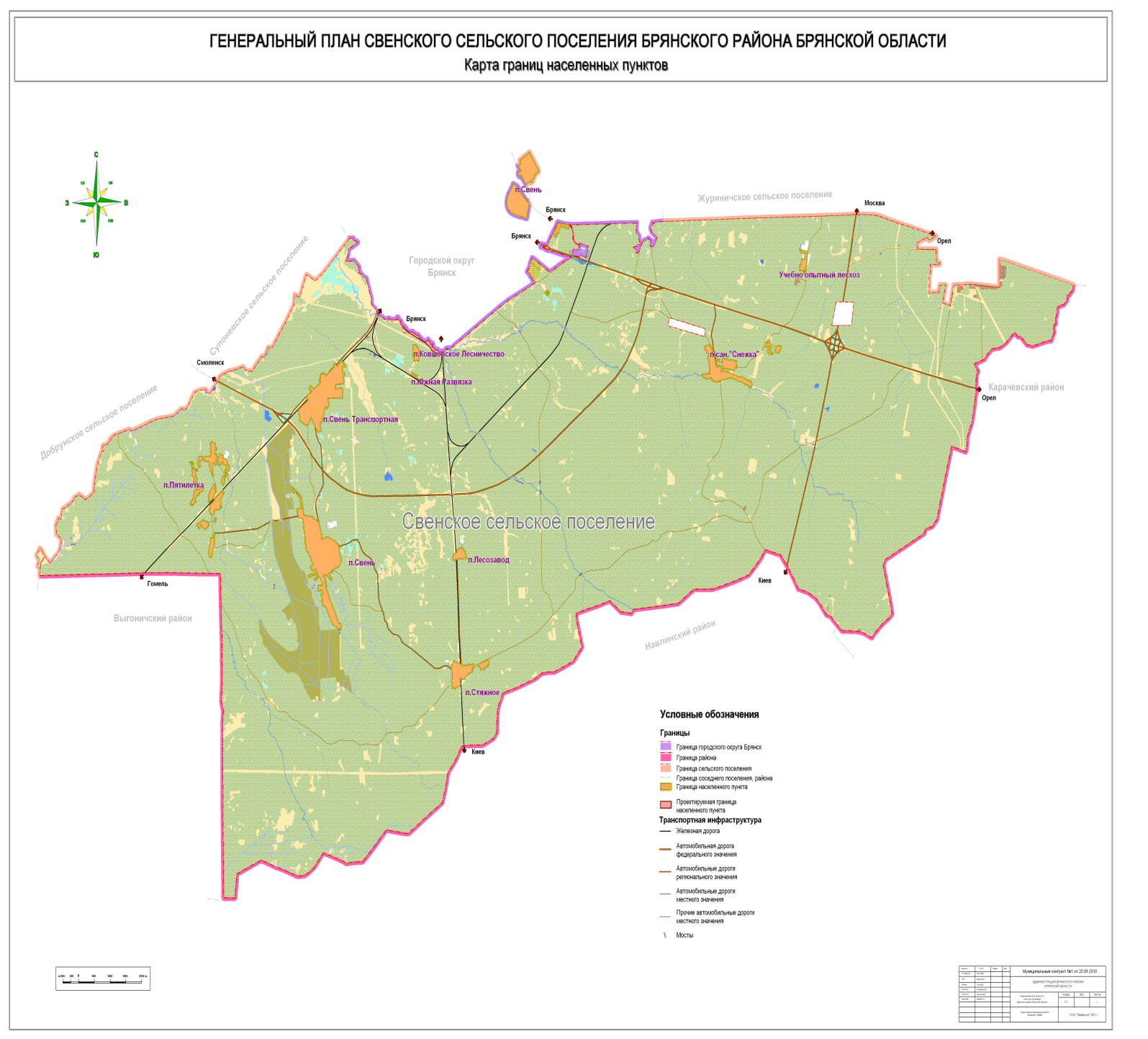 Рисунок 1. Границы Cвенского сельского поселения.п. Свень является административным центром Cвенского сельского поселения, что определяет положение поселения в сети учреждений социальной инфраструктуры. Большинство базовых объектов социальной инфраструктуры сконцентрированы в п. Свень.Согласно СП 131.13330.2012 «Строительная климатология» расчетная температура для проектирования отопления равна -26°С, вентиляции соответственно -2,0°С, при скорости ветра 2,9 м/с. Продолжительность отопительного периода 199 дней (2019 год).Схема актуализируется в соответствии с требованиями следующих нормативных документов:Федерального закона от 27.07.2010 №190-ФЗ «О теплоснабжении» с изменениями и дополнениями от 19.12.2016 г.;Постановление Правительства РФ от 22.02.2012 №154 «О требованиях к схемам теплоснабжения, порядку их разработки и утверждения» с изменениями и дополнениями на 16 марта 2019 г.;Постановление Правительства РФ от 16.04.2012 г. № 307 «О порядке подключения к системам теплоснабжения и о внесении изменений в некоторые акты Правительства Российской Федерации» с изменениями и дополнениями от 07 марта 2017 г.;Постановление Правительства РФ от 08.08.2012 №808 «Об организации теплоснабжения в Российской Федерации и о внесении изменений в некоторые акты Правительства Российской Федерации» с изменениями и дополнениями на 4 февраля 2017 г.;Постановление Правительства РФ от 22.10.2012 г. № 1075 «О ценообразовании в сфере теплоснабжения» с изменениями и дополнениями на 24 января 2017 г.;«Методических основ разработки схем теплоснабжения поселений и промышленных узлов РФ» РД-10-ВЭП, разработанных ОАО «Объединение ВНИПИЭНЕРГОПРОМ» и введенных в действие с 22.05.2006 г.;Для расчета основных градостроительных параметров развития территории принят следующий прогноз численности постоянного населения МО Свенское сельское поселение Брянского  муниципального района Брянской области:	Таблица 1 – динамика роста численности населенияПорядка 91% жилья поселения находится в частной собственности. Жилищный фонд представлен среднеэтажной и малоэтажной (индивидуальной) застройкой. В целом оборудованность жилого фонда поселения инженерным обеспечением следует характеризовать, как высокую. Характеристика элементов климата приводится по данным метеостанции г. Брянск на основании СП 131.13330.2018 Строительная климатология. Актуализированная редакция СНиП 23-01-99* (с Изменениями №1, 2), дата введения 29.05.2019 г. и отражены в таблице 2, таблице 3, таблице 4.Таблица 2 – Средняя месячная и годовая температура воздуха, 0СТаблица 3– Средняя месячная и годовая скорость ветра, м/сТаблица 4– Климатическая характеристика по метеостанции г. БрянскГЛАВА 1. СУЩЕСТВУЮЩЕЕ ПОЛОЖЕНИЕ В СФЕРЕ ПРОИЗВОДСТВА, ПЕРЕДАЧИ И ПОТРЕБЛЕНИЯ ТЕПЛОВОЙ ЭНЕРГИИ ДЛЯ ЦЕЛЕЙ ТЕПЛОСНАБЖЕНИЯЧАСТЬ 1 ФУНКЦИОНАЛЬНАЯ СТРУКТУРА ТЕПЛОСНАБЖЕНИЯа) зоны действия производственных котельныхЦентрализованное теплоснабжение в МО Свенское сельское поселение Брянского   муниципального района Брянской области осуществляется от 3 источников, расположенных в Свенском сельском поселении: котельные ГУП «Брянсккоммунэнерго»:Общая установленная мощность системы теплоснабжения указана в таблице 5.Таблица 5– максимальные нагрузки источников тепловой энергииПротяженность тепловых сетей в двухтрубном исчислении составляет:котельные ГУП «Брянсккоммунэнерго» - отопление 4,911км. Суммарная подключенная нагрузка жилищно-коммунального сектора составляет: отопление –1,8069Гкал/час.  Топливом для котельных является природный газ. Зона действия котельных в МО Свенское сельское поселение Брянского   муниципального района Брянской области включает в себя 3 технологические зоны теплоснабжения. Зоны действия котельных на территории сельского поселения указано в таблице 6.Таблица 6 – Зоны действия производственных котельныхб) зоны действия индивидуального теплоснабженияВ связи с разрозненным характером индивидуальной застройки большая часть потребителей МО Свенское сельское поселение Брянского   муниципального района Брянской области не имеют централизованного теплоснабжения. Потребители индивидуальной застройки используют для своих нужд газовые котлы малой мощности. Так же распространены электрические обогреватели. Теплофикационные установки размещаются в специальных пристройках (помещениях). Котлы имеют в своем комплексе дополнительный контур для приготовления горячей воды.В зоны действия индивидуального теплоснабжения входят жилые здания, которые не подключены к централизованной системе теплоснабжения МО Свенское сельское поселение Брянского муниципального района Брянской области. В соответствии с увеличением площади жилой застройки планируется расширение зон действия индивидуальных источников тепловой энергии.ЧАСТЬ 2. ИСТОЧНИКИ ТЕПЛОВОЙ ЭНЕРГИИНа территории МО Свенское сельское поселение Брянского   муниципального района Брянской области существует 7 технологических зон теплоснабжения.а) структура основного оборудованияКот. п. Пятилетка, ул. Школьная, 3б  (технологическая зона №1)В технологической зоне №1 источником тепловой энергии является котельная, расположенная по адресу Кот. п. Пятилетка, ул. Школьная, 3б. Котельная находится на балансе ГУП «Брянсккоммунэнерго». Котельная обеспечивает теплом здания областного и муниципального бюджета. Тип котельной – отдельстоящая. Тип системы отопления – закрытый. Централизованное горячее водоснабжение отсутствует. Установленная тепловая мощность котельной составляет 0,144 Гкал/час. Год ввода в эксплуатацию – 1982 г. Видом топлива является природный газ (резервное топливо не предусмотрено). В котельной установлены водогрейные котлы КЧМ - 5 - 2шт..Электрооборудование: сетевые насосы 1К20б/30б- 2 шт, подпиточный насос "Ручеек"-1 шт. В котельной установлены прибор учета холодной воды, прибор учета электроэнергия и газа. Система химводоподготовки отсутствует.Общая длина трассы составляет 0,235 км в двухтрубном исчислении. Температурный график (расчетный) работы котельной 95/70оС.Кот. п. Свень, БМК ул. Советская, 5 (технологическая зона №2)В технологической зоне №2 источником тепловой энергии является Блочно-модульная котельная  п. Свень, БМК ул. Советская, 5. Котельная находится на балансе ГУП «Брянсккоммунэнерго». Котельная обеспечивает теплом население, здания муниципального бюджета и прочих потребителей. Тип системы отопления – закрытый. Централизованное горячее водоснабжение отсутствует. Установленная тепловая мощность котельной составляет 3,01 Гкал/час. Год ввода в эксплуатацию– 2015 г. Видом топлива является природный газ (резервное топливо не предусмотрено). В данной котельной установлены котлы Duotherm Polykraft-2000 -1шт;Duotherm Polykraft-1500-1шт. Установлено следующее насосное оборудование: сетевые насосы Wilo IL 80/140-7,5/2- 2 шт.; Wilo top SD 65/13  3-4 шт.;  и циркуляционный к котлу Duotherm 2000 Wilo Top S 50/7   3- 1 шт;  циркуляционный к котлу Duotherm 1500 Wilo Top S 50/4  3-1 шт.В котельной установлены прибор учета холодной воды, прибор учета электроэнергия и газа. Система химводоподготовки – комплексонная обработка.Общая длина трассы составляет 4,3136  км в двухтрубном исчислении. Температурный график (расчетный) работы котельной 95/70оС.Кот. п. Свень-Транспортная, ул. Транспортная, 2 (технологическая зона №3)В технологической зоне №3 источником тепловой энергии является котельная, расположенная по адресу п. Свень-Транспортная, ул. Транспортная, 2. Котельная находится на балансе ГУП «Брянсккоммунэнерго». Котельная обеспечивает теплом здания школы и Дома культуры. Тип системы отопления – закрытый. Централизованное горячее водоснабжение отсутствует. Установленная тепловая мощность котельной составляет 0,144 Гкал/час. Год ввода в эксплуатацию– 2001 г. Видом топлива является природный газ (резервное топливо не предусмотрено). Котельная расположена в отдельном здании.В данной котельной установлен водогрейные котлы КЧМ - 5 - 2шт.В котельной установлены: сетевые насосы 1К20б/30б - 2шт; подпиточный насос «Ручеек» -1шт. В котельной установлены прибор учета холодной воды, прибор учета электроэнергия и газа. Система химводоподготовки – отсутствует.Общая длина трассы составляет 0,362 км в двухтрубном исчислении. Температурный график (расчетный) работы котельной 95/70оС.Таблица 7 – Характеристика котельной (котлы)Таблица 8 – Характеристика электрооборудования котельной (насосы)б) параметры установленной тепловой мощности теплофикационного оборудования и теплофикационной установкиТаблица 9– Параметры установленной и присоединенной тепловой мощности теплофикационного оборудования и теплофикационной установкиТаблица 10– Характеристика котлоагрегатов, установленных  в котельной.в) ограничения тепловой мощности и параметры располагаемой тепловой мощностиНа момент актуализации схемы теплоснабжения МО Свенское сельское поселение Брянского муниципального района Брянской области по информации теплоснабжающих организаций, предписаний надзорных органов по ограничению тепловой мощности котельных не имеется. Исходя из этого, располагаемая тепловая мощность котлов равна наладочной испытуемой тепловой мощности.Таблица11– Параметры установленной тепловой мощности теплофикационного оборудования и теплофикационной установки.г) объем потребления тепловой энергии (мощности) и теплоносителя на собственные и хозяйственные нужды и параметры тепловой мощности неттоТаблица12 – Параметры тепловой мощности неттод) схемы выдачи тепловой мощности, структура теплофикационных установокТехническая документация и схемы оборудования по котельным МО Свенское сельское поселение Брянского   муниципального района Брянской области разработаны и находятся у теплоснабжающей оранизации.е) способ регулирования отпуска тепловой энергии от источников тепловой энергии с обоснованием выбора графика изменения температур теплоносителяДля котельных МО Свенское сельское поселение Брянского   муниципального района Брянской области способ регулирования отпуска тепловой энергии – качественный, по температурному графику 95/70 ºС. В таблице 13 представлен температурный график регулирования отпуска тепловой энергии котельной.Таблица 13– Температурный график системы теплоснабжения 95 -70оСж) среднегодовая загрузка оборудованияПри сборе данных было выявлено, что существующая документация по котельным содержит всю необходимую информацию в полном объеме. Сведения о среднегодовой загрузке основного оборудования котельных представлены в таблице 14Таблица 14.– Средняя расчетная среднегодовая загрузка котельных.з) способы учета тепла, отпущенного в тепловые сетиВ котельных МО Свенское сельское поселение Брянского   муниципального района Брянской области отсутствуют приборы учета тепловой энергии. и) статистика отказов и восстановлений оборудования источников тепловой энергииПо представленным данным теплоснабжающих оранизаций отказов при работе теплового оборудования котельных сельского поселения за расчетный год не происходило.к) предписания надзорных органов по запрещению дальнейшей эксплуатации источников тепловой энергииПредписаний надзорных органов по запрещению дальнейшей эксплуатации источника тепловой энергии МО Свенское сельское поселение Брянского   муниципального района Брянской области не имеется.ЧАСТЬ 3. «ТЕПЛОВЫЕ СЕТИ, СООРУЖЕНИЯ НА НИХ И ТЕПЛОВЫЕ ПУНКТЫ»а) описание структуры тепловых сетей от каждого источника тепловой энергии, от магистральных выводов до центральных тепловых пунктов (если таковые имеются) или до ввода в жилой квартал или промышленный объектВ технологических зонах МО Свенское сельское поселение Брянского   муниципального района Брянской области передача тепловой энергии осуществляется по тепловым сетям.Таблица 15.– Тепловые сети котельных б) электронные и (или) бумажные карты (схемы) тепловых сетей в зонах действия источников тепловой энергииСхемы тепловых сетей технологических зон МО Свенское сельское поселение Брянского муниципального района Брянской области находятся у теплоснабжающих организаций.в) нагрузки потребителей по котельнымТаблица 16. – объекты, подключенные к централизованной системе теплоснабженияг) описание типов и количества секционирующей и регулирующей арматуры на тепловых сетяхСведения о количестве и типе секционирующей и регулирующей арматуры, установленной на тепловых сетях, указаны в таблице 17.Таблица 17. – перечень секционирующей и регулирующей арматуры на тепловых сетях котельных д)  описание типов и строительных особенностей тепловых камер и павильоновВ состав тепловых сетей МО Свенское сельское поселение Брянского   муниципального района Брянской области входят тепловые камеры. Место расположения тепловых камер показано на схемах тепловых сетей котельных. Тепловые камеры на тепловых сетях представляют собой конструкции из сборных железобетонных плит.е) описание графиков регулирования отпуска тепла в тепловые сети с анализом их обоснованностиДля котельных     Свенского СП   способ регулирования отпуска тепловой энергии – качественный, по графику 95/70ºС. Температурный график регулирования отпуска тепловой энергии представлен в таблице 13.ж) фактические температурные режимы отпуска тепла в тепловые сети и их соответствие утвержденным графикам регулирования отпуска тепла в тепловые сетиФактический температурный режимы отпуска тепла в тепловые сети соответствуют утвержденному графику регулирования отпуска тепла. з) гидравлические режимы тепловых сетей и пьезометрические графикиРекомендуется производить гидравлический расчет при всех изменениях тепловых нагрузок у потребителей (отключение от централизованного отопления и переход на индивидуальные источники тепловой энергии или подключение новых потребителей).и) статистика отказов тепловых сетей (аварий, инцидентов) за последние 5 летОтказы и аварии на котельных МО Свенское сельское поселение Брянского   муниципального района Брянской области на момент актуализации схемы не выявлено.к) статистика восстановлений (аварийно-восстановительных ремонтов) тепловых сетей и среднее время, затраченное на восстановление работоспособности тепловых сетей, за последние 5 летОтказов и аварий на основном оборудовании котельных МО Свенское сельское поселение Брянского   муниципального района Брянской области на момент актуализации схемы не выявленно.л) описание процедур диагностики состояния тепловых сетей и планирования капитальных (текущих) ремонтовВ МО Свенское сельское поселение Брянского   муниципального района Брянской области ежегодно проводится промывка и испытания сетей на гидравлическую плотность. Также проводится регулярный осмотр состояния тепловых камер. Промывки и опрессовки наружных тепловых сетей проводится по окончании отопительного сезона в соответствии с графиком, утверждаемым в ГУП «Брянсккоммунэнеро». Планирование капитальных ремонтов производится исходя из текущего технического состояния тепловых сетей.м) описание периодичности и соответствия техническим регламентам и иным обязательным требованиям процедур летних ремонтов с параметрами и методами испытаний (гидравлических, температурных, на тепловые потери) тепловых сетейПри сборе данных у эксплуатационных организаций было выявлено, что существующая документация содержит всю необходимую информацию в полном объеме. Данные мероприятия проводятся ежегодно в период подготовки к отопительному сезону и соответствуют техническим регламентам процедур летних ремонтов. н)  описание   нормативов   технологических   потерь   при   передаче  тепловой   энергии	(мощности), теплоносителя, включаемых в расчет отпущенных тепловой энергии (мощности) и теплоносителяРасчет нормативов технологических потерь при передаче тепловой энергии выполняется на основании приказа Министерства энергетики РФ от 30 декабря 2008 г. № 325 «Об утверждении порядка определения нормативовтехнологических потерь при передаче тепловой энергии, теплоносителя» (в ред. Приказов Минэнерго России от 01.02.2010 N 36от 10.08.2012 N 377).Расчет нормативных эксплуатационных технологических затрат (потерь) теплоносителей:Потери с нормативной утечкойТеплоноситель (вода)Нормативные значения годовых потерь теплоносителя ,    м3Здесь и далее номера формул указаны в соответствии с "Инструкцией по расчету и обоснованию нормативов технологических потерь при передаче тепловой энергии", утвержденной приказом Минэнерго России от 30 декабря 2009г. № 325.В формуле: α -норма среднегодовой утечки теплоносителя, принимаемая в пределах 0,25%(0,0025) от среднегодовой емкости трубопровода тепловой сети;nгод- продолжительность функционирования тепловой сети в течении года, час;Vср.год	- среднегодовая емкость тепловой сети, м3;  м3Vот и Vл  - емкость трубопроводов тепловой сети соответственно в отопительном и 		   неотопительном периодах, м3;	nоти nл   - продолжительность функционирования тепловой сети соответственно в 			   отопительном и неотопительном периодах, час.Для многотрубных систем теплоснабжения (раздельные тепловые сети для отопления и горячего водоснабжения) объем сети определяется:для отопления - по отопительному периоду:Vотnот ,     м3Затраты на пусковое заполнение.Технологические затраты теплоносителя, связанные с вводом в эксплуатацию трубопроводов тепловых сетей, как новых, так и после планового ремонта или реконструкции, принимаются условно в размере 1,5- кратной емкости тепловой сети находящейся в ведении организации, осуществляющей передачу тепловой энергии Gзап = 1,0 х Vтр , м3Технологические затраты теплоносителя, обусловленные его сливом приборами автоматики и защиты тепловых сетей и систем теплопотребления не рассчитываются, так как в проекте  сетей не предусмотрены приборы автоматики и защиты тепловых сетей.Расчет нормативных эксплуатационных потерь тепловой энергии, обусловленных потерями теплоносителяНормативные потери тепловой энергии с утечкой теплоносителяа) Теплоноситель «вода» Qу.н. = mу.н.год с[bt1год + (1-b) t2год  - tх.год)] . nгод10-6,  Гкал   где,mу.н.год  - среднечасовая годовая норма потерь теплоносителя, обусловленная утечкой, м3/ч- среднегодовая плотность теплоносителя при среднем значении температуры 	                       теплоносителя в подающем и обратном трубопроводах тепловой сети, кг/м3;t1год и t2год  - среднегодовые значения температуры теплоносителя в подающем и обратном трубопроводах тепловой сети, оС;tх.год	- среднегодовое значение температуры холодной воды, подаваемой на источник теплоснабжения и используемой для подпитки тепловой сети, оС;с - удельная теплоемкость теплоносителя (сетевой воды), ккал/кг х град.С;	b     - доля массового расхода теплоносителя, теряемого подающим трубопроводом 	               (при отсутствии данных принимается в пределах от 0,5 до 0,75). В расчете  принята 0,75.tх.год = ,  оС       (4.9)где,tх.от, tх.л     - температура холодной воды в отопительный и летний периоды.tх.от   = 5 оС;  tх.л  = 15  оСnот, nл - продолжительность отопительного и неотопительного периода, nот = 199 суток.Нормативные затраты тепловой энергии на заполнение системыНормативные затраты тепла на заполнение системы теплоснабжения после планового ремонта и пуска   новых сетейQзап = 1,5Vсис * РозапС * (tзап-tх) * 10-6, Гкал (4.10)tзап ,tх , Р – при температуре сетевой воды в период заполнения сетей ( по октябрю месяцу)Расчет нормативных технологических потерь тепловой энергии через               изоляционные конструкции тепловых сетейПотери тепловой энергии через изоляциюРасчет нормативных часовых потерь тепловой энергии через изоляцию выполнен для среднегодовых условий функционирования тепловых сетейа) Подземная прокладка: Qиз.н.год  =(qиз.нL β) 10-6 ,  Гкал/ч   (4.14)б) Надземная прокладка:- подающий трубопроводQиз.н.год.п  =(qиз.н.пL β) 10-6 ,  Гкал/ч   (4.15)- обратный трубопроводQиз.н.год.о  =(qиз.н.оL β) 10-6 ,  Гкал/ч   (4.15а)L	- длина трубопровода подземной прокладки в двухтрубном исчислении, надземной  в однотрубном, м;β	- коэффициент местных потерь, учитывающий потери запорной арматурой, компенсаторами, опорами (принимается 1,2 при диаметре трубопроводов до 150мми 1,15 - при диаметре 150мм и более, а также при всех диаметрахтрубопроводов бесканальной прокладки);qиз.н., qиз.н.п., qиз.н.о. - удельные часовые потери тепла трубопроводов каждого диаметра, определенные пересчетом табличных значений норм удельных часовых 	тепловых потерь на среднегодовые условия функционирования тепловой сети, подающих и обратных трубопроводов подземной прокладки - вместе, надземной –раздельно,ккал/м ч. Удельные часовые потери принимаются в соответствии с Приложением №1 к "Порядку расчета и обоснования нормативов технологических потерь в процессе передачи тепловой энергии" по таблицам 1.1-4.6 в зависимости от типа прокладки трубопроводов и норм проектирования, на основании которых смонтирована изоляция.Пересчет табличных значений на среднегодовые условия (интерполяция и экстрополяция) производится по формулам:	Для подземной прокладки:qиз.н = qиз.н.ΔТ1 + (qиз.н.ΔТ2 - qиз.н.ΔТ1)  ,  ккал/м ч;Δtгод =  ,оСгде,qиз.н.ΔТ1и qиз.н.ΔТ2 - удельные часовые тепловые потери подающих и обратных трубопроводов каждого диаметра при 2-х смежных табличных значениях (меньшем и большем, чем для конкретной тепловой сети) среднегодовой разности температуры теплоносителя и грунта,  ккал/ч м;Δtгод - среднегодовая разность температуры теплоносителя и грунта для рассматриваемой тепловой сети,  оС;ΔТ1 и ΔТ2 - смежные, меньшее и большее, чем для конкретной тепловой сети, табличные значения среднегодовой разности температуры теплоносителя и грунта, оС;Тп.год и То.год - значения среднегодовой температуры теплоносителя в подающем и обратном трубопроводах рассматриваемой тепловой сети, оС;tгр.год - среднегодовая температура грунта на глубине заложения трубопроводов тепловой сети, оС;	Для надземной прокладки (по подающим и обратным трубопроводам раздельно)Подающий трубопровод -qиз.н.п = qиз.н.п.ΔТ1 + (qиз.н.п.ΔТ2 - qиз.н.п.ΔТ1) ,Обратный трубопровод -qиз.н.о = qиз.н.о.ΔТ1 + (qиз.н.о.ΔТ2 - qиз.н.о.ΔТ1) ,где,qиз.н.п.ΔТ2и qиз.н.п.ΔТ1 - удельные часовые тепловые потери подающих трубопроводов каждого конкретного диаметра при 2-х смежных табличных значениях (меньшем и большем, чем для конкретной тепловой сети) среднегодовой разности температуры теплоносителя и наружного воздуха, ккал/ч м;qиз.н.о.ΔТ2и qиз.н.о.ΔТ1 - удельные часовые тепловые потери обратных трубопроводов 	каждого конкретного диаметра при 2-х смежных табличных значениях (меньшем и 	большем, чем для конкретной тепловой сети) среднегодовой разности температуры теплоносителя и наружного воздуха, ккал/ч м;Δtп.год и Δtо.год - среднегодовая разность температуры теплоносителя в подающем и обратном трубопроводах тепловой сети и наружного воздуха, оС;ΔТ1 и ΔТ2 - смежные, меньшее и большее, чем для конкретной тепловой сети, табличные значения среднегодовой разности температуры теплоносителя в подающем и обратном трубопроводах тепловой сети и наружного воздуха, оС.о) оценка тепловых потерь в тепловых сетях за последние 5 лет при  отсутствии приборов учета тепловой энергииТаблица 18.1 – Тепловые потери в тепловых сетях котельная П. Пятилетка, ул. Школьная, 3б (технологическая зона)В связи с  проведенными режимо-наладочных работ котлоагрегатов в апреле 2017 года и снижением выработки и увеличением полезного отпуска,  наблюдается снижение % потерь с 2015 г.- 25,41% до 19,67% в 2019 году. Таблица 18.2– Тепловые потери в т/сетях котельная БМК Брянский р-н, п.Свень, ул.Советская, 5 (технологическая зона)БМК построена и введена в эксплуатацию в 2015 году, следовательно, так как предусмотрена автоматическая работа БМК, в 2016-2017 годах производились режимно-наладочные работы и регулирование работы котлов в зависимости от температуры наружного воздуха (достаточно сложная работа по подбору и выбору режима работы котлоагрегатов). Данные мероприятия позволили снизить потери с 56,74% (2017 г.) до 9,43% в 2019 году. Таблица 18.3– Тепловые потери в т/сетях котельная Кот.Брянский р-н, п.Свень-Транспортная, ул.Транспортная,2 (технологическая зона)В 2018-2019 г.г. производился капитальный ремонт котельной – замена трубопровода и режимно-наладочные работы котлоагрегатов – что позволило снизить потери в теплосетях с 29,05(2015 г.) до 7,29% (2019 г.). п) предписания надзорных органов по запрещению дальнейшей эксплуатации участков тепловой сети и результаты их исполненияНа основании предоставленных данных предписания не выдавались.р) описание типов присоединений теплопотребляющих установок потребителей к тепловым сетям с выделением наиболее распространенных, определяющих выбор и обоснование графика регулирования отпуска тепловой энергии потребителямВ МО Свенское сельское поселение Брянского   муниципального района Брянской областииспользуется закрытая система теплоснабжения. Схема подключения к тепловым сетям с непосредственным присоединением СО. Данная схема присоединения теплопотребляющих установок потребителей к тепловым сетям представлена на рис.6. 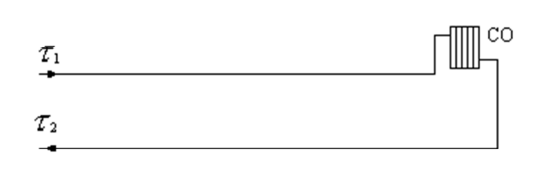 Рисунок 6 – Схема присоединения теплопотребляющих установок потребителей к тепловым сетямс) сведения о наличии коммерческого приборного учета тепловой энергии, отпущенной из тепловых сетей потребителям, и анализ планов по установке приборов учета тепловой энергии и теплоносителяВ МО Свенское сельское поселение Брянского муниципального района Брянской области небольшая часть потребителей тепловой энергии оснащены приборами учета тепловой энергии.т) анализ работы диспетчерских служб теплоснабжающих (теплосетевых) организаций и используемых средств автоматизации, телемеханизации и связиДиспетчерская служба ГУП «Брянсккоммунэнерго» работает в штатном  режиме.у) уровень автоматизации и обслуживания центральных тепловых пунктов, насосных станцийНа территории МО Свенское сельское поселение Брянского муниципального района Брянской области ЦТП и насосные станции отсутствуют. ф) сведения о наличии защиты тепловых сетей от превышения давленияВ соответствии с нормативными документами (ПТЭ (п.4.11.8, 4.12.40), СНиП «Тепловые сети» 2.04.07-86 (п. 12.14), Правила эксплуатации теплопотребляющих установок и тепловых сетей потребителей в каждом элементе единой системы теплоснабжения (на источнике тепла, в тепловых сетях, в системах теплопотребления)) должны быть предусмотрены средства защитыот недопустимых изменений давлений сетевой воды. Эти средства в первую очередь должны обеспечивать поддержание допустимого давления в аварийных режимах, вызванных отказом оборудования данного элемента, а также защиту собственного оборудования при аварийных внешних воздействия. В котельных установлены предохранительные клапаны на выходном коллекторе котлов, которые защищают сеть от превышения максимального допустимого давления.х) перечень выявленных бесхозяйных тепловых сетей и обоснование выбора организации, уполномоченной на их эксплуатациюПункт 6 статья 15 Федерального закона от 27 июля 2010 года № 190-ФЗ: «В случае выявления бесхозяйных тепловых сетей (тепловых сетей, не имеющих эксплуатирующей организации) орган местного самоуправления поселения или городского поселения до признания права собственности на указанные бесхозяйные тепловые сети в течение тридцати дней с даты их выявления обязан определить теплосетевую организацию, тепловые сети которой непосредственно соединены с указанными бесхозяйными тепловыми сетями, или единую теплоснабжающую организацию в системе теплоснабжения, в которую входят указанные бесхозяйные тепловые сети и которая осуществляет содержание и обслуживание указанных бесхозяйных тепловых сетей. Орган регулирования обязан включить затраты на содержание и обслуживание бесхозяйных тепловых сетей в тарифы соответствующей организации на следующий период регулирования».Принятие на учет теплоснабжающей организацией бесхозяйных тепловых сетей (тепловых сетей, не имеющих эксплуатирующей организации) осуществляется на основании постановления Правительства РФ от 17.09.2003г. №580.На основании статьи 225 Гражданского кодекса РФ по истечение года со дня постановки бесхозяйной недвижимой вещи на учет орган, уполномоченный управлять муниципальным имуществом, может обратиться в суд с требованием о признании права муниципальной собственности на эту вещь.Бесхозяйные тепловые сети в границах муниципального образования Свенское сельское поселение Брянского   муниципального района Брянской области по представленной информации отсутствуют.ЧАСТЬ 4 ЗОНЫ ДЕЙСТВИЯ ИСТОЧНИКОВ ТЕПЛОВОЙ ЭНЕРГИИВ зоне централизованного теплоснабжения МО Свенское сельское поселение Брянского   муниципального района Брянской области действуют 3 тепловых источника: котельные ГУП «Брянсккоммунэнерго».Системы централизованного теплоснабжения закрытая.Общая установленная мощность системы теплоснабжения указана в таблице 19.Таблица 19 – максимальные нагрузки источников тепловой энергииПротяженность тепловых сетей в двухтрубном исчислении составляет:котельные ГУП «Брянсккоммунэнерго» - отопление 4,911км. ЧАСТЬ 5 ТЕПЛОВЫЕ НАГРУЗКИ ПОТРЕБИТЕЛЕЙ ТЕПЛОВОЙ ЭНЕРГИИ, ГРУПП ПОТРЕБИТЕЛЕ ТЕПЛОВОЙ ЭНЕРГИИ В ЗОНАХ ДЕЙСТВИЯ ИСТОЧНИКОВ ТЕПЛОВОЙ ЭНЕРГИИа) значения потребления тепловой энергии в расчетных элементах территориального деления при расчетных температурах наружного воздухаЗначения потребления тепловой энергии в расчетных элементах территориального деления (жилые образования) при расчетных температурах наружного воздуха основаны на анализе тепловых нагрузок потребителей и указаны в таблице 20.Таблица 20 – Потребление тепловой энергии в расчетных элементах территориального деления  при расчетных температурах наружного воздуха.б) случаи (условия) применения отопления жилых помещений в многоквартирных домах с использованием индивидуальных квартирных источников тепловой энергииПо данным администрации МО Свенское сельское поселение Брянского   муниципального района Брянской области  количество случаев применения отопления жилых помещений в жилых домах с использованием источников тепловой энергии (электрические приборы отопления) минимальное. в) значения потребления тепловой энергии в расчетных элементах территориального деления за отопительный период и за год в целомЗначения потребления тепловой энергии в расчетных элементах территориального деления за отопительный период и за год в целом, основанные на анализе тепловых нагрузок потребителей, внесены в таблицу 21.Таблица 21 – Значения потребления тепловой энергии в расчетных элементах территориального деления (жилые образования) за отопительный период и за год в целомг) существующие нормативы потребления тепловой энергии для населения на отопление и горячее водоснабжениеНормативы потребления тепловой энергии утверждены приказом Управлением государственного регулирования тарифов Брянской области.ЧАСТЬ 6 БАЛАНСЫ ТЕПЛОВОЙ МОЩЬНОСТИ И ТЕПЛОВОЙ НАГРУЗКИ В ЗОНАХ ДЕЙСТВИЯ ИСТОЧНИКОВ ТЕПЛОВОЙ ЭНЕРГИИа) балансы установленной, располагаемой тепловой мощности и тепловой мощности нетто, потерь тепловой мощности в тепловых сетях и присоединенной тепловой нагрузки по каждому источнику тепловой энергии, а в случае нескольких выводов тепловой мощности от одного источника тепловой энергии – по каждому из выводовБалансы установленной, располагаемой тепловой мощности и тепловой мощности нетто, потерь тепловой мощности в тепловых сетях и присоединенной нагрузки по каждому источнику тепловой энергии в структуре централизованного теплоснабжения МО Свенское сельское поселение Брянского   муниципального района Брянской области приведены в таблице 22.Таблица 22 – Балансы установленной, располагаемой тепловой мощности и тепловой мощности нетто, потерь тепловой мощности в тепловых сетях и присоединенной тепловой нагрузкиб) резервы и дефициты тепловой мощности нетто по каждому источнику тепловой энергии и выводам тепловой мощности от источников тепловой энергииВеличина резерва и дефицита тепловой мощности нетто по источнику тепловой энергии МО Свенское сельское поселение Брянского   муниципального района Брянской области представлена в таблице 23.Таблица23 – Величина резерва и дефицита тепловой мощности неттов) гидравлические режимы, обеспечивающие передачу тепловой энергии от источника тепловой энергии до самого удаленного потребителя и  характеризующих    существующие возможности (резервы и дефициты попропускной способности) передачи тепловой энергии от источника к потребителюГидравлические режимы, обеспечивающие передачу тепловой энергии от источника тепловой энергии до самого удаленного потребителя и характеризующих   существующие возможности (резервы и дефициты попропускной способности) передачи тепловой энергии от источников тепловой энергии к потребителю разрабатываются в электронной моделе актуальной схемы теплоснабжения МО.г) причины возникновения дефицитов тепловой мощности и последствий влияния дефицитов на качество теплоснабженияНа момент актуализации (корректировки) схемы теплоснабжения МО Свенское сельское поселение Брянского муниципального района Брянской области дефициты тепловой мощности отсутствуют. При этом величина резерва составляет 0,0.  Гкал/ч.д) резервы тепловой мощности нетто источников тепловой энергии и возможностей расширения технологических зон действия источников с резервами тепловой мощности нетто в зоны действия с дефицитом тепловой мощностиВ МО Свенское сельское поселение Брянского   муниципального района Брянской области существуют  резерв тепловой мощности. Расширение технологических зон действия источникова тепловой энергии не предусмотренно. Для реализации расширения технологических зон действия источников тепловой энергии необходима разработка проектной документации на реконструкцию сетей и котельных.ЧАСТЬ 7 БАЛАНСЫ ТЕПЛОНОСИТЕЛЯа) утвержденные балансы производительности водоподготовительных установок теплоносителя для тепловых сетей и максимального потребления теплоносителя в теплоиспользующих установках потребителей в перспективных зонах действия систем теплоснабжения и источников тепловой энергии, в том  числе работающих на единую тепловую сетьВ МО Свенское сельское поселение Брянского муниципального района Брянской области в качестве теплоносителя для передачи тепловой энергии от источников до потребителей используется горячая вода. Качество используемой воды должно обеспечивать работу оборудования системы теплоснабжения без превышающих допустимые нормы отложений накипи и шлама, без  коррозионных повреждений, поэтому исходную воду необходимо подвергать обработке в водоподготовительных установках. В котельных установлены водоподготовительные установки теплоносителя. Подпитка осуществляется от системы холодного водоснабжения. В таблице 24 представлены балансы теплоносителя.Таблица 24 – Балансы теплоносителя МО Свенское сельское поселение Брянского   муниципального района Брянской областиб) утвержденные балансы производительности водоподготовительных установок теплоносителя для тепловых сетей и максимального потребления теплоносителя в аварийных режимах систем теплоснабженияВ соответствии со СНИП 41-02-2003 «Тепловые сети» (п. 6.17) аварийная подпитка в количестве 2% от объема воды в тепловых сетях и присоединенным к ним системам теплопотребления осуществляется химически не обработанной и недеаэрированной водой. ЧАСТЬ 8. ТОПЛИВНЫЕ БАЛАНСЫ ИСТОЧНИКОВ ТЕПЛОВОЙ ЭНЕРГИИ И СИСТЕМА ОБЕСПЕЧЕНИЯ ТОПЛИВОМа) описание видов и количества используемого основного топлива для  каждого источника тепловой энергииВ системе централизованного теплоснабжения МО Свенское сельское поселение Брянского   муниципального района Брянской области в качестве топлива используются: природный газ. План нормативного расхода топлива на плановую температуру воздуха, с учетом собственных нужд и нормативных потерь в сетях, представлен в таблице 25.Таблица 25 – Вид и количество используемого основного топлива 2019 годб) описание видов резервного и аварийного топлива и возможности их обеспечения в соответствии с нормативными требованиямиВ котельных Свенского СП  не предусмотрено резервное топливо. в) описание особенностей характеристик топлив в зависимости от мест поставкиОписание особенностей характеристик топлива в котельных МО Свенское сельское поселение Брянского   муниципального района Брянской области представлено в таблице 26.Таблица 26 – Характеристики топливаг) анализ поставки топлива в периоды расчетных температур наружного воздухаВ периоды расчетных температур наружного воздуха сбоев в поставке топлива не было.ЧАСТЬ 9. НАДЕЖНОСТЬ ТЕПЛОСНОБЖЕНИЯа) описание показателей, определяемых в соответствии с методическими
указаниями по расчету уровня надежности и качества поставляемых товаров,
оказываемых услуг для организаций, осуществляющих деятельность по
производству и (или) передаче тепловой энергииСпособность проектируемых и действующих источников теплоты, тепловых сетей и в
целом СЦТ обеспечивать в течение заданного времени требуемые режимы, параметры и
качество теплоснабжения (отопления, вентиляции, горячего водоснабжения, а также
технологических потребностей предприятий в паре и горячей воде) следует определять по
вероятности безотказной работы [Р]. Минимально допустимые показатели вероятности
безотказной работы следует принимать:источника теплоты РИТ = 0,97;тепловых сетей РТС = 0,9;потребителя теплоты РПТ = 0,99.Для описания показателей надежности и качества поставки тепловой энергии,
определения зон ненормативной надежности и безопасности теплоснабжения рассчитываем показатели надежности тепловых сетей по каждой зоне теплоснабжения для наиболее отдаленных потребителей от каждого источника теплоснабжения. Методика расчета надежности относительно отдаленных потребителей основывается на том, что вероятность безотказной работы снижается по мере удаления от источника теплоснабжения. Таким образом, определяется узел тепловой сети, начиная с которого значение вероятности безотказной работы ниже нормативно допустимого показателя. В результате расчета формируется зона ненормативной надежности и безопасности теплоснабжения по каждой зоне теплоснабжения. При расчете показателей надежности работы тепловых сетей учитывается кольцевое включение трубопроводов, возможность использования резервных перемычек и перераспределения зон теплоснабжения между источниками. Для оценки объемов тепловой зоны с ненормативной надежностью тепловых сетей представлены значения величины материальных характеристик
трубопроводов зоны безопасности теплоснабжения и зоны ненормативной надежности, их процентное соотношение.Для ликвидации зон ненормативной надежности будут предложены мероприятия по реконструкции и капитальному ремонту тепловых сетей, строительству резервных перемычек и насосных станций. При расчете надежности системы теплоснабжения используются следующие условные обозначения:РБР – вероятности безотказной работы;PОТ – вероятность отказа, где PОТ =1- РБРРасчет вероятность безотказной работы тепловой сети по отношению к каждому
потребителю рекомендуется выполнять с применением приведённого ниже алгоритма.Определить путь передачи теплоносителя от источника до потребителя, по
отношению к которому выполняется расчет вероятности безотказной работы тепловой сети.На первом этапе расчета устанавливается перечень участков теплопроводов,
составляющих этот путь.Для каждого участка тепловой сети устанавливаются: год его ввода в эксплуатацию, диаметр и протяженность.На основе обработки данных по отказам и восстановлениям (времени, затраченном на ремонт участка) всех участков тепловых сетей за несколько лет их работы устанавливаются следующие зависимости:λ0 - средневзвешенная частота (интенсивность) устойчивых отказов участков в
конкретной системе теплоснабжения при продолжительности эксплуатации участков от 3 до17лет, 1/(км·год);λ0 - средневзвешенная частота (интенсивность) отказов для участков тепловой сети с
продолжительностью эксплуатации от 1 до 3 лет, 1/(км·год);λ0 - средневзвешенная частота (интенсивность) отказов для участков тепловой сети с
продолжительностью эксплуатации от 17 и более лет, 1/(км·год).Частота (интенсивность) отказов каждого участка тепловой сети измеряется с помощьюпоказателя λi, который имеет размерность 1/(км·год). Интенсивность отказов всей тепловойсети (без резервирования) по отношению к потребителю представляется как последовательное (в смысле надежности) соединение элементов при котором отказ одного из всей совокупностиэлементов приводит к отказу все системы в целом. Средняя вероятность безотказной работы системы, состоящей из последовательно соединенных элементов, будет равна произведению вероятностей безотказной работы:(1)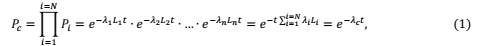 Интенсивность отказов всего последовательного соединения равна сумме
интенсивностей отказов на каждом участке: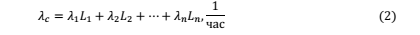 где L - протяженность каждого участка, км.Для описания параметрической зависимости интенсивности отказов рекомендуется
использовать зависимость от срока эксплуатации, следующего вида, близкую по характеру краспределению Вейбулла: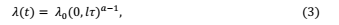 где τ- срок эксплуатации участка, лет.Для распределения Вейбулла рекомендуется использовать следующие эмпирические коэффициенты: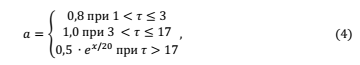 Поскольку статистические данные о технологических нарушениях, предоставленные теплоснабжающими организациями, недостаточно полные, то среднее значение интенсивности отказов принимается равным λ0=0,05 1/(год·км). При использовании данной зависимости следует помнить о некоторых допущениях которые были сделаны при отборе данных:- она применима только тогда, когда в тепловых сетях существует четкое разделение на
эксплуатационный и ремонтный периоды;- в ремонтный период выполняются гидравлические испытания тепловой сети после
каждого отказа.По данным региональных справочников по климату о среднесуточных температурах наружного воздуха за последние десять лет строят зависимость повторяемости температур наружного воздуха (график продолжительности тепловой нагрузки отопления). При отсутствии этих данных зависимость повторяемости температур наружного воздуха для местоположения тепловых сетей принимают по данным СНиП 2.01.01-82 или справочника «Наладка иэксплуатация водяных тепловых сетей».
С использованием данных о теплоаккумулирующей способности объектов
теплопотребления (зданий) определяют время, за которое температура внутри отапливаемого помещения снизится до температуры, установленной в критериях отказа теплоснабжения.
Отказ теплоснабжения потребителя – событие, приводящее к падению температуры в
отапливаемых помещениях жилых и общественных зданий ниже +12 °С, в промышленных
зданиях ниже +8 °С (СП 124.13330.2012 Тепловые сети. Актуализированная редакция СНиП 41-02-2003). Для расчета времени снижения температуры в жилом здании до      +12 °С при внезапном прекращении теплоснабжения формула имеет следующий вид: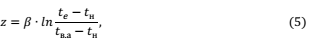 где tв.а – внутренняя температура, которая устанавливается критерием отказа
теплоснабжения (+12 0С для жилых зданий). Расчет проводится для каждой градации
повторяемости температуры наружного воздуха.Расчет времени снижения температуры внутри отапливаемого помещения для МО Свенское сельское поселение Брянского   муниципального района Брянской области при коэффициенте аккумуляции жилого здания β=40 часовприведён в табл.27:Таблица 27 – Расчет времени снижения температуры внутри отапливаемого помещения для МО Свенское сельское поселение Брянского   муниципального района Брянской области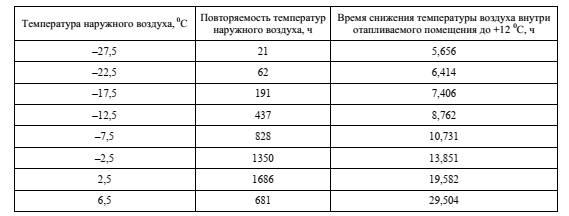 На основе данных о частоте (потоке) отказов участков тепловой сети, повторяемости температур наружного воздуха и данных о времени восстановления (ремонта) элемента (участка, НС, компенсатора и т.д.) тепловых сетей определяют вероятность отказа теплоснабжения потребителя. В случае отсутствия достоверных данных о времени восстановления теплоснабжения потребителей, рекомендуется использовать эмпирическую зависимость для времени, необходимом для ликвидации повреждения, предложенную Е.Я.Соколовым: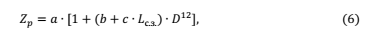 где а, b, c - постоянные коэффициенты, зависящие от способа укладки теплопровода (подземный, надземный) и его конструкции, а также от способа диагностики места повреждения и уровня организации ремонтных работ;Lс.з. - расстояние между секционирующими задвижками, м; D - условный диаметр трубопровода, м.Согласно рекомендациям для подземной прокладки теплопроводов значения постоянныхкоэффициентов равны: a=6; b=0,5; c=0,0015.Значения расстояний между секционирующими задвижками Lс.з. берутся из
соответствующей базы электронной модели. Если эти значения в базах модели не определены, тогда расчёт выполняется по значениям, определённым СП 124.13330.2012 Тепловые сети. Актуализированная редакция СНиП 41-02-2003, поформуле: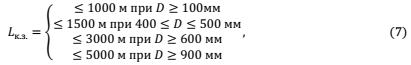 Расчет выполняется для каждого участка, входящего в путь от источника до абонента:- вычисляется время ликвидации повреждения на i-м участке;
по каждой градации повторяемости температур вычисляется допустимое время
проведения ремонта;- вычисляется относительная и накопленная частота событий, при которых время
снижения температуры до критических значений меньше чем время ремонта повреждения;- вычисляются относительные доли и поток отказов участка тепловой сети, способ привести к снижению температуры в отапливаемом помещении до температуры +12 0С: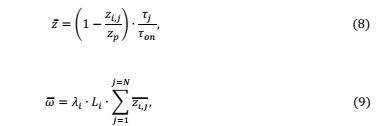 - вычисляется вероятность безотказной работы участка тепловой сети относительно
абонента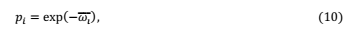 б) анализ аварийных отключений потребителейПри сборе данных у теплоснабжающих организаций было выявлено, что существующая документация содержит всю необходимую информацию в полном объеме. Поскольку статистические данные о технологических нарушениях, предоставленные теплоснабжающими организациями, достаточно полные, то среднее значение интенсивности отказов принимается равным λ0 =0,05 1/(год•км). Исходя из этого, в результате расчета, вероятность безаварийной работы основных магистральных участков тепловых сетей МО Свенское сельское поселение Брянского   муниципального района Брянской области составляет 1,0.в) анализ времени восстановления теплоснабжения потребителей после аварийных отключенийПо информации предоставленной теплоснабжающими организациями, аварийные отключения потребителей отсутствовали.ЧАСТЬ 10. ТЕХНИКО-ЭКОНОМИЧЕСКИЕ ПОКАЗАТЕЛИ ТЕПЛОСНАБЖАЮЩИХ И ТЕПЛОСЕТЕВЫХ ОРГАНИЗАЦИЙВ таблице 28 представлены параметры себестоимости полезно отпущенной тепловой энергии и передачи тепловой энергии по котельным ГУП «Брянсккоммунэнергов МО Свенское сельское поселение Брянского муниципального района Брянской области за 2019 год. Таблица 28.1 – Параметры себестоимости полезно отпущенной тепловой энергии и передачи тепловой энергии в МО Свенское сельское поселение Брянского   муниципального района Брянской области за 2019 годКот. п. Пятилетка, ул. Школьная, 3бТаблица 28.2БМК Брянский р-н, п.Свень, ул.Советская, 5Таблица 28.3Кот.Брянский р-н, п.Свень-Транспортная, ул.Транспортная,2ЧАСТЬ 11. ЦЕНЫ (ТАРИФЫ) В СФЕРЕ ТЕПЛОСНАБЖЕНИЯа) динамика утвержденных тарифов, устанавливаемых органами исполнительной власти субъекта Российской Федерации в области государственного регулирования цен (тарифов) по каждому из регулируемых  видов деятельности и по каждой теплосетевой и теплоснабжающей организации с учетом последних 4 годаДля актуализации изменения динамики тарифов принимается базовое значение тарифа 2016 г. В таблице 29 представлена динамика утвержденных тарифов.Таблица 29 – Динамика утвержденных тарифов с 2016-2019 гг.б) плата за подключение к системе теплоснабжения и поступлений денежных средств от осуществления указанной деятельностиВ соответствии с пунктом 7 Постановления Правительства РФ от 13.02.2006 г. №83 «Правила определения и предоставления технических условий подключения объекта капитального строительства к сетям инженерно-технического обеспечения» запрещается брать плату за подключение при отсутствии утвержденной инвестиционной программы и если все затраты по строительству сетей и подключению выполнены за счет средств потребителя. Плата за подключение к тепловым сетям может взиматься после утверждения Схемы теплоснабжения, инвестиционной программы создания (реконструкции) сетей теплоснабжения МО Свенское сельское поселение Брянского   муниципального района Брянской области и тарифа за подключение в соответствии с Постановлением Правительства РФ от 16.04.2012 № 307 «О порядке подключения к системам теплоснабжения и о внесении изменений в некоторые акты правительства Российской Федерации» при заключении договора оподключении.в) плата за услуги по поддержанию резервной тепловой мощности, в том числе для социально значимых категорий потребителейВ соответствии с требованиями Федерального Закона Российской Федерации от 27.07.2010 №190-ФЗ «О теплоснабжении»: «потребители, подключенные к системе теплоснабжения, но не потребляющие тепловой энергии (мощности), теплоносителя по договору теплоснабжения, заключают с теплоснабжающими организациями договоры на оказание услуг по поддержанию резервной мощности».ЧАСТЬ 12 ОПИСАНИЕ СУЩЕСТВУЮЩИХ ТЕХНИЧЕСКИХ И ТЕХНОЛОГИЧЕСКИХ ПРОБЛЕМ В СИСТЕМАХ ТЕПЛОСНАБЖЕНИЯ ПОСЕЛЕНИЯ, СЕЛЬСКОГО ПОСЕЛЕНИЯ а) описание существующих проблем организации качественного теплоснабжения (перечень причин, приводящих к снижению качества теплоснабжения, включая проблемы в работе теплопотребляющих установок потребителей)В настоящее время существуют следующие проблемы организации качественного теплоснабжения МО Свенское сельское поселение Брянского   муниципального района Брянской области:- отсутствие приборов учета тепловой энергии у большинства потребителей.Данные  ГУП «Брянсккоммунэнерго» по технической характеристике износа оборудования: б) описание существующих проблем организации надежного и безопасного теплоснабжения поселения (перечень причин, приводящих к снижению надежного теплоснабжения, включая проблемы в работе теплопотребляющих установок потребителей)Из анализа существующего положение в сфере производства, передачи и потребления тепловой энергии для целей теплоснабжения, указанных выше, выявлены следующие проблемы организации надежного и безопасного теплоснабжения:- участки тепловых сетей со сроком службы более 30 лет;- отсутствуют резервированные участки (пропускная способность трубопроводов).в) описание существующих проблем развития систем теплоснабженияОриентировочный эксплуатационный срок сетей теплоснабжения в МО Свенское сельское поселение Брянского муниципального района Брянской области составляет более 20 лет. Капитальный ремонт тепловых сетей производится в соответствии с утвержденным планом. Внутриквартальные сети имеют пропускную способность, рассчитанную под существующую систему, поэтому не позволяют обеспечить подключение новых потребителей к существующей системе. г) описание существующих проблем надежного и эффективного снабжения топливом действующих систем теплоснабженияПроблемы в снабжении топливом действующих систем теплоснабжения отсутствуют.д) анализ предписаний надзорных органов обустранениинарушений, влияющих на безопасность и надежность системы теплоснабженияПредписаний надзорных органов об устранении нарушений, влияющих на безопасность и надежность системы теплоснабжения, не имеется.ГЛАВА 2. СУЩЕСТВУЮЩЕЕ И ПЕРСПЕКТИВНОЕ ПОТРЕБЛЕНИЕ ТЕПЛОВОЙ ЭНЕРГИИ НА ЦЕЛИ ТЕПЛОСНАБЖЕНИЯа) данные базового уровня потребления тепла на цели теплоснабженияЗначения потребления тепловой энергии в расчетных элементах территориального деления (жилые образования) при расчетных температурах наружного воздуха основаны на анализе тепловых нагрузок потребителей и указаны в таблице 30.Таблица 30. – потребление тепловой энергии в расчетных элементах территориального деления (жилые образования) при расчетных температурах наружного воздухаб) прогнозы приростов на каждом этапе площади строительных фондов, сгруппированные по расчетным элементам территориального деления и по зонам действия источников тепловой энергии с разделением объектов строительства на многоквартирные дома, жилые дома, общественные здания и производственные здания промышленных предприятийВ соответствии с этапами реализации Генплана (положение о территориальном планировании) новые объекты социальной сферы не планируются к введению на территории МО Свенское сельское поселение Брянского   муниципального района Брянской области до 2026 года и на расчетный срок до 2030 года.Проведение капитального строительства объектов, подключаемых к системе теплоснабжения на территории МО Свенское сельское поселение Брянского   муниципального района Брянской области до 2026 г. и на расчетный срок до 2030 г.  планируется в соответствии с графиком энергоснабжаюей организации.Котельные МО Свенское сельское поселение Брянского   муниципального района Брянской области имеют необходимый резерв тепловой мощности (с условием проведения наладки тепловых сетей).в) прогнозы перспективных удельных расходов тепловой энергии на отопление, вентиляцию и горячее водоснабжение, согласованных с требованиями к энергетической эффективности объектов теплопотребления, устанавливаемых в соответствии с законодательством Российской ФедерацииИсходя из того, что основной прирост строительных фондов будет составлять индивидуальная и малоэтажная застройка (с учетом последних тенденций в градостроительстве, малоэтажная застройка будет представлена в большей части коттеджами), количество перспективных потребителей централизованной системы теплоснабжения практически не увеличится.Поэтому для описания динамики развития систем теплоснабжения МО Свенское сельское поселение Брянского   муниципального района Брянской области было принято, что текущее положение и расчетный период являются основными этапами развития. г) прогнозы перспективных удельных расходов тепловой энергии для обеспечения технологических процессовНормирование потребления тепловой энергии каждого технологического процесса (потребителя) не осуществляется. В данном случае спрогнозировать перспективные удельные расходы тепловой энергии для обеспечения технологических процессов не представляется возможным. В качестве рекомендации предлагается оборудовать приборами учета тепловой энергии ввода тепловой энергии, от которых осуществляется покрытие технологических нагрузок с последующей оценкой удельных показателей потребления тепловой энергии на каждый технологический процесс и разработкой этих перспективных показателей.д) прогнозы приростов объемов потребления тепловой энергии (мощности) и теплоносителя с разделением по видам теплопотребления в каждом расчетном элементе территориального деления и в зоне действия каждого из существующих или предлагаемых для строительства источников тепловой энергии на каждом этапеПрогнозы приростов объемов потребления тепловой энергии (мощности) и теплоносителя с разделением по видам теплопотребления в каждом расчетном элементе территориального деления и в зоне действия каждого из существующих или предлагаемых для строительства источников тепловой энергии на каждом этапе приведены в главе 2 разделе в) прогнозы перспективных удельных расходов тепловой энергии на отопление, вентиляцию,  согласованных  с  требованиями к энергетической эффективности объектов теплопотребления, устанавливаемых в соответствии с законодательством Российской Федерации.е) прогнозы приростов объемов потребления тепловой энергии (мощности) и теплоносителя с разделением по видам теплопотребления в расчетных элементах территориального деления и в зонах действия индивидуального теплоснабжения на каждом этапеПрогнозы приростов объемов потребления тепловой энергии (мощности) и теплоносителя с разделением по видам теплопотребления в расчетных элементах территориального деления и в зонах действия индивидуального теплоснабжения на каждом этапе приведены в главе 2 разделе в) прогнозы перспективных удельных расходов тепловой энергии на отопление, вентиляцию и горячее водоснабжение, согласованных с требованиями к энергетической эффективности объектов теплопотребления, устанавливаемых в соответствии с законодательством Российской Федерации.ж) прогнозы приростов объемов потребления тепловой энергии (мощности) и теплоносителя объектами, расположенными в производственных зонах, с учетом возможных изменений производственных зон и их перепрофилирования и приростов объемов потребления тепловой энергии (мощности) производственными объектами с разделением по видам теплопотребления и по видам теплоносителя (горячая вода и пар) в зоне действия каждого из существующих или предлагаемых для строительства источников тепловой энергии накаждом этапеВ связи с тем, что нет конкретных данных касательно развития производственных зон, невозможно дать оценку на долгосрочную перспективу. Также стоит принимать во внимание нестабильную ситуацию в экономике РФ, что в свою очередь затрудняет долгосрочное планирование в сфере строительства и в сфере производства.з) прогноз перспективного потребления тепловой энергии отдельными категориями потребителей, в том числе социально значимых, для которых устанавливаются льготные тарифы на тепловую энергию (мощность), теплоносительСогласно п. 15, Ст. 10, ФЗ №190 «О теплоснабжении»: «Перечень потребителей или категорий потребителей тепловой энергии (мощности), теплоносителя, имеющих право на льготные тарифы на тепловую энергию (мощность), теплоноситель (за исключением физических лиц), подлежит опубликованию в порядке, установленном правилами регулирования цен (тарифов) в сфере теплоснабжения, утвержденными Правительством Российской Федерации». Перспективные площади социально-значимых потребителей, для которых могут быть установлены льготные тарифы на тепловую энергию, оцениваются в количестве 5% от планируемого ввода в эксплуатацию жилых зданий.и) прогноз перспективного потребления тепловой энергии потребителями, с которыми заключены или могут быть заключены в перспективе свободные долгосрочные договоры теплоснабженияВ соответствии с действующим законодательством деятельность по производству, передаче и распределению тепловой энергии регулируется государством, тарифы на тепловую энергию ежегодно устанавливаются тарифными комитетами. Одновременно Федеральным законом от 27.07.2010 г. № 190-ФЗ «О теплоснабжении» определено, что поставки тепловой энергии (мощности), теплоносителя объектами, введенными в эксплуатацию после 1 января 2010 г., могут осуществляться на основе долгосрочных договоров теплоснабжения (на срок более чем 1 год), заключенных между потребителями тепловой энергии и теплоснабжающей организацией по ценам, определенным соглашением сторон. У организаций коммунального комплекса (ОКК) в сфере теплоснабжения появляется возможность осуществления производственной и инвестиционной деятельности в условиях нерегулируемого государством (свободного) ценообразования. При этом возможна реализация инвестиционных проектов по строительству объектов теплоснабжения, обоснование долгосрочной цены поставки тепловой энергии и включение в нее инвестиционной составляющей на цели возврата и обслуживания привлеченных инвестиций.Основные параметры формирования долгосрочной цены:-обеспечение экономической доступности услуг теплоснабжения потребителям;в необходимой валовой выручке (НВВ) для расчета цены поставки тепловой энергии включаются экономически обоснованные эксплуатационные издержки;- в НВВ для расчета цены поставки тепловой энергии включается амортизация по объектам инвестирования и расходы на финансирование капитальных вложений (возврат инвестиций инвестору или финансирующей организации) из прибыли;- суммарная инвестиционная  составляющая  в  цене складывается из амортизационных   отчислений  и расходов на финансирование инвестиционной деятельности из прибыли с учетом возникающих налогов;- необходимость выработки мер по сглаживанию ценовых последствий инвестирования (оптимальное «нагружение» цены инвестиционной составляющей);- обеспечение компромисса интересов сторон (инвесторов, потребителей, эксплуатирующей организации) достигается разработкой долгосрочного ценового сценария, обеспечивающего приемлемую коммерческую эффективность инвестиционных проектов и посильные для потребителей расходы за услуги теплоснабжения.Если перечисленные выше условия не будут выполнены - достичь договорённости сторон по условиям и цене поставки тепловой энергии, будет затруднительно. Свободные долгосрочные договоры могут заключаться в расчете на разработку и реализацию инвестиционной программы по реконструкции тепловых сетей.к) прогноз перспективного потребления тепловой энергии потребителями, с которыми заключены или могут быть заключены долгосрочные договоры теплоснабжения по регулируемой ценеВ настоящее время данная модель применима только для теплосетевых организаций, поскольку Методические указания, утвержденные Приказом ФСТ от 01.09.2010 г. № 221-э/8 и утвержденные параметры RAB-регулирования действуют только для организаций, оказывающих услуги по передаче тепловой энергии. Для перехода на этот метод регулирования тарифов необходимо согласование ФСТ России. Тарифы по методу доходности инвестированного капитала устанавливаются на долгосрочный период регулирования (долгосрочные тарифы): не менее 5 лет (при переходе на данный метод первый период долгосрочного регулирования не менее 3-х лет), отдельно на каждый финансовый год.При установлении долгосрочных тарифов фиксируются две группы параметров:пересматриваемые ежегодно (объем оказываемых услуг, индексы роста цен, величина корректировки тарифной выручки в зависимости от факта выполнения инвестиционной программы (ИП);не пересматриваемые в течение периода регулирования (базовый уровень операционных расходов) и индекс их изменения, нормативная величина оборотного капитала, норма доходности инвестированного капитала, срок возврата инвестированного капитала, уровень надежности и качества услуг).Определен  порядок  формирования  НВВ  организации,  принимаемой  к  расчету      приустановлении тарифов, правила расчета нормы доходности инвестированного  капитала, правила определения стоимости активов и размера инвестированного капитала, правила определения долгосрочных параметров регулирования с применением метода сравнения аналогов.Основные параметры формирования долгосрочных тарифов методом RAB:- тарифы устанавливаются на долгосрочный период регулирования, отдельно на каждый финансовый год; ежегодно тарифы, установленные на очередной финансовый год, корректируются; в тарифы включается инвестиционная составляющая, исходя из расходов на возврат первоначального и нового капитала при реализации ИП организации;- для первого долгосрочного периода регулирования установлены ограничения по структуре активов: доля заемного капитала - 0,3, доля собственного капитала 0,7;- срок возврата инвестированного капитала (20 лет); в НВВ для расчета тарифа не учитывается амортизация основных средств с принятым организацией способом начисления амортизации, в тарифе учитывается амортизация капитала, рассчитанная из срока возврата капитала 20 лет;- рыночная оценка первоначально инвестированного капитала и возврат первоначального и нового капитала при одновременном исключении амортизации из операционных расходов ведет к снижению инвестиционного ресурса, возникает противоречие с Положением по бухгалтерскому учету, при необходимости осуществления значительных капитальных вложений – ведет к значительному увеличению расходов на финансирование ИП из прибыли и возникновению дополнительных налогов;- устанавливается норма доходности инвестированного капитала, созданного до и после перехода на RAB-регулирование (на каждый год первого долгосрочного периода регулирования, на последующие долгосрочные периоды норма доходности инвестированного капитала, созданного до и после перехода на RAB-регулирование, устанавливается одной ставкой);- осуществляется перераспределение расчетных объемов НВВ периодов регулирования в целях сглаживания роста тарифов (не более 12% НВВ регулируемого  периода).Доступна данная финансовая модель – для Предприятий, у которых есть достаточные «собственные средства» для реализации инвестиционных программ, возможность растягивать возврат инвестиций на 20 лет, возможность привлечь займы на условиях установленной доходности на инвестируемый капитал. Для большинства ОКК установленная параметрами RAB-регулирования норма доходности инвестированного капитала не позволяет привлечь займы на финансовых рынках в современных условиях, т.к. стоимость заемного капитала поусловиям банков выше. Привлечение займов на срок 20 лет тоже проблематично и влечет за собой схемы неоднократного перекредитования, что значительно увеличивает расходы ОКК на обслуживание займов, финансовые потребности ИП и риски при их реализации. Таким образом, для большинства ОКК применение RAB-регулирования не ведет к возникновению достаточных источников финансирования ИП (инвестиционных ресурсов), позволяющих осуществить реконструк-цию и модернизацию теплосетевого комплекса при существующем уровне его износа.Использование данного метода разрешено только для теплосетевых организаций из списка пилотных проектов, согласованного ФСТ России. В дальнейшем широкое распространение данного метода для теплосетевых и других теплоснабжающих организаций коммунального комплекса вызывает сомнение.ГЛАВА 3. ЭЛЕКТРОННАЯ МОДЕЛЬ СИСТЕМЫ ТЕПЛОСНАБЖЕНИЯ ПОСЕЛЕНИЯ, СЕЛЬСКОГО ПОСЕЛЕНИЯ При разработке схем теплоснабжения сельского поселения рекомендуется разработать электронную модель системы теплоснабжения для моделирования различных эксплуатационных ситуаций на тепловых сетях и объектах теплоснабжения.ГЛАВА 4. СУЩЕСТВУЮЩИЕ И ПЕРСПЕКТИВНЫЕ БАЛАНСЫ ТЕПЛОВОЙ МОЩНОСТИ ИСТОЧНИКОВ ТЕПЛОВОЙ ЭНЕРГИИ И ТЕПЛОВОЙ НАГРУЗКИ ПОТРЕБИТЕЛЕЙа) балансы тепловой энергии (мощности) и перспективной тепловой нагрузки в каждой из выделенных зон действия источников тепловой энергии с определением резервов (дефицитов) существующей располагаемой тепловой мощности источников тепловой энергииБалансы тепловых мощностей котельных и перспективные тепловые нагрузки в зонах действия источников тепловой энергии с определением резервов и дефицитов относительно существующей тепловой мощности нетто источников тепловой энергии приведены в таблице 31. Значения подключенных нагрузок на расчетный период является актуальной. Исходя из материалов Генерального плана, прирост подключенных тепловых нагрузок не планируется.Таблица 31 – Балансы тепловой энергии (мощности) и перспективной тепловой нагрузки в каждой из технологических зон действия источников тепловой энергии с определением резервов (дефицитов) существующей располагаемой тепловой мощности источников тепловой энергииб) балансы тепловой мощности источника тепловой энергии и присоединенной тепловой нагрузки в каждой зоне действия источника тепловой энергии по каждому из магистральных выводов (если таких выводов несколько) тепловой мощности источника тепловой энергииБалансы тепловой мощности источника тепловой энергии и присоединенной тепловой нагрузки в зоне действия источника тепловой энергии приведены в таблице 31.в) гидравлический расчет передачи теплоносителя для каждого магистрального вывода с целью определения возможности (невозможности) обеспечения тепловой энергией существующих и перспективных потребителей, присоединенных к тепловой сети от каждого магистрального выводаНа данный момент отсутствует какая-либо проектная и предпроектная документация по подключению перспективных потребителей к существующим сетям теплоснабжения. Гидравлический расчет с целью определения возможности подключения потребителя входит в состав работ при разработке проектной документации на подключение. Исходя из текущего состояния тепловых сетей котельных МО Свенское сельское поселение Брянского   муниципального района Брянской области, можно сделать вывод о достаточной пропускной способности магистральных тепловых трасс. Рекомендуется теплоснабжающим организациям производить гидравлический расчет при всех изменениях тепловых нагрузок у потребителей (отключение от централизованного отопления и переход на индивидуальные источники тепловой энергии или подключение новых потребителей).г) выводы о резервах (дефицитах) существующей системы теплоснабжения при обеспечении перспективной тепловой нагрузки потребителейДанные о дефиците/профиците тепловой мощности представлены в главе 4 разделе а) балансы тепловой энергии (мощности) и перспективной тепловой нагрузки в каждойизвыделенных зон действия источников тепловой энергии с определением резервов (дефицитов).ГЛАВА 5. МАСТЕР-ПЛАН РАЗВИТИЯ СИСТЕМ ТЕПЛОСНАБЖЕНИЯ ГОРОДСКОГО ПОСЕЛЕНИЯ, СЕЛЬСКОГО ПОСЕЛЕНИЯ, ГОРОДА ФЕДЕРАЛЬНОГО ЗНАЧЕНИЯа) описание сценария развития теплоснабжения поселения, городског округа1 Вариант.Проведение реконструкции котельной в п. Пятилетка, ул. Школьная, 3б. Стоимость планируемых работ определить ПСД. Предположителные затраты на реконструкцию котельной составят 16400,0 млн. рулей. Произвести замену существующих котлов КЧМ – 5 на котлы с более высоким КПД (более 85 %) с учетом подключенных нагрузок.Для повышения эффективности функционирования и обеспечения нормативной надежности системы теплоснабжения рекомендуется модернизация тепловых сетей с заменой существующих трубопроводов, в т. ч. выработавших свой ресурс, на новые в пенополиуретановой изоляции трубопроводы (стальные или выполненные из термостойкого пластика). Замена трубопроводов на новые приведет к снижению потерь тепловой энергии за счет более эффективной теплоизоляции и минимизации утечек на тепловых сетях.2 Вариант.Реконструкция котельной п. Пятилетка, ул. Школьная, 3б и реконструкция тепловых сетей не будут реализовываться. Соответственно будет проиходить износ ссистемы теплоснабжения и как следствие будут ухудшаться показатели ее работы (повысится аварийность тепловых сетей и котельной, снизится КПД, увеличатся эксплуатационные издержки).б) обоснования выбора приоритетного сценария развития теплоснабжения поселения, сельского поселения .Приоритетным вариантом перспективного развития систем теплоснабжения Свенского СП  предлагается вариант 1, предусматривающий реконструкцию котельной п. Пятилетка, ул. Школьная, 3б и реконструкция тепловых сетей. Затраты на проведение работ определяются проектно-сметной документацией.ГЛАВА 6. СУЩЕСТВУЮЩИЕ И ПЕРСПЕКТИВНЫЕ БАЛАНСЫ ПРОИЗВОДИТЕЛЬНОСТИ ВОДОПОДГОТОВИТЕЛЬНЫХ УСТАНОВОК И МАКСИМАЛЬНОГО ПОТРЕБЛЕНИЯ ТЕПЛОНОСИТЕЛЯ ТЕПЛОПОТРЕБЛЯЮЩИМИ УСТАНОВКАМИ ПОТРЕБИТЕЛЕЙ, В ТОМ ЧИСЛЕ И В АВАРИЙНЫХ РЕЖИМАХВ таблице 32 представлены перспективные балансы производительности водоподготовительных установок и максимального потребления теплоносителя теплопотребляющими установками на расчетный период (2030 год).Таблица 32 – Перспективные балансы производительности водоподготовительных установок и максимального потребления теплоносителя теплопотребляющими установками на расчетный период (2030 год).ГЛАВА 7. ПРЕДЛОЖЕНИЯ ПО СТРОИТЕЛЬСТВУ, РЕКОНСТРУКЦИИ, ТЕХНИЧЕСКОМУ ПЕРЕВООРУЖЕНИЮ И (ИЛИ) МОДЕРНИЗАЦИИ ИСТОЧНИКОВ ТЕПЛОВОЙ ЭНЕРГИИа) определение условий организации централизованного теплоснабжения, индивидуального теплоснабжения, а также поквартирного отопленияСогласно статье 14, ФЗ №190 «О теплоснабжении» от 27.07.2010 года, подключение теплопотребляющих установок и тепловых сетей потребителей тепловой энергии, в том числе застройщиков, к системе теплоснабжения осуществляется в порядке, установленном законодательством о градостроительной деятельности для подключения объектов капитального строительства к сетям инженерно-технического обеспечения, с учетом особенностей, предусмотренных ФЗ №190 «Отеплоснабжении» и правилами подключения к системам теплоснабжения, утвержденными Правительством Российской Федерации.Подключение осуществляется на основании договора на подключение к системе теплоснабжения, который является публичным для теплоснабжающей организации, теплосетевой организации. Правила выбора теплоснабжающей организации или теплосетевой организации, к которой следует обращаться заинтересованным в подключении к системе теплоснабжения лицам и которая не вправе отказать им в услугепо такому подключению и в заключение соответствующего договора, устанавливаютсяправилами подключения к системам теплоснабжения, утвержденными Правительством Российской Федерации.При наличии технической возможности подключения к системе теплоснабжения и при наличии свободной мощности в соответствующей точке подключения отказ потребителю, в том числе застройщику, в заключение договора на подключение объекта капитального строительства, находящегося в границах определенного схемой теплоснабжения радиуса эффективного теплоснабжения, не допускается. Нормативные сроки подключения к системе теплоснабжения этого объекта капитального строительства устанавливаются правилами подключения к системам теплоснабжения, утвержденными Правительством Российской Федерации.В случае технической невозможности подключения к системе теплоснабжения объекта капитального строительства, вследствие отсутствия свободной мощности в соответствующей точке подключения на момент обращения соответствующего потребителя, в том числе застройщика, но при наличии в утвержденной в установленном порядке инвестиционной программе теплоснабжающей организации или теплосетевой организации мероприятий по развитию   системы   теплоснабжения   и   снятию   технических   ограничений, обеспечить техническую возможность подключения к системе теплоснабжения объекта капитального строительства, отказ в заключении договора на его подключение не допускается. Нормативные сроки его подключения к системе теплоснабжения устанавливаются в соответствии с инвестиционной программой теплоснабжающей организации или теплосетевой организации в пределах нормативных сроков подключения к системе теплоснабжения, установленных правилами подключения к системам теплоснабжения, утвержденными Правительством Российской Федерации.В случае технической невозможности подключения к системе теплоснабжения объекта капитального строительства, вследствие отсутствия свободной мощности в соответствующей точке подключения на момент обращения соответствующего потребителя, в том числе застройщика, и при отсутствии в утвержденной в установленном порядке инвестиционной программе теплоснабжающей организации или теплосетевой организации мероприятий по развитию системы теплоснабжения и снятию технических ограничений, позволяющих обеспечить техническую возможность подключения к системе теплоснабжения этого объекта капитального строительства, теплоснабжающая организация или теплосетевая организация в сроки и в порядке, которые установлены правилами подключения к системам теплоснабжения, утвержденными Правительством Российской Федерации, обязана обратиться в федеральный орган исполнительной власти,уполномоченный на реализацию государственной политики в сфере теплоснабжения, или орган местного самоуправления, утвердивший схему теплоснабжения, с предложением о включении в нее мероприятий по обеспечению технической возможности подключения к системе теплоснабжения этого объекта капитального строительства. Федеральный орган исполнительной власти, уполномоченный на реализацию государственной политики в сфере теплоснабжения, или орган местного самоуправления, утвердивший схему теплоснабжения, в сроки, в порядке и на основании критериев, которые установлены порядком разработки и утверждения схем теплоснабжения, утвержденным Правительством Российской Федерации, принимает решение о внесении изменений в схему теплоснабжения или об отказе во внесении в нее таких изменений. В случае, если теплоснабжающая или теплосетевая организация не направит в установленный срок и (или) представит с нарушением установленного порядка в федеральный орган исполнительной власти, уполномоченный на реализацию государственной политики в сфере теплоснабжения, или орган местного самоуправления, утвердивший схему теплоснабжения, предложения о включении в нее соответствующих мероприятий, потребитель, в том числе застройщик, вправе потребовать возмещения убытков, причиненных данным нарушением, и (или) обратиться в федеральный антимонопольный орган с требованием о выдаче в отношении указанной организации предписания о прекращении нарушения правил не дискриминационного доступак товарам.В случае внесения изменений в схему теплоснабжения теплоснабжающая организация или теплосетевая организация обращается в орган регулирования для внесения изменений в инвестиционную программу. После принятия органом регулирования решения об изменении инвестиционной программы он обязан учесть внесенное в указанную инвестиционную программу изменение при установлении тарифов в сфере теплоснабжения в сроки и в порядке, которые определяются основами ценообразования в сфере теплоснабжения и правилами регулирования цен (тарифов) в сфере теплоснабжения, утвержденными Правительством Российской Федерации. Нормативные сроки подключения объекта капитального строительства устанавливаются в соответствии с инвестиционной программой теплоснабжающей организации или теплосетевой организации, в которую внесены изменения, с учетом нормативных сроков подключения объектов капитального строительства, установленных правилами подключения к системам теплоснабжения, утвержденными Правительством Российской Федерации.Таким образом, вновь вводимые потребители, обратившиеся соответствующим образомв теплоснабжающую организацию, должны быть подключены к централизованному теплоснабжению, если такое подсоединение возможно вперспективе.С потребителями находящимися за границей радиуса эффективного теплоснабжения, могут быть заключены договора долгосрочного теплоснабжения по свободной (обоюдно приемлемой) цене, в целях компенсации затрат на строительство новых и реконструкцию существующих тепловых сетей, и увеличению радиуса эффективного теплоснабжения.Существующие и планируемые к застройке потребители, вправе использовать для отопления индивидуальные источники теплоснабжения. Использование автономных источников теплоснабжения целесообразно вслучаях:- значительной удаленности от существующих и перспективных тепловыхсетей;- малой подключаемой нагрузки (менее 0,01Гкал/ч);- отсутствия резервов тепловой мощности в границах застройки на данный момент и в - рассматриваемой перспективе;- использования тепловой энергии в технологическихцелях.Потребители, отопление которых осуществляется от индивидуальных источников, могут быть подключены к централизованному теплоснабжению на условиях организации централизованного теплоснабжения.Федеральный закон от 30.12.2009 г. N 384-ФЗ "Технический регламент о безопасности зданий и сооружений" предусматривает, что система инженерно-технического обеспечения - одна из систем здания или сооружения, предназначенная для выполнения функций водоснабжения, канализации, отопления, вентиляции, кондиционирования воздуха, газоснабжения, электроснабжения, связи, информатизации, диспетчеризации, мусороудаления, вертикального транспорта (лифты, эскалаторы) или функций обеспечения безопасности (подп. 21 п. 2 ст. 2); параметры и другие характеристики систем инженерно-технического обеспечения в процессе эксплуатации здания или сооружения должны соответствовать требованиям проектной документации.Таким образом, проект переустройства должен соответствовать строительным нормам и правилам проектирования и быть согласованным с теплоснабжающей организацией, так как затрагивает общедомовую инженерную систему отопления. п. 15 ст. 14 ФЗ от 27.07.2010 г. N190-ФЗ "О теплоснабжении". Статья 14. Подключение (технологическое присоединение) к системе теплоснабженияп.15. Запрещается переход на отопление жилых помещений в многоквартирных домах с использованием индивидуальных квартирных источников тепловой энергии, перечень которых определяется правилами подключения (технологического присоединения) к системам теплоснабжения, утвержденными Правительством Российской Федерации, при наличии осуществленного в надлежащем порядке подключения (технологического присоединения) к системам теплоснабжения многоквартирных домов, за исключением случаев, определенных схемой теплоснабжения.                                           Теплоснабжение многоквартирного жилого дома является централизованным. В данном случае, отключение квартиры от общей системы отопления с установкой газового котла,  предусматривает изменение общедомовой инженерной системы отопления.Поскольку система центрального отопления дома относится к общему имуществу, то согласно п. 3 ст. 36, п. 2 ст. 40, ст. 44 ЖК РФ, реконструкция этого имущества путем его уменьшения, изменения назначения или присоединение к имуществу одного из собственников возможны только с согласия всех собственников помещений в многоквартирном доме. Порядок расчета размера платы за коммунальную услугу по отоплению, как для жилых, так и для нежилых помещений многоквартирного дома определен пунктом 42(1) Правил предоставления коммунальных услуг собственникам и пользователям помещений в многоквартирных домах и жилых домов, утвержденных Постановлением Правительства Российской Федерации от 06.05.2011 N 354 (далее - Правила N 354).Правилами N 354 не предусмотрен механизм расчета размера платы за коммунальную услугу по отоплению в многоквартирном доме, отдельные помещения которых в предусмотренном законодательством Российской Федерации порядке отключены от централизованной системы отопления.Согласно пункту 1.7 Правил и норм технической эксплуатации жилищного фонда, утвержденных Постановлением Госстроя России от 27.09.2003 №170, переоборудование жилых и нежилых помещений в жилых домах допускается производить после получения соответствующих разрешений в установленном порядке.Необходимо учитывать, что в соответствии с положениями Федерального закона от 30.12.2009 N 384-ФЗ "Технический регламент о безопасностизданий и сооружений" система инженерно-технического обеспечения - одна из систем здания или сооружения, предназначенная для выполнения функций водоснабжения, канализации, отопления, вентиляции, кондиционирования воздуха, газоснабжения, электроснабжения, связи, информатизации, диспетчеризации, мусороудаления, вертикального транспорта (лифты, эскалаторы) или функций обеспечения безопасности (подпункт 21 пункта 2 статьи 2); параметры и другие характеристики систем инженерно-технического обеспечения в процессе эксплуатации здания или сооружения должны соответствовать требованиям проектной документации.Действующим законодательством Российской Федерации определены обязательные нормы для принятия решения потребителями о смене способа обеспечения теплоснабжения, в том числе требования к индивидуальным квартирным источникам тепловой энергии, которые допускается использовать для отопления жилых помещений в многоквартирных домах при наличии осуществленного в надлежащем порядке подключения к системам теплоснабжения.б) обоснование предлагаемых для строительства источников тепловой энергии с комбинированной выработкой тепловой и электрической энергии для обеспечения перспективных тепловыхнагрузокСтроительство источников тепловой энергии с комбинированной выработкойтепловой и электрической энергии не предусматриваетсяв) обоснование предлагаемых для реконструкции действующих источников тепловой энергии с комбинированной выработкой тепловой и электрической энергии для обеспечения перспективных приростов тепловых нагрузокНе предусматривается, так как отсутствует источник тепловой энергии с комбинированной выработкой тепловой и электрической энергии.г) обоснование предлагаемых для реконструкции котельных для выработки электроэнергии в комбинированном цикле на базе существующих  и перспективных тепловых нагрузокНе предусматривается, так как отсутствует источник тепловой энергии с комбинированной выработкой тепловой и электрической энергии.д) обоснование предлагаемых для реконструкции котельных с увеличением зоны их действия путем включения в нее зон действия, существующих источников тепловой энергииРеконструкция котельных с увеличением зоны ее действия путем включения в нее зоны действия, существующего источника тепловой энергии, не предусматривается.е) обоснование предлагаемых для перевода в пиковый режим работы котельных по отношению к источникам тепловой энергии с комбинированной выработкой тепловой и электрической энергииПеревод котельных в пиковый режим по отношению к источникам энергии с комбинированной выработкой тепловой и электрической энергии не предусматривается.ж) обоснование предложений по расширению зон действия действующих источников тепловой энергии с комбинированной выработкой тепловой и электрической энергииНе предусматривается из-за отсутствия в поселении источника с комбинированной выработкой тепловой и электрической энергией.з) обоснование предлагаемых для вывода в резерв и (или) вывода из эксплуатации котельных при передаче тепловых нагрузок на другие источники тепловой энергииНе предусматривается.и) обоснование организации индивидуального теплоснабжения в зонах застройки поселения малоэтажными жилыми зданиямиВ зонах застройки малоэтажными жилыми домами предусматривается использование индивидуальных источников тепловой энергии. Обоснованием для данной концепции обеспечения тепловой энергией населения является большая разрозненность зон застройки, низкая тепловая нагрузка перспективных потребителей, неэффективность использования централизованного теплоснабжения для малоэтажного жилья.к) обоснование организации теплоснабжения в производственных зонах на территории поселения, сельского поселения Объемы тепловой энергии на данных территориях не требуются.л) обоснование перспективных балансов тепловой мощности источников тепловой энергии и теплоносителя и присоединенной тепловой нагрузки в каждой из систем теплоснабжения поселения, сельского поселения и ежегодное распределение объемов тепловой нагрузки между источниками тепловойэнергииБалансы тепловой мощности источников тепловой энергии были рассчитаны в соответствии со СП 124.13330.2012 Тепловые сети. Актуализированная редакция СНиП 41-02-2003, балансы приведены в разделе 2. На основе Генерального плана МО Свенское сельское поселение Брянского муниципального района Брянской области были взяты площади приростов строительных фондов. В связи с нестабильной экономической ситуацией в РФ в перспективе Генерального плана возможны изменения.м) расчет радиусов эффективного теплоснабжения (зоны действия источников тепловой энергии) в каждой из систем теплоснабжения, позволяющий определить условия, при которых подключение теплопотребляющих установок к системе теплоснабжения нецелесообразно вследствие увеличения совокупных расходов в указанной системеТак как не планируется новое подключение тепловых нагрузок к котельным МО Свенское сельское поселение Брянского муниципального района Брянской области, то в перспективе эффективные радиусы существующих котельных не изменится. Расчет эффективного радиуса теплоснабжения для котельных ГУП «Брянсккоммунэнерго» покажет объективные значения масштабов данной зоны теплоснабжения в целом. Расчет оптимального радиуса представлен в таблице 33.Таблица 33.1–  Расчет оптимального радиуса котельной Брянский р-н, п. Пятилетка, ул. Школьная, 3б	Таблица 33.2–  Расчет оптимального радиуса котельной Брянский р-н, п. Свень, БМК ул. Советская, 5	Таблица 33.3–  Расчет оптимального радиуса котельной Брянский р-н, п. Свень-Транспортная, ул. Транспортная, 2ГЛАВА 8. ПРЕДЛОЖЕНИЯ ПО СТРОИТЕЛЬСТВУ, РЕКОНСТРУКЦИИ, ТЕХНИЧЕСКОМУ ПЕРЕВООРУЖЕНИЮ И (ИЛИ) МОДЕРНИЗАЦИИ ТЕПЛОВЫХ СЕТЕЙ И СООРУЖЕНИЙ НА НИХа) реконструкция и строительство тепловых сетей, обеспечивающих перераспределение тепловой нагрузки из зон с дефицитом тепловой мощности в зоны с избытком тепловой мощности (использование существующих резервов)В котельных МО Свенское сельское поселение Брянского муниципального района Брянской области отсутствует дефицит тепловой мощности. В соответствии с этапами реализации Генплана (положение о территориальном планировании) новые объекты социальной сферы не планируются к подключению к существующим котельным до 2026 года и на расчетный срок 2030 года.Проведение капитального строительства объектов, подключаемых к системе теплоснабжения на территории МО Свенское сельское поселение Брянского   муниципального района Брянской области до 2026 г. и на расчетный срок 2030 г.  не планируется.Генеральным планом муниципального образования предусматриваются следующие мероприятия в сфере теплоснабжения:1. Теплоснабжение проектируемой индивидуальной жилой застройки коттеджного типа – от индивидуальных систем отопления (на природном газе и др. видах топлива), располагаемых в каждом проектируемом здании.2. Для обеспечения потребностей в тепле предполагаемой малоэтажной и общественно-деловой застройки, на территориях нового строительства, возможно размещение проектируемых блок модульных котельных, работающих на газовом и жидком топливе. 3. Использование возобновляемых источников энергии - солнечной, геотермальной, а также тепловых насосов.б) строительство тепловых сетей для обеспечения перспективных приростов тепловой нагрузки под жилищную, комплексную или производственную застройку во вновь осваиваемых районах поселенияНа территории МО Свенское сельское поселение Брянского   муниципального района Брянской области до 2026 года и на расчетный срок 2030 года строительство новых тепловых сетей не планируется. в) строительство тепловых сетей, обеспечивающих условия, при наличии которых существует возможность поставок тепловой энергии потребителям от различных источников тепловой энергии при сохранении надежности теплоснабженияСтроительство тепловых сетей, для обеспечения возможности поставок тепловой энергии потребителям от различных источников тепловой энергии при сохранении надежности теплоснабжения не требуется в связи с достаточной надежностью существующей конфигурации тепловых сетей.г) строительство или реконструкция тепловых сетей для повышения эффективности функционирования системы теплоснабжения, в том числе за счет перевода котельных в пиковый режим работы или ликвидации котельныхСтроительство и реконструкция тепловых сетей, для повышения эффективности функционирования системы теплоснабжения, в том числе за счет перевода котельных в пиковый режим работы или ликвидации котельных не требуется. Конфигурация и параметры тепловых сетей при данной концепции будут определяться в ходе разработки проектной документации новых газовых модульных котельных.д) строительство тепловых сетей для обеспечения нормативной надежности теплоснабженияДля обеспечения надежной работы системы теплоснабжения в МО Свенское сельское поселение Брянского   муниципального района Брянской области не требуется перекладка существующих магистральных трубопроводов. Все изменения по строительству, реконструкции тепловых сетей будут указаны при разработке проектной документации на реконструкцию тепловых сетей.е) реконструкция тепловых сетей с увеличением диаметра трубопроводов для обеспечения перспективных приростов тепловой нагрузкиОбоснование дефицита пропускной способности сетей приведено в главе 1 части 6 разделе в) гидравлические режимы, обеспечивающие передачу тепловой энергии от источника тепловой энергии до самого удаленного потребителя и характеризующих существующие возможности (резервы и дефициты по пропускной способности) передачи тепловой энергии от источника к потребителю. ж) реконструкция тепловых сетей, подлежащих замене в связи с исчерпанием эксплуатационного ресурсаВ  связи  с  физическим  и  моральным  износом  существующих   тепловых   сетей   МО Свенское сельское поселение Брянского муниципального района Брянской их часть нуждается в замене. Исходя из того, что максимальный срок эксплуатации тепловых сетей, согласно нормативам, составляет 25 лет, все сети, проложенные до 2003 года, нуждаются в замене до 2025 года. Планируется произвести замену ветхих сетей в двухтрубном исчислении.Таблица 34. – работы по замене трубопроводовГЛАВА 9. ПРЕДЛОЖЕНИЯ ПО ПЕРЕВОДУ ОТКРЫТЫХ СИСТЕМ ТЕПЛОСНАБЖЕНИЯ (ГОРЯЧЕГО ВОДОСНАБЖЕНИЯ) В ЗАКРЫТЫЕ СИСТЕМЫ ГОРЯЧЕГО ВОДОСНАБЖЕНИЯ"Система теплснабжения МО Свенское сельское поселение Брянского   муниципального района Брянской области закрытая.ГЛАВА 10. ПЕРСПЕКТИВНЫЕ ТОПЛИВНЫЕ БАЛАНСЫа) расчеты по каждому источнику тепловой энергии перспективных максимальных часовых и годовых расходов основного вида топлива для зимнего, летнего и переходного периодов, необходимого для обеспечения нормативного функционирования источников тепловой энергии на территории поселения, сельского поселения Расчеты перспективных максимальных годовых расходов топлива по элементам территориального деления выполнены на основании данных о среднемесячной температуре наружного воздуха, суммарной присоединенной тепловой нагрузке и удельных расходов условного топлива. Результаты расчётов перспективного годового расхода топлива к 2030 году представлены в табл.35.Таблица 35 – Перспективный годовой расход топлива на расчетный срок (2030 г)б) расчеты по каждому источнику тепловой энергии нормативных запасов аварийных видов топливаАварийный вид топлива в котельных МО Свенское сельское поселение Брянского   муниципального района Брянской области не предусмотрен.ГЛАВА 11. ОЦЕНКА НАДЕЖНОСТИ ТЕПЛОСНАЖЕНИЯа) описание показателей, определяемых в соответствии с методическими
указаниями по расчету уровня надежности и качества поставляемых товаров,
оказываемых услуг для организаций, осуществляющих деятельность по
производству и (или) передаче тепловой энергииСпособность проектируемых и действующих источников теплоты, тепловых сетей и в
целом СЦТ обеспечивать в течение заданного времени требуемые режимы, параметры и
качество теплоснабжения (отопления, вентиляции, горячего водоснабжения, а также
технологических потребностей предприятий в паре и горячей воде) следует определять по
вероятности безотказной работы [Р]. Минимально допустимые показатели вероятности
безотказной работы следует принимать:источника теплоты РИТ = 0,97;тепловых сетей РТС = 0,9;потребителя теплоты РПТ = 0,99.Для описания показателей надежности и качества поставки тепловой энергии,
определения зон ненормативной надежности и безопасности теплоснабжения рассчитываем показатели надежности тепловых сетей по каждой зоне теплоснабжения для наиболее отдаленных потребителей от каждого источника теплоснабжения. Методика расчета надежности относительно отдаленных потребителей основывается на том, что вероятность безотказной работы снижается по мере удаления от источника теплоснабжения. Таким образом, определяется узел тепловой сети, начиная с которого значение вероятности безотказной работы ниже нормативно допустимого показателя. В результате расчета формируется зона ненормативной надежности и безопасности теплоснабжения по каждой зоне теплоснабжения. При расчете показателей надежности работы тепловых сетей учитывается кольцевое включение трубопроводов, возможность использования резервных перемычек и перераспределения зон теплоснабжения между источниками. Для оценки объемов тепловой зоны с ненормативной надежностью тепловых сетей представлены значения величины материальных характеристик
трубопроводов зоны безопасности теплоснабжения и зоны ненормативной надежности, их процентное соотношение.Для ликвидации зон ненормативной надежности будут предложены мероприятия по реконструкции и капитальному ремонту тепловых сетей, строительству резервных перемычек и насосных станций. При расчете надежности системы теплоснабжения используются следующие условные обозначения:РБР – вероятности безотказной работы;PОТ – вероятность отказа, где PОТ =1- РБРРасчет вероятность безотказной работы тепловой сети по отношению к каждому
потребителю рекомендуется выполнять с применением приведённого ниже алгоритма.Определить путь передачи теплоносителя от источника до потребителя, по
отношению к которому выполняется расчет вероятности безотказной работы тепловой сети.На первом этапе расчета устанавливается перечень участков теплопроводов,
составляющих этот путь.Для каждого участка тепловой сети устанавливаются: год его ввода в эксплуатацию, диаметр и протяженность.На основе обработки данных по отказам и восстановлениям (времени, затраченном на ремонт участка) всех участков тепловых сетей за несколько лет их работы устанавливаются следующие зависимости:λ0 - средневзвешенная частота (интенсивность) устойчивых отказов участков в
конкретной системе теплоснабжения при продолжительности эксплуатации участков от 3 до17лет, 1/(км·год);λ0 - средневзвешенная частота (интенсивность) отказов для участков тепловой сети с
продолжительностью эксплуатации от 1 до 3 лет, 1/(км·год);λ0 - средневзвешенная частота (интенсивность) отказов для участков тепловой сети с
продолжительностью эксплуатации от 17 и более лет, 1/(км·год).Частота (интенсивность) отказов каждого участка тепловой сети измеряется с помощьюпоказателя λi, который имеет размерность 1/(км·год). Интенсивность отказов всей тепловойсети (без резервирования) по отношению к потребителю представляется как последовательное (в смысле надежности) соединение элементов при котором отказ одного из всей совокупностиэлементов приводит к отказу все системы в целом. Средняя вероятность безотказной работы системы, состоящей из последовательно соединенных элементов, будет равна произведению вероятностей безотказной работы:(1)Интенсивность отказов всего последовательного соединения равна сумме
интенсивностей отказов на каждом участке:где L - протяженность каждого участка, км.Для описания параметрической зависимости интенсивности отказов рекомендуется
использовать зависимость от срока эксплуатации, следующего вида, близкую по характеру краспределению Вейбулла:где τ- срок эксплуатации участка, лет.Для распределения Вейбулла рекомендуется использовать следующие эмпирические коэффициенты:Поскольку статистические данные о технологических нарушениях, предоставленные теплоснабжающими организациями, недостаточно полные, то среднее значение интенсивности отказов принимается равным λ0=0,05 1/(год·км). При использовании данной зависимости следует помнить о некоторых допущениях которые были сделаны при отборе данных:- она применима только тогда, когда в тепловых сетях существует четкое разделение на
эксплуатационный и ремонтный периоды;- в ремонтный период выполняются гидравлические испытания тепловой сети после
каждого отказа.По данным региональных справочников по климату о среднесуточных температурах наружного воздуха за последние десять лет строят зависимость повторяемости температур наружного воздуха (график продолжительности тепловой нагрузки отопления). При отсутствии этих данных зависимость повторяемости температур наружного воздуха для местоположения тепловых сетей принимают по данным СНиП 2.01.01-82 или справочника «Наладка иэксплуатация водяных тепловых сетей».
С использованием данных о теплоаккумулирующей способности объектов
теплопотребления (зданий) определяют время, за которое температура внутри отапливаемого помещения снизится до температуры, установленной в критериях отказа теплоснабжения.
Отказ теплоснабжения потребителя – событие, приводящее к падению температуры в
отапливаемых помещениях жилых и общественных зданий ниже +12 °С, в промышленных
зданиях ниже +8 °С (СП 124.13330.2012 Тепловые сети. Актуализированная редакция СНиП 41-02-2003). Для расчета времени снижения температуры в жилом здании до +12 °С при внезапном прекращении теплоснабжения формула имеет следующий вид:где tв.а – внутренняя температура, которая устанавливается критерием отказа
теплоснабжения (+12 0С для жилых зданий). Расчет проводится для каждой градации
повторяемости температуры наружного воздуха.Расчет времени снижения температуры внутри отапливаемого помещения для МО Свенское сельское поселение Брянского   муниципального района Брянской области при коэффициенте аккумуляции жилого здания β=40 часовприведён в табл.36:Таблица 36 – Расчет времени снижения температуры внутри отапливаемого помещения для МО Свенское сельское поселение Брянского   муниципального района Брянской областиНа основе данных о частоте (потоке) отказов участков тепловой сети, повторяемости температур наружного воздуха и данных о времени восстановления (ремонта) элемента (участка, НС, компенсатора и т.д.) тепловых сетей определяют вероятность отказа теплоснабжения потребителя. В случае отсутствия достоверных данных о времени восстановления теплоснабжения потребителей, рекомендуется использовать эмпирическую зависимость для времени, необходимом для ликвидации повреждения, предложенную Е.Я.Соколовым:где а, b, c - постоянные коэффициенты, зависящие от способа укладки теплопровода (подземный, надземный) и его конструкции, а также от способа диагностики места повреждения и уровня организации ремонтных работ;Lс.з. - расстояние между секционирующими задвижками, м; D - условный диаметр трубопровода, м.Согласно рекомендациям для подземной прокладки теплопроводов значения постоянныхкоэффициентов равны: a=6; b=0,5; c=0,0015.Значения расстояний между секционирующими задвижками Lс.з. берутся из
соответствующей базы электронной модели. Если эти значения в базах модели не определены, тогда расчёт выполняется по значениям, определённым СП 124.13330.2012 Тепловые сети. Актуализированная редакция СНиП 41-02-2003, поформуле:Расчет выполняется для каждого участка, входящего в путь от источника до абонента:- вычисляется время ликвидации повреждения на i-м участке;
по каждой градации повторяемости температур вычисляется допустимое время
проведения ремонта;- вычисляется относительная и накопленная частота событий, при которых время
снижения температуры до критических значений меньше чем время ремонта повреждения;- вычисляются относительные доли и поток отказов участка тепловой сети, способ привести к снижению температуры в отапливаемом помещении до температуры +12 0С:- вычисляется вероятность безотказной работы участка тепловой сети относительно
абонентаб) анализ аварийных отключений потребителейПри сборе данных у теплоснабжающей организации было выявлено, что существующая документация содержит всю необходимую информацию в полном объеме. Поскольку статистические данные о технологических нарушениях, предоставленные теплоснабжающими организациями, достаточно полные, то среднее значение интенсивности отказов принимается равным λ0 =0,05 1/(год•км). Исходя из этого, в результате расчета, вероятность безаварийной работы основных магистральных участков тепловых сетей МО Свенское сельское поселение Брянского   муниципального района Брянской области составляет 1,0.в) анализ времени восстановления теплоснабжения потребителей после аварийных отключенийПо информации, предоставленной теплоснабжающими организациями, аварийные отключения потребителей отсутствовали.ГЛАВА 12. ОБОСНОВАНИЕ ИНВЕСТИЦИИ В СТРОИТЕЛЬСТВО, РЕКОНСТРУКЦИЮ, ТЕХНИЧЕСКОЕ ПЕРЕВООРУЖЕНИЕ И МОДЕРНИЗАЦИЮа) предложения по величине необходимых инвестиций в строительство, реконструкцию и техническое перевооружение источников тепловой энергии на каждом этапеПроведение реконструкции котельной в п. Пятилетка, ул. Школьная, 3б. Стоимость планируемых работ определить ПСД. Предположителные затраты на реконструкцию котельной составят 16400,0 млн. рулей. Произвести замену существующих котлов КЧМ – 5 на котлы с более высоким КПД (более 85 %) с учетом подключенных нагрузок.Для повышения эффективности функционирования и обеспечения нормативной надежности системы теплоснабжения рекомендуется модернизация тепловых сетей с заменой существующих трубопроводов, в т. ч. выработавших свой ресурс, на новые в пенополиуретановой изоляции трубопроводы (стальные или выполненные из термостойкого пластика). Замена трубопроводов на новые приведет к снижению потерь тепловой энергии за счет более эффективной теплоизоляции и минимизации утечек на тепловых сетях.В целях бесперебойного обеспечения тепловой энергии потребителе и выполнения графика планово-предупредительных ремонтов планируется проведения следующих работ, указанных в таблице 37Таблица 37 – работы по замене трубопроводовб) предложения по величине инвестиций в строительство, реконструкцию и техническое перевооружение в связи с изменениями температурного графика и гидравлического режима работы системы теплоснабженияПредложения по данному разделу будут рассматриваться в ходе разработки проектной документации на разработку и строительство элементов системы теплоснабжения.ИНВЕСТИЦИИ В СТРОИТЕЛЬСТВО, РЕКОНСТРУКЦИЮ, ТЕХНИЧЕСКОЕ ПЕРЕВООРУЖЕНИЕ И (ИЛИ) МОДЕРНИЗАЦИЮа) оценка финансовых потребностей для осуществления строительства, реконструкции и технического перевооружения источников тепловой энергии и тепловых сетейВ связи с тем, что на состояние 2019 г. отсутствует какая-либо предпроектная или проектная документация по строительству и реконструкции существующих сетей отопления и котельной, то невозможно детально оценить объем капиталовложений.б) предложения по источникам инвестиций, обеспечивающих финансовые потребностиВсе денежные средства, направленные на реконструкцию тепловыхсетей, находящиеся на балансе теплоснажающих организаций, предполагается из средств теплоснажающих организаций ГУП «Брянсккоммунэнеро».в) расчеты эффективности инвестицийСтроительство новых котельных и тепловых сетей являются не обязательными мероприятиями. г) расчеты ценовых последствий для потребителей при реализации программ строительства, реконструкции и технического перевооружения систем теплоснабженияВ связи с экономической нестабильностью невозможно реально оценить последствия изменения тарифа на тепловую энергию. Принято, что цены на тепловую энергию будут изменяться согласно «Прогнозу долгосрочного социально-экономического развития Российской Федерации на период до 2030 года».ГЛАВА 13. ИНДИКАТОРЫ РАЗВИТИЯ СИСТЕМ ТЕПЛОСНАБЖЕНИЯа) целевые показатели работы теплоисточникаПоказатели качества Таблица 38 – показатели качества работы теплоисточникаб) показатели надежности систем ресурсоснабженияТаблица 39 – показатели надежности системы ресурсоснабженияв) ожидаемые результаты и целевые показателиТаблица 40 – ожидаемые результаты и целевые показателиг) целевые индикаторы для мониторинга реализации схемы теплоснабженияТаблица 41 – целевые индикаторы для мониторинга реализации схемы теплоснабженияд) надёжность и качество ресурсоснабжения характеризует динамика изменения следующих параметровТаблица 42 – надёжность и качество ресурсоснабженияГЛАВА 14. ЦЕНОВЫЕ (ТАРИФНЫЕ) ПОСЛЕДСТВИЯРассчитать тарифно-балансовые расчетные модели теплоснабжения потребителей в каждой системе теплоснабжения возможно приблизительно с учетом индекса дефлятора Минэкономразвития. Прогноз тарифа приведен в таблице 43.Таблица 43. Прогноз тарифа на тепловую энергиюГЛАВА 15. РЕЕСТР ЕДИНЫХ ТЕПЛОСНАБЖАЮЩИХ ОРГАНИЗАЦИЙВ соответствии со статьей 2 п. 28 Федерального закона от 27 июля 2010 года№190-ФЗ «О теплоснабжении»:Единая теплоснабжающая организация в системе теплоснабжения (далее - единая теплоснабжающая организация) – теплоснабжающая организация, которая определяется в схеме теплоснабжения федеральным органом исполнительной власти, уполномоченным Правительством Российской Федерации на реализацию государственной политики в сфере теплоснабжения, или органом местного самоуправления на основании критериев и в порядке, которые установлены правилами организации теплоснабжения, утвержденными Правительством Российской Федерации.В соответствии с пунктом 22 «Требований к порядку разработки и утверждения схем теплоснабжения», утвержденных Постановлением Правительства Российской Федерации от 22.02.2012 №154 - определение в схеме теплоснабжения единой теплоснабжающей организации (организаций) осуществляется в соответствии с критериями и порядком определения единой теплоснабжающей организации установленным Правительством Российской Федерации.Критерии и порядок определения единой теплоснабжающей организации установлены Постановлением Правительства Российской Федерации от 08.08.2012 №808 «Об организации теплоснабжения в Российской Федерации и о внесении изменений в некоторые акты Правительства Российской Федерации».В соответствии с требованиями документа - статус единой теплоснабжающей организации присваивается теплоснабжающей и (или) теплосетевой организации решением федерального органа исполнительной власти (в отношении городов населением 500 тысяч человек и более) или органа местного самоуправления (далее – уполномоченные органы) при утверждении схемы теплоснабжения.В проекте схемы теплоснабжения должны быть определены границы зон деятельности единой теплоснабжающей организации (организаций). Границы зоны (зон) деятельностиединой теплоснабжающей организации (организаций) определяются границами системы теплоснабжения.Для присвоении организации статуса единой теплоснабжающей организации на территории поселения, сельского поселения  лица, владеющие на праве собственности или иномзаконном основании источниками тепловой энергии и (или) тепловыми сетями,подают в уполномоченный орган в течение 1 месяца с даты опубликования (размещения) в установленном порядке проекта схемы теплоснабжения, а также с даты опубликования (размещения) сообщения, указанного в пункте 17 настоящих Правил, заявку на присвоение организации статуса единой теплоснабжающей организации с указанием зоны ее деятельности. К заявке прилагается бухгалтерская отчетность, составленная на последнюю отчетную дату перед подачей заявки, с отметкой налогового органа о ее принятии.Уполномоченные органы обязаны в течение 3 рабочих дней, с даты окончания срока подачи заявок, разместить сведения о принятых заявках на сайте поселения, сельского поселения , н сайте соответствующего субъекта Российской Федерации в информационно- телекоммуникационной сети «Интернет» (далее - официальный сайт).В случае если на территории поселения, сельского поселения  существуют несколько систем теплоснабжения, уполномоченные органы вправе:- определить единую теплоснабжающую организацию (организации) в каждой из систем теплоснабжения, расположенных в границах поселения, сельского поселения;- определить на несколько систем теплоснабжения единую теплоснабжающую организацию, если такая организация владеет на праве собственности или ином законном основании источниками тепловой энергии и (или) тепловыми сетями в каждой из систем теплоснабжения, входящей в зону её деятельности.В случае если в отношении одной зоны деятельности единой теплоснабжающей организации подана одна заявка от лица, владеющего на праве собственности или ином законном основании источниками тепловой энергии и (или) тепловыми сетями в соответствующей системе теплоснабжения, то статус единой теплоснабжающей организации присваивается указанному лицу.В случае, если в отношении одной зоны деятельности единой теплоснабжающей организации подано несколько заявок от лиц, владеющих на праве собственности или ином законном основании источниками тепловой энергии и (или) тепловыми сетями в соответствующей системе теплоснабжения, орган местного самоуправления присваивает статус единой теплоснабжающей организации в соответствии с критериями определения единой теплоснабжающей организации.В случае если в отношении зоны деятельности единой теплоснабжающей организации не подано ни одной заявки на присвоение соответствующего статуса, статус единой теплоснабжающей организации присваивается организации, владеющей всоответствующей зоне деятельности источниками тепловой энергии и (или) тепловыми сетями, и соответствующей критериям.Критерии определения единой теплоснабжающей организации:- владение на праве собственности или ином законном основании источниками тепловой энергии с наибольшей рабочей тепловой мощностью и (или) тепловыми сетями с наибольшей емкостью в границах зоны деятельности единой теплоснабжающей организации;- размер собственного капитала;- способность в лучшей мере обеспечить надежность теплоснабжения в соответствующей системе теплоснабжения.Размер собственного капитала определяется по данным бухгалтерскойотчетности, составленной на последнюю отчетную дату перед подачей заявки на присвоение статуса единой теплоснабжающей организации с отметкой налогового органа о ее принятии.Единая теплоснабжающая организация обязана:- заключать и надлежаще исполнять договоры теплоснабжения со всеми обратившимися к ней потребителями тепловой энергии в своей зоне деятельности;- осуществлять мониторинг реализации схемы теплоснабжения и подавать в орган, утвердивший схему теплоснабжения, отчеты о реализации, включая предложения по актуализации схемы;- надлежащим образом исполнять обязательства перед иными теплоснабжающими и теплосетевыми организациями в зоне своей деятельности;- осуществлять контроль режимов потребления тепловой энергии в зоне своей деятельности.В МО Свенское сельское поселение Брянского муниципального района Брянской области критериям единой теплоснабжающей организации удовлетворяет ГУП «Брянсккоммунэнерго».ГЛАВА 16. РЕЕСТР МЕРОПРИЯТИЙ СХЕМЫ ТЕПЛОСНАБЖЕНИЯа) предложения по ликвидации, консервации и реконструкции котельныхНа котельных МО Свенское сельское поселение Брянского   муниципального района Брянской области отсутствует дефицит тепловой мощности. Так как не планируется подключение тепловой нагрузки к существующим котельным, то рекомендуется реконструкция котельной п. Пятилетка, ул. Школьная, 3б. Предположителные затраты на реконструкцию котельной составят 16400,0 млн. рулей. Планируется произвести замену существующих котлов КЧМ – 5 на котлы с более высоким КПД (более 85 %) с учетом подключенных тепловых нагрузок.В зонах застройки малоэтажными жилыми домами предусматривается использование индивидуальных источников тепловой энергии.б) осуществления строительства, реконструкции и технического перевооружения источников тепловой энергии и тепловых сетейРекомендуется произвести замену старых трубопроводов, а также их реконструкцию с учетом перевода жилого фонда на индивидуальное отопление. Исходя из того, что максимальный срок эксплуатации тепловых сетей, согласно нормативам, составляет 25 лет, все сети, проложенные до 2003 года, нуждаются в замене до 2030 года.Планируется проведения следующих работ, указанных в таблице 44.Таблица 44. – работы по замене трубопроводовв) наличие дефицита нагрузки котельных и переключение ряда потребителей на другие источники теплоснабженияНа котельных МО Свенское сельское поселение Брянского   муниципального района Брянской области отсутствует дефицит тепловой мощности. Переключение ряда потребителей на другие источники теплоснабжения не требуется.ГЛАВА 17. ЗАМЕЧАНИЯ И ПРЕДЛОЖЕНИЯ К ПРОЕКТУ СХЕМЫ ТЕПЛОСНАБЖЕНИЯ Представлена отдельным томом.ГЛАВА 18. СВОДНЫЙ ТОМ ИЗМЕНЕНИЙ, ВЫПОЛНЕННЫХ В ДОРАБОТАННОЙ И (ИЛИ) АКТУАЛИЗИРОВАННОЙ СХЕМЫ ТЕПЛОСНАБЖЕНИЯПредставлена отдельным томом.Наименование схемыАктуализированная Схема теплоснабжения муниципального образования Свенское сельское поселение Брянского   муниципального района Брянской области на 2020 год и на период до 2030 года.Основание для разработки схемы–Федеральный закон от 06.10.2003 N 131-ФЗ (ред. от 02.08.2019) «Об общих принципах организации местного самоуправления в Российской Федерации» (с изм. и доп., вступ. в силу с 01.09.2019);– Федеральный закон «О теплоснабжении» от 27.07.2010 N 190-ФЗ;– Приказ Министерства регионального развития РФ от 7 июня 2010 года N 273 «Об утверждении методики расчета значений целевых показателей в области энергосбережения и повышения энергетической эффективности, в том числе в сопоставимых условиях»;–Генеральный план муниципального образования;– Федеральный закон «Об энергосбережении и о повышении энергетическойэффективности и о внесении изменений в отдельные законодательные акты Российской Федерации» от 23.11.2009 N 261-ФЗ;–Постановление Правительства РФ от 22 февраля 2012 г. N 154 «О требованиях к схемам теплоснабжения, порядку их разработки и утверждения».Заказчики схемыАдминистрация Cвенского сельского поселения.Основные разработчики схемыООО «НП ТЭКтест-32»Цели актуализации схемы–Обеспечение развития систем централизованного теплоснабжения для существующего и нового строительства жилищного комплекса, а также объектов социально-культурного и рекреационного назначения в период до 2030 года.–Увеличение объемов производства коммунальной продукции (оказание услуг) по теплоснабжению и горячему водоснабжению при повышении качества и сохранении приемлемости действующей ценовой политики.–Улучшение качества работы систем теплоснабжения и горячего водоснабжения.– Снижение вредного воздействия на окружающую среду.Сроки и этапы реализации актуальной схемыПервая очередь – 2025 год; Расчетный срок – 2030 год.Основные индикаторы ипоказатели, позволяющие оценить ход реализации мероприятий схемы и ожидаемые результаты реализации мероприятий из схемы–Снижение потерь воды и тепловой энергии в сетях централизованного отопления и горячего водоснабжения к концу 2030 года. Реконструкция, наладка и шайбирование тепловых сетей.–Установка общедомовых приборов учета тепловой энергии во всех домах, подключенных к системе централизованного   теплоснабженияк концу 2030 году.Населенный пунктЧисленность населения, тыс.чел.Численность населения, тыс.чел.Численность населения, тыс.чел.Населенный пункт2020 год1-я очередь реализации 2025 гРасчетный срок реализации 2030 г.Свенское СП3,6803,6803,700IIIIIIIVVVIVIIVIIIIXXXIXIIГод-7,4-6,6-1,27,013,616,918,417,211,75,6-0,4-5,05,8IIIIIIIVVVIVIIVIIIIXXXIXIIГод3,43,23,23,13,02,72,52,42,52,72,83,22,9№ ПараметрыПоказатели Климатические параметры холодного периода года Климатические параметры холодного периода года Климатические параметры холодного периода года1.1Температура воздуха наиболее холодных суток, 0С, обеспеченностью 0,98- 301.2Температура воздуха наиболее холодных суток, 0С, обеспеченностью 0,92- 272.1Температура воздуха наиболее холодной пятидневки, 0С, обеспеченностью 0,98- 262.2Температура воздуха наиболее холодной пятидневки, 0С, обеспеченностью 0,92- 243Температура воздуха, 0С, обеспеченностью 0,94- 124Абсолютная минимальная температура воздуха, 0С- 425Средне суточная амплитуда температуры воздуха наиболее холодного месяца, 0С5,66Продолжительность и средняя температура воздуха периода со средней суточной температурой воздуха ≤ 80С199 сут.- 2,00С7Средняя месячная относительная влажность воздуха наиболее холодного месяца, %848Количество осадков за ноябрь-март, мм2109Преобладающее направление ветра за декабрь-февральЮКлиматические параметры теплого периода годаКлиматические параметры теплого периода годаКлиматические параметры теплого периода года10Барометрическое давление, гПа99011Температура воздуха, 0С, обеспеченностью 0,952111 Температура воздуха, 0С, обеспеченностью 0,982512Средняя максимальная температура воздуха наиболее теплого месяца, 0С23,813Абсолютная максимальная температура воздуха, 0С3814Средняя суточная амплитуда температуры воздуха наиболее теплого месяца, 0С9,615Средняя месячная относительная влажность воздуха наиболее теплого месяца,%7216Средняя месячная относительная влажность воздуха в 15 час.наиболее теплого месяца, %5817Количество осадков за апрель-октябрь, мм43818Преобладающее направление ветра за июнь-августЗБрянский р-н, п. Пятилетка, ул. Школьная, 3бБрянский р-н, п. Свень, БМК ул. Советская, 5Брянский р-н, п. Свень-Транспортная, ул. Транспортная, 2Адрес котельнойКотлыКотлыКотлыКотлыКотлыКотлыКотлыАдрес котельной№ котлаМарка котлаГод установкиПоверхность нагрева, м2Тепловая мощность котловТепловая мощность котловРезерв/Дефицит+/-, Гкал/чАдрес котельной№ котлаМарка котлаГод установкиПоверхность нагрева, м2ПроектнаяФактическая по результатам испытанийРезерв/Дефицит+/-, Гкал/чАдрес котельной№ котлаМарка котлаГод установкиПоверхность нагрева, м2Гкал/часГкал/часРезерв/Дефицит+/-, Гкал/чКот. п. Пятилетка, ул. Школьная, 3б1КЧМ-519828,250,0720,0610,011Кот. п. Пятилетка, ул. Школьная, 3б2КЧМ-519828,250,0720,082-0,010216,50,1440,1430,001БМК п. Свень Центральная 1Duotherm Polykraft - 200020141,721,640,080БМК п. Свень Центральная 2Duotherm Polykraft - 150020141,291,10,19023,01Кот. п. Свень - транспортная, ул. Транспортная, 21КЧМ-520018,250,0720,0650,007Кот. п. Свень - транспортная, ул. Транспортная, 22КЧМ-520018,250,0720,0630,009216,50,1440,1280,016№Адрес котельнойСобственник котельной (баланс)1Кот. п. Пятилетка, ул. Школьная, 3бГУП «Брянсккоммунэнерго»2Кот. п. Свень, БМК ул. Советская, 5ГУП «Брянсккоммунэнерго»3Кот. п. Свень-Транспортная,                                          ул. Транспортная, 2ГУП «Брянсккоммунэнерго»№ Наименование котельной, адресТип котельной Год постройкиГод ввода в эксплуатациюКПД котель-нойТип схемы теплоснабженияВозможность работы в автоматическом режимеКол-во и тип котлов№ Наименование котельной, адресТип котельной Год постройкиГод ввода в эксплуатациюКПД котель-нойТип схемы теплоснабженияВозможность работы в автоматическом режимеКол-во и тип котлов№ Наименование котельной, адресТип котельной Год постройкиГод ввода в эксплуатациюКПД котель-нойТип схемы теплоснабженияВозможность работы в автоматическом режимеКол-во и тип котлов№ Наименование котельной, адресТип котельной Год постройкиГод ввода в эксплуатацию%Тип схемы теплоснабженияВозможность работы в автоматическом режимеКол-во и тип котлов1Брянский р-н, п. Пятилетка, ул. Школьная, 3бОтдельно-стоящая1982198283двухтрубная, закрытая, зависимаяКЧМ - 5 - 2шт.2Брянский р-н, п. Свень, БМК ул. Советская, 5БМК2015201592двухтрубная, закрытая, независимаяавтоматический с дежурным персоналом дистанционноDuotherm Polykraft-2000 -1шт;Duotherm Polykraft-1500-1шт3Брянский р-н, п. Свень-Транспортная, ул. Транспортная, 2Отдельно-стоящая1986200181двухтрубная, закрытая, зависимаяКЧМ - 5 - 2шт.№ п/пНаименование котельной/ЦТП, адресНаименование  насоса, агрегатаМарка насоса, агрегатаМощность двигателя, кВтРасход максимальный, м3/чГод установки1Брянский р-н, п. Пятилетка, ул. Школьная, 2сетевой1К20б/30б2,2151Брянский р-н, п. Пятилетка, ул. Школьная, 2сетевой1К20б/30б4151Брянский р-н, п. Пятилетка, ул. Школьная, 2подпиточный"Ручеек"0,30,42Брянский р-н, БМК Свень Центральная ул. Советская 5сетевойWilo IL 80/140-7,5/27,59320152Брянский р-н, БМК Свень Центральная ул. Советская 5сетевойWilo IL 80/140-7,5/27,59320152Брянский р-н, БМК Свень Центральная ул. Советская 5Wilo top SD 65/13  31,17620152Брянский р-н, БМК Свень Центральная ул. Советская 5Wilo top SD 65/13  31,17620152Брянский р-н, БМК Свень Центральная ул. Советская 5Wilo top SD 65/10  30,455720152Брянский р-н, БМК Свень Центральная ул. Советская 5Wilo top SD 65/10  30,455720152Брянский р-н, БМК Свень Центральная ул. Советская 5циркуляционный к котлу Duotherm 2000Wilo Top S 50/7   30,752520152Брянский р-н, БМК Свень Центральная ул. Советская 5циркуляционный к котлу Duotherm 1500Wilo Top S 50/4  30,31720153Брянский р-н, п. Свень-Транспортная, ул. Транспортная, 2сетевой1К20б/30б2,2153Брянский р-н, п. Свень-Транспортная, ул. Транспортная, 2сетевой1К20б/30б5,5153Брянский р-н, п. Свень-Транспортная, ул. Транспортная, 2подпиточный"Ручеек" 0,30,4№ Наименование котельной, адресУстановленная мощностьУстановленная мощностьУстановленная мощностьПрисоединенная мощностьПрисоединенная мощностьПрисоединенная мощность№ Наименование котельной, адресотопленГВСВсегоотопленГВСВсего№ Наименование котельной, адресотопленГВСВсегоотопленГВСВсего№ Наименование котельной, адресГкал/чГкал/чГкал/чГкал/чГкал/чГкал/ч1Брянский р-н, п. Пятилетка, ул. Школьная, 3б0,1440,1440,05530,05532Брянский р-н, п. Свень, БМК ул. Советская, 53,013,011,6681,6683Брянский р-н, п. Свень-Транспортная, ул. Транспортная, 20,1440,1440,08360,0836№ котлаНаименование котлоагрнгатаГод ввода в эксплуатациюФактическая тепловая мощность N.,                              ГкалКПД, %12345Брянский р-н, п. Пятилетка, ул. Школьная, 3бБрянский р-н, п. Пятилетка, ул. Школьная, 3бБрянский р-н, п. Пятилетка, ул. Школьная, 3бБрянский р-н, п. Пятилетка, ул. Школьная, 3бБрянский р-н, п. Пятилетка, ул. Школьная, 3б1КЧМ-519820,061832КЧМ-519820,08283Брянский р-н, п. Свень, БМК ул. Советская, 5Брянский р-н, п. Свень, БМК ул. Советская, 5Брянский р-н, п. Свень, БМК ул. Советская, 5Брянский р-н, п. Свень, БМК ул. Советская, 5Брянский р-н, п. Свень, БМК ул. Советская, 51Duotherm Polykraft - 200020141,64922Duotherm Polykraft - 150020141,192Брянский р-н, п. Свень-Транспортная, ул. Транспортная, 2Брянский р-н, п. Свень-Транспортная, ул. Транспортная, 2Брянский р-н, п. Свень-Транспортная, ул. Транспортная, 2Брянский р-н, п. Свень-Транспортная, ул. Транспортная, 2Брянский р-н, п. Свень-Транспортная, ул. Транспортная, 21КЧМ-520010,065812КЧМ-520010,06381№котлаНаименованиекотлоагрегатаФактическая установленная тепловая мощность Nуст., Гкал/часФактическая располагаемая тепловая мощность Nраспол., Гкал/часПредписание надзорных органов по ограничению тепловой мощности12345Брянский р-н, п. Пятилетка, ул. Школьная, 3бБрянский р-н, п. Пятилетка, ул. Школьная, 3бБрянский р-н, п. Пятилетка, ул. Школьная, 3бБрянский р-н, п. Пятилетка, ул. Школьная, 3бБрянский р-н, п. Пятилетка, ул. Школьная, 3б1КЧМ-50,0720,061отсутствует2КЧМ-50,0720,082отсутствуетБрянский р-н, п. Свень, БМК ул. Советская, 5Брянский р-н, п. Свень, БМК ул. Советская, 5Брянский р-н, п. Свень, БМК ул. Советская, 5Брянский р-н, п. Свень, БМК ул. Советская, 5Брянский р-н, п. Свень, БМК ул. Советская, 51Duotherm Polykraft - 20001,721,64отсутствует2Duotherm Polykraft - 15001,291,1отсутствуетБрянский р-н, п. Свень-Транспортная, ул. Транспортная, 2Брянский р-н, п. Свень-Транспортная, ул. Транспортная, 2Брянский р-н, п. Свень-Транспортная, ул. Транспортная, 2Брянский р-н, п. Свень-Транспортная, ул. Транспортная, 2Брянский р-н, п. Свень-Транспортная, ул. Транспортная, 21КЧМ-50,0720,065отсутствует2КЧМ-50,0720,063отсутствует№Вид тепловой мощностиЕдиница измеренияСуществующее положениеБрянский р-н, п. Пятилетка, ул. Школьная, 3бБрянский р-н, п. Пятилетка, ул. Школьная, 3бБрянский р-н, п. Пятилетка, ул. Школьная, 3бБрянский р-н, п. Пятилетка, ул. Школьная, 3б1Тепловая мощность неттоГкал/ч0,1432Потребление на собственные и хозяйственные нуждыГкал/ч0,000Брянский р-н, п. Свень, БМК ул. Советская, 5Брянский р-н, п. Свень, БМК ул. Советская, 5Брянский р-н, п. Свень, БМК ул. Советская, 5Брянский р-н, п. Свень, БМК ул. Советская, 51Тепловая мощность неттоГкал/ч2,7402Потребление на собственные и хозяйственные нуждыГкал/ч0,0000Брянский р-н, п. Свень-Транспортная, ул. Транспортная, 2Брянский р-н, п. Свень-Транспортная, ул. Транспортная, 2Брянский р-н, п. Свень-Транспортная, ул. Транспортная, 2Брянский р-н, п. Свень-Транспортная, ул. Транспортная, 21Тепловая мощность неттоГкал/ч0,1282Потребление на собственные и хозяйственные нуждыГкал/ч0,0000Температура наружного воздухаТ1 (прямой)Т2 (обратная)+84035+74236+64437+54638.6+44840+34941+25142+15343054.744.4–15645–25847–35948–46149–562.949.9–66451–76652–86753–96954–1070.955–117256–127457–137558–147759–1578.659.9–168061–178262–188363–198564–2086.264.6–218865–228966–239167–249368–2593.569.1–269570Расчетный годВыработка т/ энергии, Гкал/годКоличество часов работы в год, часРасполагаемая т/мощность, Гкал/чСреднечасовой отпуск т/энергии за расчетный год, Гкал/чСреднерасчетная загрузка котельной за расчетный год, %Брянский р-н, п. Пятилетка, ул. Школьная, 3бБрянский р-н, п. Пятилетка, ул. Школьная, 3бБрянский р-н, п. Пятилетка, ул. Школьная, 3бБрянский р-н, п. Пятилетка, ул. Школьная, 3бБрянский р-н, п. Пятилетка, ул. Школьная, 3бБрянский р-н, п. Пятилетка, ул. Школьная, 3б2019129,38351360,060,0345,55Брянский р-н, п. Свень, БМК ул. Советская, 5Брянский р-н, п. Свень, БМК ул. Советская, 5Брянский р-н, п. Свень, БМК ул. Советская, 5Брянский р-н, п. Свень, БМК ул. Советская, 5Брянский р-н, п. Свень, БМК ул. Советская, 5Брянский р-н, п. Свень, БМК ул. Советская, 520193443,9251361,670,6740,20Брянский р-н, п. Свень-Транспортная, ул. Транспортная, 2Брянский р-н, п. Свень-Транспортная, ул. Транспортная, 2Брянский р-н, п. Свень-Транспортная, ул. Транспортная, 2Брянский р-н, п. Свень-Транспортная, ул. Транспортная, 2Брянский р-н, п. Свень-Транспортная, ул. Транспортная, 2Брянский р-н, п. Свень-Транспортная, ул. Транспортная, 22019166,0351360,080,0338,67Участки теплотрассПараметры теплосетейЕд. изм.Диаметр трубопроводов, ммДиаметр трубопроводов, ммДиаметр трубопроводов, ммДиаметр трубопроводов, ммДиаметр трубопроводов, ммДиаметр трубопроводов, ммДиаметр трубопроводов, ммДиаметр трубопроводов, ммДиаметр трубопроводов, ммДиаметр трубопроводов, ммИтогоУчастки теплотрассПараметры теплосетейЕд. изм.Ду 15Ду 25Ду 32Ду 48Ду 57Ду 76Ду 89Ду 108Ду 133Ду 159ИтогоБрянский р-н, п. Пятилетка, ул. Школьная, 3бОбщая длина теплотрасс:м пог.000179,255,800000235Надземка, всего:м пог.0000400000040в т.ч. Отоплением пог.4040в т.ч. ГВСм пог.0Подземка, всего:м пог.000179,215,800000195в т.ч. Отоплением пог.179,215,8195в т.ч. ГВСм пог.0Брянский р-н, п. Свень, БМК ул. Советская, 5Общая длина теплотрасс:м пог.0080,4338,6747,2447,291583,2653,41372,64313,6Надземка, всего:м пог.000001010301,2133,21155,61691в т.ч. Отоплением пог.101301,2133,21155,61691в т.ч. ГВСм пог.0Подземка, всего:м пог.0080,4338,6747,2346,291282520,22172622,6в т.ч. Отоплением пог.80,4338,6747,2346,291282520,22172622,6в т.ч. ГВСм пог.0Брянский р-н, п. Свень-Транспортная, ул. Транспортная, 2Общая длина теплотрасс:м пог.00016000202,4000362,4Надземка, всего:м пог.0000007800078в т.ч. Отоплением пог.7878в т.ч. ГВСм пог.0Подземка, всего:м пог.00016000124,4000284,4в т.ч. Отоплением пог.160124,4284,4в т.ч. ГВСм пог.0Тип потребителяТип потребителяКонтрагент,Адрес потребителяКонтрагент,Адрес потребителяКонтрагент,Адрес потребителяЧасовая нагрузка по ГВС, Гкал/часКот.п.Пятилетка, ул.Школьная,3бКот.п.Пятилетка, ул.Школьная,3бКот.п.Пятилетка, ул.Школьная,3бКот.п.Пятилетка, ул.Школьная,3бКот.п.Пятилетка, ул.Школьная,3бКот.п.Пятилетка, ул.Школьная,3бМуниципальный бюджетКультураЦентр культуры и досуга Брянского района МБУКДом культурып. Пятилетка п, Школьная ул, дом № 120,0095Муниципальный бюджетОбразованиеШкола № 1 п. Свень МБОУШкола № 1 пос. Пятилеткап. Пятилетка п, Школьная ул, дом № 2, корпус А0,0388Областной бюджетБТФОМСБрянская центральная районная больница ГБУЗПятилетский ФАПп. Пятилетка п, Школьная ул, дом № 1, корпус А0,007Кот.п.Свень-Транспортная,ул.Транспортная,2Кот.п.Свень-Транспортная,ул.Транспортная,2Кот.п.Свень-Транспортная,ул.Транспортная,2Кот.п.Свень-Транспортная,ул.Транспортная,2Кот.п.Свень-Транспортная,ул.Транспортная,2Кот.п.Свень-Транспортная,ул.Транспортная,2Муниципальный бюджетКультураЦентр культуры и досуга Брянского района МБУКДом культурып. Свень-Транспортная п, Деповская ул, дом № 120,0172Муниципальный бюджетОбразованиеШкола № 1 п. Свень МБОУШкола № 1 п. Свень Транспортнаяп. Свень с, Транспортный пер, дом № 4, корпус А0,0664Кот.п.Свень, ул.Советская, 5 (БМК)Кот.п.Свень, ул.Советская, 5 (БМК)Кот.п.Свень, ул.Советская, 5 (БМК)Кот.п.Свень, ул.Советская, 5 (БМК)Кот.п.Свень, ул.Советская, 5 (БМК)Кот.п.Свень, ул.Советская, 5 (БМК)Население бытовыеБытовые абонентыПРОНИН А.А.ПРОНИН А.А.                        п. Свень п, Школьная ул, дом № 2, кв.  30,0019Население бытовыеБытовые абонентыСВЕНСКАЯ С/А ..СВЕНСКАЯ С/А .                    п. Свень п, Советская ул, дом № 2, кв.  3Население бытовыеБытовые абонентыКУЗИНА АЛЕКСАНДРА НИКОЛАЕВНАКУЗИНА АЛЕКСАНДРА НИКОЛАЕВНА                                                    п. Свень п, Луначарского ул, дом № 2, кв.30,002Население бытовыеБытовые абонентыАНИКЕЕВА ЗИНАИДА АЛЕКСАНДРОВНААНИКЕЕВА ЗИНАИДА АЛЕКСАНДРОВНА                                                  п. Свень п, Луначарского пер, дом № 30,0038Население бытовыеБытовые абонентыОГУРЦОВА Н.М.ОГУРЦОВА Н.М.                      п. Свень п, Советская ул, дом № 1, кв. 180,0036Население бытовыеБытовые абонентыРЕВИНА Е ВРЕВИНА Е В                                                                      п. Свень п, Луначарского пер, дом № 10,0046Население бытовыеБытовые абонентыКОСИЦЫН ДМИТРИЙ АНДРЕЕВИЧКОСИЦЫН ДМИТРИЙ АНДРЕЕВИЧ                                                       п. Свень п, Луначарского ул, дом № 2, кв.40,0028Население бытовыеБытовые абонентыЗАЙЦЕВА М ГЗАЙЦЕВА М Г                                                                     п. Свень п, Клубная ул, дом № 7, кв.3Население бытовыеБытовые абонентыКОРНЕВА Н ЛКОРНЕВА Н Л                                                                     п. Свень п, Луначарского пер, дом № 5, кв.20,0025Население бытовыеБытовые абонентыКУЗУБ ИГОРЬ ВЛАДИМИРОВИЧКУЗУБ ИГОРЬ ВЛАДИМИРОВИЧ                                                        п. Свень п, Молодежная ул, дом № 3, кв.2Население бытовыеБытовые абонентыПОЛЕХИН С.М.ПОЛЕХИН С.М.                       п. Свень п, Школьная ул, дом № 2, кв.  30,0016Население бытовыеБытовые абонентыАНТОНОВА ЛАРИСА ПЕТРОВНААНТОНОВА ЛАРИСА ПЕТРОВНА                                                        п. Свень п, Молодежная ул, дом № 3, кв.40,0033Население бытовыеБытовые абонентыАНТИПЕНКОВА ЕЛЕНА АЛЕКСЕЕВНААНТИПЕНКОВА ЕЛЕНА АЛЕКСЕЕВНА                                                    п. Свень п, Молодежная ул, дом № 3, кв.10,0021Население бытовыеБытовые абонентыСЕНЧЕНКО В.В.СЕНЧЕНКО В.В.                      п. Свень п, Молодежная ул, дом № 6, кв.  30,0031Население бытовыеБытовые абонентыТОРМАСОВА Г.М.ТОРМАСОВА Г.М.                     п. Свень п, Советская ул, дом № 5, кв. 250,0015Население бытовыеБытовые абонентыВОРОБЬЕВ А.С.ВОРОБЬЕВ А.С.                      п. Свень п, Молодежная ул, дом № 6, кв.  50,0025Население бытовыеБытовые абонентыМИХАЛЕНКОВА Т.В.МИХАЛЕНКОВА Т.В.                   п. Свень п, Советская ул, дом № 5, кв.  50,0035Население бытовыеБытовые абонентыЩЕРБО О АЩЕРБО О А                                                                       п. Свень п, Клубная ул, дом № 2А/1, кв.10,0057Население бытовыеБытовые абонентыПЛИСКУНОВА Н.С.ПЛИСКУНОВА Н.С.                    п. Свень п, Молодежная ул, дом № 8А, кв. 140,0041Население бытовыеБытовые абонентыШАМИЛОВСКИЙ А.С.ШАМИЛОВСКИЙ А.С.                   п. Свень п, Молодежная ул, дом № 1, кв. 230,002Население бытовыеБытовые абонентыПИГАРЕВ В.А.ПИГАРЕВ В.А.                       п. Свень п, Луначарского ул, дом № 1, кв. 170,0029Население бытовыеБытовые абонентыЗИННЕР М.П.ЗИННЕР М.П.                        п. Свень п, Молодежная ул, дом № 8А, кв. 120,0033Население бытовыеБытовые абонентыЯШУТИНА Н.А.ЯШУТИНА Н.А.                       п. Свень п, Советская ул, дом № 1, кв.  90,0035Население бытовыеБытовые абонентыЕМЕЛЬЯНОВ В.И.ЕМЕЛЬЯНОВ В.И.                     п. Свень п, Советская ул, дом № 1, кв. 130,002Население бытовыеБытовые абонентыЕМЕЛЬЯНОВ В.И.ЕМЕЛЬЯНОВ В.И.                     п. Свень п, Советская ул, дом № 2, кв. 160,0043Население бытовыеБытовые абонентыДУБРОВСКИЙ Е ВДУБРОВСКИЙ Е В                                                                  п. Свень п, Луначарского ул, дом № 6, кв.10,0024Население бытовыеБытовые абонентыКЛЕЗОВИЧ Ольга АфонасьевнаКЛЕЗОВИЧ Ольга Афонасьевна                                                      п. Свень п, Клубная ул, дом № 12, кв.---0,0021Население бытовыеБытовые абонентыБУЛЫГИНА Л ВБУЛЫГИНА Л В                                                                    п. Свень п, Луначарского пер, дом № 5, кв.10,0037Население бытовыеБытовые абонентыЕГОРОВА Н.Н.ЕГОРОВА Н.Н.                       п. Свень п, Молодежная ул, дом № 8А, кв.  8Население бытовыеБытовые абонентыШУКЛОВА И.Н.ШУКЛОВА И.Н.                       п. Свень п, Молодежная ул, дом № 1, кв. 110,002Население бытовыеБытовые абонентыКОЧЕРГИНА Е.Ф.КОЧЕРГИНА Е.Ф.                     п. Свень п, Советская ул, дом № 5, кв. 240,0015Население бытовыеБытовые абонентыАНТОНОВ ПЕТР ПЕТРОВИЧАНТОНОВ ПЕТР ПЕТРОВИЧ                                                           п. Свень п, Молодежная ул, дом № 3, кв.30,0021Население бытовыеБытовые абонентыЗИМИН АЛЕКСАНДР ИВАНОВИЧЗИМИН АЛЕКСАНДР ИВАНОВИЧ                                                        п. Свень п, Молодежная ул, дом № 3, корпус А, кв.30,002Население бытовыеБытовые абонентыФЕДОСОВ А ВФЕДОСОВ А В                                                                     п. Свень п, Луначарского ул, дом № 4, кв.20,0044Население бытовыеБытовые абонентыПРУДНИКОВ А МПРУДНИКОВ А М                                                                   п. Свень п, Луначарского ул, дом № 6, кв.20,002Население бытовыеБытовые абонентыВАСИЧКИНА МАРИНА СЕМЕНОВНАВАСИЧКИНА МАРИНА СЕМЕНОВНА                                                      п. Свень п, Луначарского ул, дом № 2, кв.9Население бытовыеБытовые абонентыКРУПСКИЙ АЛЕКСЕЙ АНАТОЛЬЕВИЧКРУПСКИЙ АЛЕКСЕЙ АНАТОЛЬЕВИЧ                                                    п. Свень п, Луначарского ул, дом № 2, кв.50,0013Население бытовыеБытовые абонентыМЕШКОВА О.В.МЕШКОВА О.В.                       п. Свень п, Луначарского пер, дом № 2, кв.  10,0031Население бытовыеБытовые абонентыСЕВАСТЬЯНОВА А.К.СЕВАСТЬЯНОВА А.К.                  п. Свень п, Луначарского пер, дом № 2, кв.  20,0032Население бытовыеБытовые абонентыМУЗАЛЕВ А.А.МУЗАЛЕВ А.А.                       п. Свень п, Луначарского пер, дом № 2, кв.  30,0036Население бытовыеБытовые абонентыАФАНАСЬЕВА С.С.АФАНАСЬЕВА С.С.                    п. Свень п, Луначарского пер, дом № 2, кв.  40,0032Население бытовыеБытовые абонентыДОЛБИЛИНА Е.Л.ДОЛБИЛИНА Е.Л.                     п. Свень п, Луначарского пер, дом № 2, кв.  50,0034Население бытовыеБытовые абонентыЦУКАНОВ В.Д.ЦУКАНОВ В.Д.                       п. Свень п, Луначарского пер, дом № 2, кв.  60,0034Население бытовыеБытовые абонентыНИКОЛАЕВА С.И.НИКОЛАЕВА С.И.                     п. Свень п, Луначарского пер, дом № 2, кв.  70,0042Население бытовыеБытовые абонентыКАЛЮТИЧЕВА Г.С.КАЛЮТИЧЕВА Г.С.                    п. Свень п, Луначарского пер, дом № 2, кв.  80,0028Население бытовыеБытовые абонентыВАСИЧКИНА М.С.ВАСИЧКИНА М.С.                     п. Свень п, Луначарского пер, дом № 2, кв.  90,0036Население бытовыеБытовые абонентыКУЗИНА Т.М.КУЗИНА Т.М.                        п. Свень п, Луначарского пер, дом № 2, кв. 100,0043Население бытовыеБытовые абонентыГЕЙНЦЕ И.А.ГЕЙНЦЕ И.А.                        п. Свень п, Луначарского пер, дом № 2, кв. 110,0029Население бытовыеБытовые абонентыНОСОВЕЦ М.С.НОСОВЕЦ М.С.                       п. Свень п, Луначарского пер, дом № 2, кв. 120,0034Население бытовыеБытовые абонентыНОСОВЕЦ М.С.НОСОВЕЦ М.С.                       п. Свень п, Советская ул, дом № 2, кв. 120,0036Население бытовыеБытовые абонентыГОЛОМАЗОВА Г.Н.ГОЛОМАЗОВА Г.Н.                    п. Свень п, Луначарского пер, дом № 2, кв. 130,0037Население бытовыеБытовые абонентыУВАРОВА Н.А.УВАРОВА Н.А.                       п. Свень п, Луначарского пер, дом № 2, кв. 140,003Население бытовыеБытовые абонентыЧИНДИН А.В.ЧИНДИН А.В.                        п. Свень п, Школьная ул, дом № 1, кв.  30,0036Население бытовыеБытовые абонентыЧИНДИН А.В.ЧИНДИН А.В.                        п. Свень п, Луначарского пер, дом № 2, кв. 150,0032Население бытовыеБытовые абонентыЛИСИЦИНА В.Г.ЛИСИЦИНА В.Г.                      п. Свень п, Луначарского пер, дом № 2, кв. 170,0033Население бытовыеБытовые абонентыКИСТАНОВА В.Д.КИСТАНОВА В.Д.                     п. Свень п, Луначарского пер, дом № 2, кв. 180,003Население бытовыеБытовые абонентыКЛИМОВА М.Н.КЛИМОВА М.Н.                       п. Свень п, Луначарского ул, дом № 1, кв.  10,0028Население бытовыеБытовые абонентыЩЕРБАКОВА Г.В.ЩЕРБАКОВА Г.В.                     п. Свень п, Луначарского ул, дом № 1, кв.  20,0029Население бытовыеБытовые абонентыСЕМЯКИНА Т.В.СЕМЯКИНА Т.В.                      п. Свень п, Луначарского ул, дом № 1, кв.  30,002Население бытовыеБытовые абонентыКИСТАНОВ В.И.КИСТАНОВ В.И.                      п. Свень п, Луначарского ул, дом № 1, кв.  40,003Население бытовыеБытовые абонентыВАРДАНЯН Н.В.ВАРДАНЯН Н.В.                      п. Свень п, Луначарского ул, дом № 1, кв.  50,0028Население бытовыеБытовые абонентыХАНЫКОВ И.А.ХАНЫКОВ И.А.                       п. Свень п, Луначарского ул, дом № 1, кв.  60,0029Население бытовыеБытовые абонентыАПАТОВА Н.М.АПАТОВА Н.М.                       п. Свень п, Луначарского ул, дом № 1, кв.  70,002Население бытовыеБытовые абонентыШАБОЛДИН А.Ф.ШАБОЛДИН А.Ф.                      п. Свень п, Луначарского ул, дом № 1, кв.  80,0032Население бытовыеБытовые абонентыГУРСКАЯ Т.Н.ГУРСКАЯ Т.Н.                       п. Свень п, Луначарского ул, дом № 1, кв.  90,003Население бытовыеБытовые абонентыЛОГВИНОВ Л.Н.ЛОГВИНОВ Л.Н.                      п. Свень п, Луначарского ул, дом № 1, кв. 110,0031Население бытовыеБытовые абонентыКУЛИК Н.И.КУЛИК Н.И.                         п. Свень п, Луначарского ул, дом № 1, кв. 120,003Население бытовыеБытовые абонентыЕМЛЮТИНА В.А.ЕМЛЮТИНА В.А.                      п. Свень п, Луначарского ул, дом № 1, кв. 130,0033Население бытовыеБытовые абонентыГАПОНОВА А.Ф.ГАПОНОВА А.Ф.                      п. Свень п, Луначарского ул, дом № 1, кв. 140,003Население бытовыеБытовые абонентыВЕРЕЩАГИНА Н.Е.ВЕРЕЩАГИНА Н.Е.                    п. Свень п, Луначарского ул, дом № 1, кв. 150,003Население бытовыеБытовые абонентыКУЛИКОВА В.Н.КУЛИКОВА В.Н.                      п. Свень п, Луначарского ул, дом № 1, кв. 160,002Население бытовыеБытовые абонентыМЕДВЕДЕВ В.Ф.МЕДВЕДЕВ В.Ф.                      п. Свень п, Луначарского ул, дом № 1, кв. 180,0028Население бытовыеБытовые абонентыЕВСТРАТОВА Л.М.ЕВСТРАТОВА Л.М.                    п. Свень п, Луначарского ул, дом № 1, кв. 190,0031Население бытовыеБытовые абонентыМАХНАЧЕВА В.С.МАХНАЧЕВА В.С.                     п. Свень п, Луначарского ул, дом № 1, кв. 210,0029Население бытовыеБытовые абонентыТРОШИНА Н.И.ТРОШИНА Н.И.                       п. Свень п, Луначарского ул, дом № 1, кв. 220,0028Население бытовыеБытовые абонентыГИЛЬДИКОВА Т.К.ГИЛЬДИКОВА Т.К.                    п. Свень п, Луначарского ул, дом № 3, кв.  10,003Население бытовыеБытовые абонентыРЕВИН В.В.РЕВИН В.В.                         п. Свень п, Луначарского ул, дом № 3, кв.  20,0036Население бытовыеБытовые абонентыИПАТОВА Г.И.ИПАТОВА Г.И.                       п. Свень п, Луначарского ул, дом № 3, кв.  30,0022Население бытовыеБытовые абонентыФЕДОСЕЕВА Г.Г.ФЕДОСЕЕВА Г.Г.                     п. Свень п, Луначарского ул, дом № 3, кв.  40,004Население бытовыеБытовые абонентыСАВЕКИН М.Ю.САВЕКИН М.Ю.                       п. Свень п, Луначарского ул, дом № 3, кв.  50,0028Население бытовыеБытовые абонентыЦУКАНОВА Т.Е.ЦУКАНОВА Т.Е.                      п. Свень п, Луначарского ул, дом № 3, кв.  60,0036Население бытовыеБытовые абонентыШКРОБ Д.Д.ШКРОБ Д.Д.                         п. Свень п, Луначарского ул, дом № 3, кв.  70,0022Население бытовыеБытовые абонентыНИКИТИН Ю.В.НИКИТИН Ю.В.                       п. Свень п, Луначарского ул, дом № 3, кв.  80,004Население бытовыеБытовые абонентыМАТЮШКИНА Л.П.МАТЮШКИНА Л.П.                     п. Свень п, Луначарского ул, дом № 3, кв.  90,0041Население бытовыеБытовые абонентыПОТАПОВА Т.В.ПОТАПОВА Т.В.                      п. Свень п, Луначарского ул, дом № 3, кв. 100,0029Население бытовыеБытовые абонентыПРОХОРОВ С.М.ПРОХОРОВ С.М.                      п. Свень п, Луначарского ул, дом № 3, кв. 110,0028Население бытовыеБытовые абонентыПРОХОРОВ С.М.ПРОХОРОВ С.М.                      п. Свень п, Советская ул, дом № 1, кв. 160,0019Население бытовыеБытовые абонентыБОГОМОЛОВА А.Ф.БОГОМОЛОВА А.Ф.                    п. Свень п, Луначарского ул, дом № 3, кв. 120,0028Население бытовыеБытовые абонентыКОЖЕМЯКО С.Н.КОЖЕМЯКО С.Н.                      п. Свень п, Луначарского ул, дом № 3, кв. 130,004Население бытовыеБытовые абонентыВАСИЛЬЧЕНКО Р.Н.ВАСИЛЬЧЕНКО Р.Н.                   п. Свень п, Луначарского ул, дом № 3, кв. 140,0029Население бытовыеБытовые абонентыХРЕНОВ В.А.ХРЕНОВ В.А.                        п. Свень п, Молодежная ул, дом № 1, кв.  10,0043Население бытовыеБытовые абонентыЛОГВИНОВА Е.Н.ЛОГВИНОВА Е.Н.                     п. Свень п, Молодежная ул, дом № 1, кв.  30,0035Население бытовыеБытовые абонентыЗУЕВА И.Е.ЗУЕВА И.Е.                         п. Свень п, Молодежная ул, дом № 1, кв.  40,0042Население бытовыеБытовые абонентыКИСТАНОВА Л.А.КИСТАНОВА Л.А.                     п. Свень п, Молодежная ул, дом № 1, кв.  50,002Население бытовыеБытовые абонентыХРЕНОВА А.И.ХРЕНОВА А.И.                       п. Свень п, Молодежная ул, дом № 1, кв.  60,0036Население бытовыеБытовые абонентыВОЛОЧКОВ И.А.ВОЛОЧКОВ И.А.                      п. Свень п, Молодежная ул, дом № 1, кв.  70,0042Население бытовыеБытовые абонентыСЕНЧЕНКО В.А.СЕНЧЕНКО В.А.                      п. Свень п, Молодежная ул, дом № 1, кв.  80,002Население бытовыеБытовые абонентыБОНДАРЕНКО М.Г.БОНДАРЕНКО М.Г.                    п. Свень п, Молодежная ул, дом № 1, кв.  90,0035Население бытовыеБытовые абонентыГРИШУТИНА В.И.ГРИШУТИНА В.И.                     п. Свень п, Молодежная ул, дом № 1, кв. 100,0042Население бытовыеБытовые абонентыЛУШНИКОВА Н.С.ЛУШНИКОВА Н.С.                     п. Свень п, Молодежная ул, дом № 1, кв. 120,0035Население бытовыеБытовые абонентыМАРЧЕНКОВА Л.В.МАРЧЕНКОВА Л.В.                    п. Свень п, Молодежная ул, дом № 1, кв. 130,0043Население бытовыеБытовые абонентыКУДРЯВЦЕВА Н.П.КУДРЯВЦЕВА Н.П.                    п. Свень п, Молодежная ул, дом № 1, кв. 140,002Население бытовыеБытовые абонентыПАНАСОВА Т.А.ПАНАСОВА Т.А.                      п. Свень п, Молодежная ул, дом № 1, кв. 150,0035Население бытовыеБытовые абонентыПОЛЕХИН Н.В.ПОЛЕХИН Н.В.                       п. Свень п, Молодежная ул, дом № 1, кв. 160,0043Население бытовыеБытовые абонентыБИРЮЛИНА Г.М.БИРЮЛИНА Г.М.                      п. Свень п, Молодежная ул, дом № 1, кв. 170,002Население бытовыеБытовые абонентыПАЩЕНКО Г.М.ПАЩЕНКО Г.М.                       п. Свень п, Молодежная ул, дом № 1, кв. 180,0036Население бытовыеБытовые абонентыОБРАЗЦОВ Ф.М.ОБРАЗЦОВ Ф.М.                      п. Свень п, Молодежная ул, дом № 1, кв. 190,0036Население бытовыеБытовые абонентыАНИКАНОВ А.И.АНИКАНОВ А.И.                      п. Свень п, Молодежная ул, дом № 1, кв. 200,002Население бытовыеБытовые абонентыЖЕРАВОВА Н.Б.ЖЕРАВОВА Н.Б.                      п. Свень п, Молодежная ул, дом № 1, кв. 210,0042Население бытовыеБытовые абонентыСАЛОВА О.Е.САЛОВА О.Е.                        п. Свень п, Молодежная ул, дом № 1, кв. 220,0035Население бытовыеБытовые абонентыБОБРИКОВ В.В.БОБРИКОВ В.В.                      п. Свень п, Молодежная ул, дом № 1, кв. 240,0042Население бытовыеБытовые абонентыРОМАНОВА Г.Д.РОМАНОВА Г.Д.                      п. Свень п, Молодежная ул, дом № 1, кв. 250,0036Население бытовыеБытовые абонентыМАРУСОВА Н.П.МАРУСОВА Н.П.                      п. Свень п, Молодежная ул, дом № 1, кв. 260,002Население бытовыеБытовые абонентыМОРДАШОВ А.М.МОРДАШОВ А.М.                      п. Свень п, Молодежная ул, дом № 1, кв. 270,0041Население бытовыеБытовые абонентыСОЛДАТЕНКОВА В.Е.СОЛДАТЕНКОВА В.Е.                  п. Свень п, Молодежная ул, дом № 2, кв.  10,0043Население бытовыеБытовые абонентыРЫКОВ А.А.РЫКОВ А.А.                         п. Свень п, Молодежная ул, дом № 2, кв.  20,0021Население бытовыеБытовые абонентыПАНАКШИНА Т.Н.ПАНАКШИНА Т.Н.                     п. Свень п, Молодежная ул, дом № 2, кв.  30,0035Население бытовыеБытовые абонентыСЛЯДНЕВА В.Н.СЛЯДНЕВА В.Н.                      п. Свень п, Молодежная ул, дом № 2, кв.  40,0043Население бытовыеБытовые абонентыКАЛУГА С.В.КАЛУГА С.В.                        п. Свень п, Молодежная ул, дом № 2, кв.  50,002Население бытовыеБытовые абонентыМАКСИМКИН М.В.МАКСИМКИН М.В.                     п. Свень п, Молодежная ул, дом № 2, кв.  60,0035Население бытовыеБытовые абонентыКЕРЖЕНКО С.Н.КЕРЖЕНКО С.Н.                      п. Свень п, Молодежная ул, дом № 2, кв.  70,0031Население бытовыеБытовые абонентыКЕРЖЕНКО В.А.КЕРЖЕНКО В.А.                      п. Свень п, Молодежная ул, дом № 2, кв.  70,0011Население бытовыеБытовые абонентыКУПРИНА И.В.КУПРИНА И.В.                       п. Свень п, Молодежная ул, дом № 2, кв.  80,002Население бытовыеБытовые абонентыШЕЛЯКИН К.В.ШЕЛЯКИН К.В.                       п. Свень п, Молодежная ул, дом № 2, кв. 100,0043Население бытовыеБытовые абонентыЯМЩИКОВ Е.Я.ЯМЩИКОВ Е.Я.                       п. Свень п, Молодежная ул, дом № 2, кв. 110,002Население бытовыеБытовые абонентыБАЗДЕРОВ И.А.БАЗДЕРОВ И.А.                      п. Свень п, Молодежная ул, дом № 2, кв. 120,0036Население бытовыеБытовые абонентыТРОШИН В.Д.ТРОШИН В.Д.                        п. Свень п, Молодежная ул, дом № 2, кв. 130,0042Население бытовыеБытовые абонентыТАРАСОВА Е.М.ТАРАСОВА Е.М.                      п. Свень п, Школьная ул, дом № 2, кв. 140,003Население бытовыеБытовые абонентыТАРАСОВА Е.М.ТАРАСОВА Е.М.                      п. Свень п, Молодежная ул, дом № 2, кв. 140,002Население бытовыеБытовые абонентыЕРЕМИНА А.С.ЕРЕМИНА А.С.                       п. Свень п, Молодежная ул, дом № 2, кв. 150,0035Население бытовыеБытовые абонентыМИРОНОВА Л.В.МИРОНОВА Л.В.                      п. Свень п, Молодежная ул, дом № 2, кв. 160,0045Население бытовыеБытовые абонентыБУЛЫГИН В.Д.БУЛЫГИН В.Д.                       п. Свень п, Молодежная ул, дом № 2, кв. 170,002Население бытовыеБытовые абонентыАНИКАНОВА В.С.АНИКАНОВА В.С.                     п. Свень п, Молодежная ул, дом № 2, кв. 180,0034Население бытовыеБытовые абонентыСИГУТИНА В.В.СИГУТИНА В.В.                      п. Свень п, Молодежная ул, дом № 2, кв. 190,0035Население бытовыеБытовые абонентыБОЛТУНОВА М.К.БОЛТУНОВА М.К.                     п. Свень п, Молодежная ул, дом № 2, кв. 200,002Население бытовыеБытовые абонентыБОГОМОЛОВ С.М.БОГОМОЛОВ С.М.                     п. Свень п, Молодежная ул, дом № 2, кв. 210,0046Население бытовыеБытовые абонентыБУГАЕВ В.Н.БУГАЕВ В.Н.                        п. Свень п, Молодежная ул, дом № 2, кв. 220,0034Население бытовыеБытовые абонентыБАЗДЕРОВА З.А.БАЗДЕРОВА З.А.                     п. Свень п, Молодежная ул, дом № 2, кв. 230,002Население бытовыеБытовые абонентыКОСИЦЫНА А.И.КОСИЦЫНА А.И.                      п. Свень п, Молодежная ул, дом № 2, кв. 240,0042Население бытовыеБытовые абонентыЦУКАНОВА Г.И.ЦУКАНОВА Г.И.                      п. Свень п, Молодежная ул, дом № 2, кв. 250,0034Население бытовыеБытовые абонентыПОДУНОВА А.П.ПОДУНОВА А.П.                      п. Свень п, Молодежная ул, дом № 2, кв. 260,0021Население бытовыеБытовые абонентыБОРИСОВ Н.М.БОРИСОВ Н.М.                       п. Свень п, Молодежная ул, дом № 2, кв. 270,0043Население бытовыеБытовые абонентыМАСЛОВА Т.И.МАСЛОВА Т.И.                       п. Свень п, Советская ул, дом № 3, кв. 200,002Население бытовыеБытовые абонентыМАКЛАСОВА А.И.МАКЛАСОВА А.И.                     п. Свень п, Молодежная ул, дом № 8А, кв.  10,0032Население бытовыеБытовые абонентыШАМИЛОВСКИЙ Ю.Ф.ШАМИЛОВСКИЙ Ю.Ф.                   п. Свень п, Молодежная ул, дом № 8А, кв.  20,0042Население бытовыеБытовые абонентыШАМИЛОВСКАЯ В.И.ШАМИЛОВСКАЯ В.И.                   п. Свень п, Молодежная ул, дом № 8А, кв.  30,0041Население бытовыеБытовые абонентыЛЕОНОВ М.М.ЛЕОНОВ М.М.                        п. Свень п, Молодежная ул, дом № 8А, кв.  40,0031Население бытовыеБытовые абонентыЗУЕВ В.И.ЗУЕВ В.И.                          п. Свень п, Молодежная ул, дом № 8А, кв.  60,0045Население бытовыеБытовые абонентыНИКИТУШКИНА Л.П.НИКИТУШКИНА Л.П.                   п. Свень п, Молодежная ул, дом № 8А, кв.  70,0036Население бытовыеБытовые абонентыКОВАЛЕВЫ И..КОВАЛЕВЫ И..                       п. Свень п, Молодежная ул, дом № 8А, кв.  8.0,0034Население бытовыеБытовые абонентыСОБОЛЬ Н.В.СОБОЛЬ Н.В.                        п. Свень п, Молодежная ул, дом № 8А, кв. 110,0033Население бытовыеБытовые абонентыСЕМЕНЕНКО О.В.СЕМЕНЕНКО О.В.                     п. Свень п, Молодежная ул, дом № 8А, кв. 130,0042Население бытовыеБытовые абонентыСЕМЕНЕНКО О.В.СЕМЕНЕНКО О.В.                     п. Свень п, Советская ул, дом № 1, кв. 230,0042Население бытовыеБытовые абонентыМИХЕЕВ А.А.МИХЕЕВ А.А.                        п. Свень п, Молодежная ул, дом № 8А, кв. 150,0031Население бытовыеБытовые абонентыТИМОФЕЕВА Л.И.ТИМОФЕЕВА Л.И.                     п. Свень п, Молодежная ул, дом № 8А, кв. 160,0042Население бытовыеБытовые абонентыКРАСНОВ В.В.КРАСНОВ В.В.                       п. Свень п, Молодежная ул, дом № 8А, кв. 170,004Население бытовыеБытовые абонентыБОРИСОВА Е.М.БОРИСОВА Е.М.                      п. Свень п, Советская ул, дом № 1, кв.  10,0043Население бытовыеБытовые абонентыКУРМАЕВА Е.В.КУРМАЕВА Е.В.                      п. Свень п, Советская ул, дом № 1, кв.  20,0021Население бытовыеБытовые абонентыЛАПИНА Т.С.ЛАПИНА Т.С.                        п. Свень п, Советская ул, дом № 1, кв.  30,0036Население бытовыеБытовые абонентыБОКОВ В.И.БОКОВ В.И.                         п. Свень п, Советская ул, дом № 1, кв.  40,0043Население бытовыеБытовые абонентыГУЦЕВ Н.А.ГУЦЕВ Н.А.                         п. Свень п, Советская ул, дом № 1, кв.  50,0021Население бытовыеБытовые абонентыМАТЮЩЕНКОВ П.К.МАТЮЩЕНКОВ П.К.                    п. Свень п, Советская ул, дом № 1, кв.  60,0036Население бытовыеБытовые абонентыЛАПИН А.С.ЛАПИН А.С.                         п. Свень п, Советская ул, дом № 1, кв.  70,0042Население бытовыеБытовые абонентыТАМАЗЯН М.С.ТАМАЗЯН М.С.                       п. Свень п, Советская ул, дом № 1, кв.  80,0021Население бытовыеБытовые абонентыМАЗУРИНА Л.П.МАЗУРИНА Л.П.                      п. Свень п, Советская ул, дом № 1, кв. 100,0043Население бытовыеБытовые абонентыКОРНЕТОВА Н.В.КОРНЕТОВА Н.В.                     п. Свень п, Советская ул, дом № 1, кв. 110,0055Население бытовыеБытовые абонентыШАМИЛОВСКАЯ С.А.ШАМИЛОВСКАЯ С.А.                   п. Свень п, Советская ул, дом № 1, кв. 120,0042Население бытовыеБытовые абонентыМАМОНОВА Е.В.МАМОНОВА Е.В.                      п. Свень п, Советская ул, дом № 1, кв. 140,0037Население бытовыеБытовые абонентыЗАБРОДИНА Т.А.ЗАБРОДИНА Т.А.                     п. Свень п, Советская ул, дом № 1, кв. 150,0042Население бытовыеБытовые абонентыКУДРЯШОВ В.И.КУДРЯШОВ В.И.                      п. Свень п, Советская ул, дом № 1, кв. 170,0036Население бытовыеБытовые абонентыБУРЫКИН А.А.БУРЫКИН А.А.                       п. Свень п, Советская ул, дом № 1, кв. 200,0043Население бытовыеБытовые абонентыПЕТРУШИНА А.Ф.ПЕТРУШИНА А.Ф.                     п. Свень п, Советская ул, дом № 1, кв. 210,0035Население бытовыеБытовые абонентыБЛИНКОВА Л.Р.БЛИНКОВА Л.Р.                      п. Свень п, Советская ул, дом № 1, кв. 220,002Население бытовыеБытовые абонентыБАРЗЕНКОВ А.С.БАРЗЕНКОВ А.С.                     п. Свень п, Советская ул, дом № 1, кв. 240,0036Население бытовыеБытовые абонентыСАМСОНОВА С.Н.САМСОНОВА С.Н.                     п. Свень п, Советская ул, дом № 1, кв. 250,002Население бытовыеБытовые абонентыКОРОЛЕВ В.М.КОРОЛЕВ В.М.                       п. Свень п, Советская ул, дом № 2, кв.  10,0043Население бытовыеБытовые абонентыДОЛГИНЦЕВ С.В.ДОЛГИНЦЕВ С.В.                     п. Свень п, Советская ул, дом № 2, кв.  20,002Население бытовыеБытовые абонентыБЕЛОВА Е.Н.БЕЛОВА Е.Н.                        п. Свень п, Советская ул, дом № 2, кв.  30,0036Население бытовыеБытовые абонентыМАТЮШКИНА Л.М.МАТЮШКИНА Л.М.                     п. Свень п, Советская ул, дом № 2, кв.  40,0043Население бытовыеБытовые абонентыРЕТИВЫХ Г.Е.РЕТИВЫХ Г.Е.                       п. Свень п, Советская ул, дом № 2, кв.  50,002Население бытовыеБытовые абонентыСЕВЕРИН И.В.СЕВЕРИН И.В.                       п. Свень п, Советская ул, дом № 2, кв.  60,0036Население бытовыеБытовые абонентыСЛЯДНЕВА Л.С.СЛЯДНЕВА Л.С.                      п. Свень п, Советская ул, дом № 2, кв.  70,0042Население бытовыеБытовые абонентыНИКУЛИНА Р.Т.НИКУЛИНА Р.Т.                      п. Свень п, Советская ул, дом № 2, кв.  90,0036Население бытовыеБытовые абонентыРЫЧЕНКОВА Т.Е.РЫЧЕНКОВА Т.Е.                     п. Свень п, Советская ул, дом № 2, кв. 100,0042Население бытовыеБытовые абонентыЖИДКОВА С.С.ЖИДКОВА С.С.                       п. Свень п, Советская ул, дом № 2, кв. 110,002Население бытовыеБытовые абонентыЖИЧКИНА Т.В.ЖИЧКИНА Т.В.                       п. Свень п, Советская ул, дом № 2, кв. 130,0043Население бытовыеБытовые абонентыГУДОВА Е.В.ГУДОВА Е.В.                        п. Свень п, Советская ул, дом № 2, кв. 140,0019Население бытовыеБытовые абонентыЛАПИНА А.М.ЛАПИНА А.М.                        п. Свень п, Советская ул, дом № 2, кв. 150,0036Население бытовыеБытовые абонентыМИШИНА И.С.МИШИНА И.С.                        п. Свень п, Советская ул, дом № 2, кв. 170,0019Население бытовыеБытовые абонентыТРИФОНОВ С.А.ТРИФОНОВ С.А.                      п. Свень п, Советская ул, дом № 2, кв. 180,0035Население бытовыеБытовые абонентыЧЕПУРИН А.В.ЧЕПУРИН А.В.                       п. Свень п, Советская ул, дом № 2, кв. 190,0036Население бытовыеБытовые абонентыКАМОЗИНА Н.М.КАМОЗИНА Н.М.                      п. Свень п, Советская ул, дом № 2, кв. 200,002Население бытовыеБытовые абонентыСИМОНОВНА Е.В.СИМОНОВНА Е.В.                     п. Свень п, Советская ул, дом № 2, кв. 210,0043Население бытовыеБытовые абонентыКУЗЮТИН М.П.КУЗЮТИН М.П.                       п. Свень п, Советская ул, дом № 2, кв. 220,0037Население бытовыеБытовые абонентыНИКУЛИНА Н.Ю.НИКУЛИНА Н.Ю.                      п. Свень п, Советская ул, дом № 2, кв. 230,002Население бытовыеБытовые абонентыКАДЫКОВА Т.И.КАДЫКОВА Т.И.                      п. Свень п, Советская ул, дом № 2, кв. 240,0044Население бытовыеБытовые абонентыШАТУНОВ В.А.ШАТУНОВ В.А.                       п. Свень п, Советская ул, дом № 2, кв. 250,0035Население бытовыеБытовые абонентыМАЛАХОВ Н.М.МАЛАХОВ Н.М.                       п. Свень п, Советская ул, дом № 2, кв. 260,002Население бытовыеБытовые абонентыДЕРЕВЯГИНА С.Н.ДЕРЕВЯГИНА С.Н.                    п. Свень п, Советская ул, дом № 2, кв. 270,0043Население бытовыеБытовые абонентыШЕРШНЕВА Л.В.ШЕРШНЕВА Л.В.                      п. Свень п, Советская ул, дом № 3, кв.  10,0042Население бытовыеБытовые абонентыБОКОВА Е.В.БОКОВА Е.В.                        п. Свень п, Советская ул, дом № 3, кв.  20,002Население бытовыеБытовые абонентыБОРТУЛЕВА Г.Е.БОРТУЛЕВА Г.Е.                     п. Свень п, Советская ул, дом № 3, кв.  30,0035Население бытовыеБытовые абонентыЧИНДИН В.А.ЧИНДИН В.А.                        п. Свень п, Советская ул, дом № 3, кв.  40,0043Население бытовыеБытовые абонентыКОЗЛОВ А.А.КОЗЛОВ А.А.                        п. Свень п, Советская ул, дом № 3, кв.  50,002Население бытовыеБытовые абонентыСЕВЕРИНА М.В.СЕВЕРИНА М.В.                      п. Свень п, Советская ул, дом № 3, кв.  60,0036Население бытовыеБытовые абонентыБЫКОВА А.А.БЫКОВА А.А.                        п. Свень п, Советская ул, дом № 3, кв.  70,0042Население бытовыеБытовые абонентыЩЕБЛЯКОВ Н.И.ЩЕБЛЯКОВ Н.И.                      п. Свень п, Советская ул, дом № 3, кв.  90,0037Население бытовыеБытовые абонентыШЕЛЯКИНА В.А.ШЕЛЯКИНА В.А.                      п. Свень п, Советская ул, дом № 3, кв. 100,0044Население бытовыеБытовые абонентыПЬЯННИКОВ Н.А.ПЬЯННИКОВ Н.А.                     п. Свень п, Советская ул, дом № 3, кв. 110,002Население бытовыеБытовые абонентыВАСИЛЬЕВА Т.И.ВАСИЛЬЕВА Т.И.                     п. Свень п, Советская ул, дом № 3, кв. 120,0035Население бытовыеБытовые абонентыТЕНЮТИН А.А.ТЕНЮТИН А.А.                       п. Свень п, Советская ул, дом № 3, кв. 130,0042Население бытовыеБытовые абонентыКОРНЕЕВА Л.М.КОРНЕЕВА Л.М.                      п. Свень п, Советская ул, дом № 3, кв. 140,0021Население бытовыеБытовые абонентыОБРАЗЦОВА С.Н.ОБРАЗЦОВА С.Н.                     п. Свень п, Советская ул, дом № 3, кв. 150,0036Население бытовыеБытовые абонентыАРТЮХОВА Л.Н.АРТЮХОВА Л.Н.                      п. Свень п, Советская ул, дом № 3, кв. 160,0042Население бытовыеБытовые абонентыАГАПОВА Е.И.АГАПОВА Е.И.                       п. Свень п, Советская ул, дом № 3, кв. 170,002Население бытовыеБытовые абонентыВОРОБЬЕВ С.И.ВОРОБЬЕВ С.И.                      п. Свень п, Советская ул, дом № 3, кв. 180,0035Население бытовыеБытовые абонентыБОРИСОВА Т.В.БОРИСОВА Т.В.                      п. Свень п, Советская ул, дом № 3, кв. 190,0035Население бытовыеБытовые абонентыВИНОГРАДОВ А.Н.ВИНОГРАДОВ А.Н.                    п. Свень п, Советская ул, дом № 3, кв. 210,0042Население бытовыеБытовые абонентыМАРКИН М.В.МАРКИН М.В.                        п. Свень п, Советская ул, дом № 3, кв. 220,0035Население бытовыеБытовые абонентыПОЦЕЛУЕВА Р.Ф.ПОЦЕЛУЕВА Р.Ф.                     п. Свень п, Советская ул, дом № 3, кв. 230,002Население бытовыеБытовые абонентыАЛХИМИН А.А.АЛХИМИН А.А.                       п. Свень п, Советская ул, дом № 3, кв. 240,0043Население бытовыеБытовые абонентыДРОЖЖИНА Н.Я.ДРОЖЖИНА Н.Я.                      п. Свень п, Советская ул, дом № 3, кв. 250,0034Население бытовыеБытовые абонентыСОБОЛЕВ Н.С.СОБОЛЕВ Н.С.                       п. Свень п, Советская ул, дом № 3, кв. 260,0021Население бытовыеБытовые абонентыГУДОВА Л.М.ГУДОВА Л.М.                        п. Свень п, Советская ул, дом № 3, кв. 270,0043Население бытовыеБытовые абонентыМАТЮШКИНА С.А.МАТЮШКИНА С.А.                     п. Свень п, Советская ул, дом № 5, кв.  10,0029Население бытовыеБытовые абонентыАЛЕСЕНКОВА З.Б.АЛЕСЕНКОВА З.Б.                    п. Свень п, Советская ул, дом № 5, кв.  20,0039Население бытовыеБытовые абонентыШЕЛЯКИН В.Д.ШЕЛЯКИН В.Д.                       п. Свень п, Советская ул, дом № 5, кв.  30,0047Население бытовыеБытовые абонентыШАТАЛОВА А.А.ШАТАЛОВА А.А.                      п. Свень п, Советская ул, дом № 5, кв.  40,0029Население бытовыеБытовые абонентыБОЛОНЕВА Н.И.БОЛОНЕВА Н.И.                      п. Свень п, Советская ул, дом № 5, кв.  60,0049Население бытовыеБытовые абонентыКРУГЛОВА Е.Н.КРУГЛОВА Е.Н.                      п. Свень п, Советская ул, дом № 5, кв.  70,0029Население бытовыеБытовые абонентыШЕСТАКОВА Л.М.ШЕСТАКОВА Л.М.                     п. Свень п, Советская ул, дом № 5, кв.  80,0039Население бытовыеБытовые абонентыШАМИЛОВСКАЯ А.Г.ШАМИЛОВСКАЯ А.Г.                   п. Свень п, Советская ул, дом № 5, кв.  90,0047Население бытовыеБытовые абонентыРЫКОВА Л.Н.РЫКОВА Л.Н.                        п. Свень п, Советская ул, дом № 5, кв. 100,0037Население бытовыеБытовые абонентыЩЕБЛЯКОВ В.И.ЩЕБЛЯКОВ В.И.                      п. Свень п, Советская ул, дом № 5, кв. 110,0049Население бытовыеБытовые абонентыСУСЛОВА С.В.СУСЛОВА С.В.                       п. Свень п, Советская ул, дом № 5, кв. 120,0038Население бытовыеБытовые абонентыРЫЧЕНКОВА С.В.РЫЧЕНКОВА С.В.                     п. Свень п, Советская ул, дом № 5, кв. 130,0049Население бытовыеБытовые абонентыВЕРХОВИНА Г.П.ВЕРХОВИНА Г.П.                     п. Свень п, Советская ул, дом № 5, кв. 140,0038Население бытовыеБытовые абонентыКОРНЕТОВ В.Н.КОРНЕТОВ В.Н.                      п. Свень п, Советская ул, дом № 5, кв. 150,0047Население бытовыеБытовые абонентыГЕРАСИНА А.Л.ГЕРАСИНА А.Л.                      п. Свень п, Советская ул, дом № 5, кв. 160,0037Население бытовыеБытовые абонентыМАРКИНА Н.А.МАРКИНА Н.А.                       п. Свень п, Советская ул, дом № 5, кв. 170,0039Население бытовыеБытовые абонентыПОЛОСУХИНА О.И.ПОЛОСУХИНА О.И.                    п. Свень п, Советская ул, дом № 5, кв. 180,0033Население бытовыеБытовые абонентыМАРЧЕНКОВА Л.И.МАРЧЕНКОВА Л.И.                    п. Свень п, Советская ул, дом № 5, кв. 190,0038Население бытовыеБытовые абонентыЯКУНИН И.А.ЯКУНИН И.А.                        п. Свень п, Советская ул, дом № 5, кв. 200,0035Население бытовыеБытовые абонентыКОЖЕМЯКО В.А.КОЖЕМЯКО В.А.                      п. Свень п, Советская ул, дом № 5, кв. 210,0032Население бытовыеБытовые абонентыСОЛДАТЕНКОВА Г.Н.СОЛДАТЕНКОВА Г.Н.                  п. Свень п, Советская ул, дом № 5, кв. 220,004Население бытовыеБытовые абонентыЧИНДИНА В.И.ЧИНДИНА В.И.                       п. Свень п, Советская ул, дом № 5, кв. 230,0033Население бытовыеБытовые абонентыХОТМИРОВА В.Н.ХОТМИРОВА В.Н.                     п. Свень п, Школьная ул, дом № 1, кв.  10,003Население бытовыеБытовые абонентыКУЗЬМЕНКОВА Т.В.КУЗЬМЕНКОВА Т.В.                   п. Свень п, Школьная ул, дом № 1, кв.  20,0031Население бытовыеБытовые абонентыЛЕОНОВ А.М.ЛЕОНОВ А.М.                        п. Свень п, Школьная ул, дом № 1, кв.  40,0029Население бытовыеБытовые абонентыПАВЛЮЧКОВА А.И.ПАВЛЮЧКОВА А.И.                    п. Свень п, Школьная ул, дом № 1, кв.  50,0031Население бытовыеБытовые абонентыСТЕГУРА В.П.СТЕГУРА В.П.                       п. Свень п, Школьная ул, дом № 1, кв.  60,0035Население бытовыеБытовые абонентыЛЕВИЦКАЯ Н.А.ЛЕВИЦКАЯ Н.А.                      п. Свень п, Школьная ул, дом № 1, кв.  70,0045Население бытовыеБытовые абонентыБЕЛОВА Т.И.БЕЛОВА Т.И.                        п. Свень п, Школьная ул, дом № 1, кв.  80,0029Население бытовыеБытовые абонентыБОЛТУНОВ В.И.БОЛТУНОВ В.И.                      п. Свень п, Школьная ул, дом № 1, кв.  90,0035Население бытовыеБытовые абонентыТРОФИМЕНКОВ А.И.ТРОФИМЕНКОВ А.И.                   п. Свень п, Школьная ул, дом № 1, кв. 100,0044Население бытовыеБытовые абонентыБУРАКОВ А.В.БУРАКОВ А.В.                       п. Свень п, Школьная ул, дом № 1, кв. 110,0027Население бытовыеБытовые абонентыПАЛЬЧЕНКОВА В.И.ПАЛЬЧЕНКОВА В.И.                   п. Свень п, Школьная ул, дом № 1, кв. 120,0034Население бытовыеБытовые абонентыЛИСИЦЫНА Л.П.ЛИСИЦЫНА Л.П.                      п. Свень п, Школьная ул, дом № 1, кв. 130,0035Население бытовыеБытовые абонентыСТАФЕЕВА О.С.СТАФЕЕВА О.С.                      п. Свень п, Школьная ул, дом № 1, кв. 140,0037Население бытовыеБытовые абонентыШАЛЫГО Р.В.ШАЛЫГО Р.В.                        п. Свень п, Школьная ул, дом № 1, кв. 150,0033Население бытовыеБытовые абонентыСТЕПИНА Н.П.СТЕПИНА Н.П.                       п. Свень п, Школьная ул, дом № 1, кв. 160,0035Население бытовыеБытовые абонентыБРАГИН Ю.Ф.БРАГИН Ю.Ф.                        п. Свень п, Школьная ул, дом № 1, кв. 170,0031Население бытовыеБытовые абонентыСУСЛОВА Л.В.СУСЛОВА Л.В.                       п. Свень п, Школьная ул, дом № 1, кв. 180,0031Население бытовыеБытовые абонентыДОМАНОВА Л.Т.ДОМАНОВА Л.Т.                      п. Свень п, Школьная ул, дом № 2, кв.  10,0031Население бытовыеБытовые абонентыКОЧЕРГИНА Т.А.КОЧЕРГИНА Т.А.                     п. Свень п, Школьная ул, дом № 2, кв.  20,0032Население бытовыеБытовые абонентыБИБИКОВА Н.П.БИБИКОВА Н.П.                      п. Свень п, Школьная ул, дом № 2, кв.  50,0032Население бытовыеБытовые абонентыКОЗЛОВА Е.А.КОЗЛОВА Е.А.                       п. Свень п, Школьная ул, дом № 2, кв.  60,0034Население бытовыеБытовые абонентыЕМЕЛЬЯНОВА Л.Н.ЕМЕЛЬЯНОВА Л.Н.                    п. Свень п, Школьная ул, дом № 2, кв.  70,0045Население бытовыеБытовые абонентыАТКОНОВА Е.С.АТКОНОВА Е.С.                      п. Свень п, Школьная ул, дом № 2, кв.  80,0028Население бытовыеБытовые абонентыПОЛЕХИНА М.И.ПОЛЕХИНА М.И.                      п. Свень п, Школьная ул, дом № 2, кв.  90,0033Население бытовыеБытовые абонентыАКСЕНЧИК С.А.АКСЕНЧИК С.А.                      п. Свень п, Школьная ул, дом № 2, кв. 100,0047Население бытовыеБытовые абонентыПОДДУЕВА В.М.ПОДДУЕВА В.М.                      п. Свень п, Школьная ул, дом № 2, кв. 110,0027Население бытовыеБытовые абонентыШАЛЫГО Н.Н.ШАЛЫГО Н.Н.                        п. Свень п, Школьная ул, дом № 2, кв. 120,0035Население бытовыеБытовые абонентыЦУКАНОВА Л.В.ЦУКАНОВА Л.В.                      п. Свень п, Школьная ул, дом № 2, кв. 130,0032Население бытовыеБытовые абонентыАБРАМОВА Т.В.АБРАМОВА Т.В.                      п. Свень п, Школьная ул, дом № 2, кв. 160,0036Население бытовыеБытовые абонентыНИКИТИНА Т.С.НИКИТИНА Т.С.                      п. Свень п, Школьная ул, дом № 2, кв. 170,0032Население бытовыеБытовые абонентыПАЛЬЧЕНКОВА В.И. П..ПАЛЬЧЕНКОВА В.И. П..               п. Свень п, Школьная ул, дом № 2, кв. 180,003Население бытовыеБытовые абонентыАНТОНОВА Е.П.АНТОНОВА Е.П.                      п. Свень п, Молодежная ул, дом № 1, кв.  20,0021Население бытовыеБытовые абонентыТАРАСОВА И.А.ТАРАСОВА И.А.                      п. Свень п, Луначарского ул, дом № 3, кв. 160,0028Население бытовыеБытовые абонентыСИМОНОВА Е.А.СИМОНОВА Е.А.                      п. Свень п, Советская ул, дом № 3, кв.  80,002Население бытовыеБытовые абонентыЛАВРОВА Светлана ИвановнаЛАВРОВА Светлана Ивановна                                                       п. Свень п, Клубная ул, дом № 2А/2, кв.10,0024Население бытовыеБытовые абонентыПРОНКИНА В.В.ПРОНКИНА В.В.                      п. Свень п, Луначарского ул, дом № 1, кв. 100,0032Население бытовыеБытовые абонентыБЕРЕЗОВСКАЯ Ю.А.БЕРЕЗОВСКАЯ Ю.А.                   п. Свень п, Молодежная ул, дом № 8А, кв. 180,0033Население бытовыеБытовые абонентыГОРОДНЯКОВ А.Н.ГОРОДНЯКОВ А.Н.                    п. Свень п, Школьная ул, дом № 2, кв.  40,0031Население бытовыеБытовые абонентыРЫКОВА И.Л.РЫКОВА И.Л.                        п. Свень п, Луначарского ул, дом № 3, кв. 150,003Население бытовыеБытовые абонентыМЕДВЕДЕВА А.В.МЕДВЕДЕВА А.В.                     п. Свень п, Советская ул, дом № 2, кв.  80,002Население бытовыеБытовые абонентыНОВИКОВА Т.А.НОВИКОВА Т.А.                      п. Свень п, Молодежная ул, дом № 8А, кв.  50,004Население бытовыеБытовые абонентыБОЛОТИНА В.И.БОЛОТИНА В.И.                      п. Свень п, Молодежная ул, дом № 8А, кв.  90,0033Население бытовыеБытовые абонентыТАРАБАНЬКО М.А.ТАРАБАНЬКО М.А.                    п. Свень п, Молодежная ул, дом № 2, кв.  90,0036Население бытовыеБытовые абонентыКонтрагент 13Свень п, Луначарского ул, дом № 2,кв.1п. Свень п, Луначарского ул, дом № 2, кв.10,0023Население бытовыеБытовые абонентыГРИШУТИНА ЕКАТЕРИНА АЛЕКСЕЕВНАГРИШУТИНА ЕКАТЕРИНА АЛЕКСЕЕВНА                                                  п. Свень п, Луначарского ул, дом № 4, кв.10,0046Население бытовыеБытовые абонентыКУЗИНА АННА ВЛАДИМИРОВНАКУЗИНА АННА ВЛАДИМИРОВНА                                                        п. Свень п, Луначарского ул, дом № 2, кв.20,002Население бытовыеБытовые абонентыСЫЧЕВ Валерий ДмитриевичСЫЧЕВ Валерий Дмитриевич                                                        п. Свень п, Клубная ул, дом № 7, кв.30,0021Население бытовыеБытовые абонентыКРУГЛОВ С ГКРУГЛОВ С Г                                                                     п. Свень п, Луначарского ул, дом № 8, кв.10,005Население бытовыеБытовые абонентыКУЗНЕЦОВ А.А.КУЗНЕЦОВ А.А.                      п. Свень п, Советская ул, дом № 1, кв. 190,002Население бытовыеБытовые абонентыКОНЯКИНА НАТАЛЬЯ ИВАНОВНАКОНЯКИНА НАТАЛЬЯ ИВАНОВНА                                                       п. Свень п, Молодежная ул, дом № 3, корпус А, кв.20,0023Население бытовыеБытовые абонентыКУЗИНА Р.Т.КУЗИНА Р.Т.                        п. Свень п, Школьная ул, дом № 2, кв. 150,0029Население бытовыеБытовые абонентыБОЧИНСКИЙ В.И.БОЧИНСКИЙ В.И.                     п. Свень п, Луначарского пер, дом № 2, кв. 160,0034Муниципальный бюджетКультураЦентр культуры и досуга Брянского района МБУКДом культурып. Свень п, Клубная ул, дом № 60,0396Муниципальный бюджетОбразованиеШкола № 1 п. Свень МБОУДетский сад "Алиса"п. Свень с, Луначарского пер, дом № 90,097Муниципальный бюджетОбразованиеШкола № 1 п. Свень МБОУСпортивный залп. Свень с, Луначарского пер, дом № 80,0189Муниципальный бюджетОбразованиеШкола № 1 п. Свень МБОУСтоловаяп. Свень с, Советская ул, дом № 40,0207Муниципальный бюджетПрочиеСвенская сельская администрацияЗдание администрациип. Свень с, Молодежная ул, дом № 14, корпус А (нежилое здание)0,0063Муниципальный бюджетПрочиеСвенская сельская администрацияНежилое помещениеп. Свень с, Советская ул, дом № 40,0005Муниципальный бюджетПрочиеСвенская сельская администрацияПожарное депоп. Свень с, Молодежная ул, дом № 14, корпус А (нежилое здание)0,0076Муниципальный бюджетПрочиеСвенская сельская администрацияПомещение спортзалап. Свень с, Советская ул, дом № 40,0098Областной бюджетБТФОМСБрянская центральная районная больница ГБУЗСвенская врачебная амбулаторияп. Свень с, Советская ул, дом № 40,0178Областной бюджетУправление ветеринарииЦентр ветеринарии Пригородный ГБУВетеринарный участокп. Свень п, Советская ул, дом № 40,0011Прочие отраслиОстальноеБрянскстроммаш ЗАОАдминистративное зданиеп. Свень п, Молодежная ул, дом № 50,0242Прочие отраслиОстальноеБрянскстроммаш ЗАОПроходнаяп. Свень с, Молодежная ул, дом № 90,0012Прочие отраслиОстальноеГазпром газораспределение Брянск АО (Межрайгаз)нежилое помещениеп. Свень п, Советская ул, дом № 40,0015Прочие отраслиОстальноеЖичкин Алексей АлександровичМагазинп. Свень с, Молодежная ул, дом № 5/Б0,0031Прочие отраслиОстальноеКартушина Оксана МихайловнаМагазинп. Свень п, Луначарского ул, дом № 2, корпус Б0,0152Прочие отраслиОстальноеЖичкина Ольга ВикторовнаМагазинп. Свень с, Молодежная ул, дом № 5/Б0,0031Федеральный бюджетМВДМО МВД России БрянскийНежилое помещениеп. Свень с, Советская ул, дом № 40,003Транспорт и связьСвязьПочта России ФГУПотделение почтовой связип. Свень п, Советская ул, дом № 40,006Участки теплотрассПараметры теплосетейЕд. изм.Диаметр трубопроводов, ммДиаметр трубопроводов, ммДиаметр трубопроводов, ммДиаметр трубопроводов, ммДиаметр трубопроводов, ммДиаметр трубопроводов, ммДиаметр трубопроводов, ммДиаметр трубопроводов, ммДиаметр трубопроводов, ммДиаметр трубопроводов, ммИтогоУчастки теплотрассПараметры теплосетейЕд. изм.Ду 15Ду 25Ду 32Ду 48Ду 57Ду 76Ду 89Ду 108Ду 133Ду 159ИтогоБрянский р-н, п. Пятилетка, ул. Школьная, 3бОбщая длина теплотрасс:м пог.000179,255,800000235Надземка, всего:м пог.0000400000040в т.ч. Отоплением пог.4040в т.ч. ГВСм пог.0Кол-во тепловых камер:Подземка, всего:м пог.000179,215,8000001951в т.ч. Отоплением пог.179,215,8195Годы ввода в экспл-ю:в т.ч. ГВСм пог.01990Запорная арматурашт.22Брянский р-н, п. Свень, БМК ул. Советская, 5Общая длина теплотрасс:м пог.0080,4338,6747,2447,291583,2653,41372,64313,6Надземка, всего:м пог.000001010301,2133,21155,61691в т.ч. Отоплением пог.101301,2133,21155,61691в т.ч. ГВСм пог.0Кол-во тепловых камер:Подземка, всего:м пог.0080,4338,6747,2346,291282520,22172622,625в т.ч. Отоплением пог.80,4338,6747,2346,291282520,22172622,6Годы ввода в экспл-ю:в т.ч. ГВСм пог.01990Запорная арматурашт.66246288868Брянский р-н, п. Свень-Транспортная, ул. Транспортная, 2Общая длина теплотрасс:м пог.00016000202,4000362,4Надземка, всего:м пог.0000007800078в т.ч. Отоплением пог.7878в т.ч. ГВСм пог.0Кол-во тепловых камер:Подземка, всего:м пог.00016000124,4000284,41в т.ч. Отоплением пог.160124,4284,4Годы ввода в экспл-ю:в т.ч. ГВСм пог.0Запорная арматурашт.224№ПоказательЗначение показателя по годамЗначение показателя по годамЗначение показателя по годамЗначение показателя по годамЗначение показателя по годам№Показатель201520162017201820191Выработка тепловой энергии, Гкал135,11193,91172,12156,85129,382Собственные нужды котельной, Гкал3,134,503,993,643,003Отпуск тепловой энергии с коллекторов, Гкал131,98189,41168,13153,21126,384Потери при передаче, Гкал33,5380,0563,9935,3824,865Потери при передаче, % к отпуску25,4142,2638,0623,0919,676Полезный отпуск, Гкал98,45109,36104,14117,83101,52№ПоказательЗначение показателя по годамЗначение показателя по годамЗначение показателя по годамЗначение показателя по годам№Показатель20162017201820191Выработка тепловой энергии, Гкал1042,246731,584312,563443,922Собственные нужды котельной, Гкал24,18156,17100,0579,903Отпуск тепловой энергии с коллекторов, Гкал1018,066575,414212,513364,024Потери при передаче, Гкал-1653,673730,84806,78317,135Потери при передаче, % к отпуску-162,4356,7419,159,436Полезный отпуск, Гкал2671,722844,573405,733046,89№ПоказательЗначение показателя по годамЗначение показателя по годамЗначение показателя по годамЗначение показателя по годамЗначение показателя по годам№Показатель201520162017201820191Выработка тепловой энергии, Гкал209,63270,68234,91241,91166,032Собственные нужды котельной, Гкал4,866,285,455,613,853Отпуск тепловой энергии с коллекторов, Гкал204,76264,40229,46236,30162,184Потери при передаче, Гкал59,48102,6974,4260,8511,825Потери при передаче, % к отпуску29,0538,8432,4325,757,296Полезный отпуск, Гкал145,28161,70155,04175,44150,36№ Наименование котельной, адресТип котельной (встроенная, пристроенная, подвальная, крышная, отдельностоящая, квартальная и т.д)Установленная мощностьУстановленная мощностьУстановленная мощность№ Наименование котельной, адресТип котельной (встроенная, пристроенная, подвальная, крышная, отдельностоящая, квартальная и т.д)отопленГВСВсего№ Наименование котельной, адресТип котельной (встроенная, пристроенная, подвальная, крышная, отдельностоящая, квартальная и т.д)отопленГВСВсего№ Наименование котельной, адресТип котельной (встроенная, пристроенная, подвальная, крышная, отдельностоящая, квартальная и т.д)Гкал/чГкал/чГкал/ч1Брянский р-н, п. Пятилетка, ул. Школьная, 3ботдельностоящая0,1440,1442Брянский р-н, п. Свень, БМК ул. Советская, 5БМК3,013,013Брянский р-н, п. Свень-Транспортная, ул. Транспортная, 2отдельностоящая0,1440,144№ Наименование котельной, адресТип котельной (встроенная, пристроенная, подвальная, крышная, отдельностоящая, квартальная и т.д)Установленная мощностьУстановленная мощностьУстановленная мощностьПрисоединенная мощностьПрисоединенная мощностьПрисоединенная мощностьРасчетный/фактический температурный график работы котельной№ Наименование котельной, адресТип котельной (встроенная, пристроенная, подвальная, крышная, отдельностоящая, квартальная и т.д)ОтоплениеГВСВсегоотоплениеГВСВсегоРасчетный/фактический температурный график работы котельной№ Наименование котельной, адресТип котельной (встроенная, пристроенная, подвальная, крышная, отдельностоящая, квартальная и т.д)ОтоплениеГВСВсегоотоплениеГВСВсегоРасчетный/фактический температурный график работы котельной№ Наименование котельной, адресТип котельной (встроенная, пристроенная, подвальная, крышная, отдельностоящая, квартальная и т.д)Гкал/чГкал/чГкал/чГкал/чГкал/чГкал/чРасчетный/фактический температурный график работы котельной1Брянский р-н, п. Пятилетка, ул. Школьная, 3бОтдельностоящая0,1440,1440,05530,055395/702Брянский р-н, п. Свень, БМК ул. Советская, 5БМК3,013,011,6681,66895/703Брянский р-н, п. Свень-Транспортная, ул. Транспортная, 2Отдельностоящая0,1440,1440,08360,083695/70№Технологические зонытеплоснабжения2019 г потреблениет/ энергии,Гкал1Кот. п. Пятилетка, ул. Школьная, 3б101,522Кот. п. Свень, БМК ул. Советская, 53046,893Кот. п. Свень-Транспортная, ул. Транспортная, 2150,36Технологическая  зонаУстановленная тепловая  мощность, Гкал/ч Располагаемая тепловая мощность, Гкал/ч Потери тепловой мощности в тепловых сетях Гкал/чТепловая мощность «нетто»,Текущее положениеТекущее положениеТекущее положениеТекущее положениеТехнологическая  зонаУстановленная тепловая  мощность, Гкал/ч Располагаемая тепловая мощность, Гкал/ч Потери тепловой мощности в тепловых сетях Гкал/чТепловая мощность «нетто»,Текущее положениеТекущее положениеТекущее положениеТекущее положениеТехнологическая  зонаУстановленная тепловая  мощность, Гкал/ч Располагаемая тепловая мощность, Гкал/ч Потери тепловой мощности в тепловых сетях Гкал/чТепловая мощность «нетто»,Текущее положениеТекущее положениеТекущее положениеТекущее положениеТехнологическая  зонаУстановленная тепловая  мощность, Гкал/ч Располагаемая тепловая мощность, Гкал/ч Потери тепловой мощности в тепловых сетях Гкал/чТепловая мощность «нетто»,Нагрузка на отопление/вентиляцию зданий, Гкал/чНагрузка на ГВСзданий, Гкал/чНагрузка всего, Гкал/чПрофицит/дефицит тепловоймощности, Гкал/чТехнологическая  зонаУстановленная тепловая  мощность, Гкал/ч Располагаемая тепловая мощность, Гкал/ч Потери тепловой мощности в тепловых сетях Гкал/чТепловая мощность «нетто»,Нагрузка на отопление/вентиляцию зданий, Гкал/чНагрузка на ГВСзданий, Гкал/чНагрузка всего, Гкал/чПрофицит/дефицит тепловоймощности, Гкал/чТехнологическая  зонаУстановленная тепловая  мощность, Гкал/ч Располагаемая тепловая мощность, Гкал/ч Потери тепловой мощности в тепловых сетях Гкал/чТепловая мощность «нетто»,Нагрузка на отопление/вентиляцию зданий, Гкал/чНагрузка на ГВСзданий, Гкал/чНагрузка всего, Гкал/чПрофицит/дефицит тепловоймощности, Гкал/чБрянский р-н, п. Пятилетка, ул. Школьная, 3б0,1440,0550,0050,0550,0550,0550,0Брянский р-н, п. Свень, БМК ул. Советская, 53,0101,6680,0621,6521,6681,6680,0Брянский р-н, п. Свень-Транспортная, ул. Транспортная, 20,1440,0840,0020,0830,0840,0840,0Технологическая  зонаТекущее положениеТехнологическая  зонаТекущее положениеТехнологическая  зонаТекущее положениеТехнологическая  зонаПрофицит/дефицит тепловоймощности, Гкал/чТехнологическая  зонаПрофицит/дефицит тепловоймощности, Гкал/чТехнологическая  зонаПрофицит/дефицит тепловоймощности, Гкал/чКот. п. Пятилетка, ул. Школьная, 3б0,0Кот. п. Свень, БМК ул. Советская, 50,0Кот. п. Свень-Транспортная, ул. Транспортная, 20,0№Наименование технологической зоныСуммарная нагрузка Суммарная нагрузка Суммарная нагрузка Подпитка (производительность ХВО)№Наименование технологической зоныотопленГВСВсегоПодпитка (производительность ХВО)1Брянский р-н, п. Пятилетка, ул. Школьная, 3б0,060,000,060,012Брянский р-н, п. Свень, БМК ул. Советская, 51,670,001,670,823Брянский р-н, п. Свень-Транспортная, ул. Транспортная, 20,080,000,080,03Источник теплснабжения(котельная)Вид топлива,ед.изм.2019 год2019 годИсточник теплснабжения(котельная)Вид топлива,ед.изм.Натуральноетопливо,тыс.м3Условноетопливо,т.у.т.Кот. п. Пятилетка, ул. Школьная, 3бПриродный газ24,6328,72Кот. п. Свень, БМК ул. Советская, 5Природный газ462,55539,37Кот. п. Свень-Транспортная, ул. Транспортная, 2Природный газ28,3433,04ИсточникВид топливаПоказателиЗначениеМО Свенское сельское поселение ПриродныйгазНизшая теплотворная способность топлива, ккал/м38100-8200МО Свенское сельское поселение ПриродныйгазПлотность, кг/м30,775Основные показателиПараметрыЗначенияВыработка тепловой энергииГкал129,38Собственные нуждыГкал3,00Отпуск с коллекторовГкал126,38Потери тепл.энергии всего, ГкалГкал24,86Потери тепл.энергии всего, %%19,67- нормативные потери, ГкалГкал20,86- нормативные потери, %%16,50ХознуждыГкалПолезный отпуск всего, в т.ч.Гкал101,52- отоплениеГкал101,52- ГВСГкал0,00Калорийность топливаКкал/м38 162,68КПД котельной%64,35Удельный расход условного топливаКгут/Гкал*1000222,00Расход натурального топлива, т (тыс.м3)1000 м324,63Расход натурального топлива, ТУТт усл. топл28,72Расход э/энергии, тыс.кВттыс. кВт/ч10,24Удельный расход э/энергииКВт/Гкал79,14Расход воды всего , м3м30,00Удельный расход водым3/Гкал0,00Итого себестоимостьруб/Гкал602,82Себестоимость 1 Гкалруб/Гкал5 937,70Основные показателиПараметрыЗначенияВыработка тепловой энергииГкал3 443,92Собственные нуждыГкал79,90Отпуск с коллекторовГкал3 364,02Потери тепл.энергии всего, ГкалГкал317,13Потери тепл.энергии всего, %%9,43- нормативные потери, ГкалГкал514,26- нормативные потери, %%15,29ХознуждыГкал0Полезный отпуск всего, в т.ч.Гкал3 046,89- отоплениеГкал3 046,89- ГВСГкал0,00Калорийность топливаКкал/м38 162,50КПД котельной%91,22Удельный расход условного топливаКгут/Гкал*1000156,61Расход натурального топлива, т (тыс.м3)1000 м3462,55Расход натурального топлива, ТУТт усл. топл539,37Расход э/энергии, тыс.кВттыс. кВт/ч56,98Удельный расход э/энергииКВт/Гкал16,55Расход воды всего , м3м3874,00Удельный расход водым3/Гкал0,25Итого себестоимостьруб/Гкал3 283,43Себестоимость 1 Гкалруб/Гкал1 077,63Основные показателиПараметрыЗначенияВыработка тепловой энергииГкал166,03Собственные нуждыГкал3,85Отпуск с коллекторовГкал162,18Потери тепл.энергии всего, ГкалГкал11,82Потери тепл.энергии всего, %%7,29- нормативные потери, ГкалГкал15,05- нормативные потери, %%9,28ХознуждыГкал0Полезный отпуск всего, в т.ч.Гкал150,36- отоплениеГкал150,36- ГВСГкал0,00Калорийность топливаКкал/м38 161,61КПД котельной%71,79Удельный расход условного топливаКгут/Гкал*1000199,00Расход натурального топлива, т (тыс.м3)1000 м328,34Расход натурального топлива, ТУТт усл. топл33,04Расход э/энергии, тыс.кВттыс. кВт/ч9,88Удельный расход э/энергииКВт/Гкал59,49Расход воды всего , м3м30,00Удельный расход водым3/Гкал0,00Итого себестоимостьруб/Гкал599,46Себестоимость 1 Гкалруб/Гкал3 986,82Период вступления тарифаТариф руб/ГкалГУП «Брянсккммунэнерго»ГУП «Брянсккммунэнерго»2016 г2082,212017 г2194,612018 г2292,492019 г2410,912019 год2019 год2019 год2019 год2019 год№ п/пНаименование предприятий, городов и поселковВид оборудованияВид оборудованияВид оборудования№ п/пНаименование предприятий, городов и поселковКотельныеЦТПТепловые сети№ п/пНаименование предприятий, городов и поселковКотельныеЦТПТепловые сети№ п/пНаименование предприятий, городов и поселков% износа% износа% износа1Свенское сельское поселение62,91- 45,75Тип потребителяТип потребителяКонтрагент,Адрес потребителяКонтрагент,Адрес потребителяКонтрагент,Адрес потребителяЧасовая нагрузка по ГВС, Гкал/часКот.п.Пятилетка, ул.Школьная,3бКот.п.Пятилетка, ул.Школьная,3бКот.п.Пятилетка, ул.Школьная,3бКот.п.Пятилетка, ул.Школьная,3бКот.п.Пятилетка, ул.Школьная,3бКот.п.Пятилетка, ул.Школьная,3бМуниципальный бюджетКультураЦентр культуры и досуга Брянского района МБУКДом культурып. Пятилетка п, Школьная ул, дом № 120,0095Муниципальный бюджетОбразованиеШкола № 1 п. Свень МБОУШкола № 1 пос. Пятилеткап. Пятилетка п, Школьная ул, дом № 2, корпус А0,0388Областной бюджетБТФОМСБрянская центральная районная больница ГБУЗПятилетский ФАПп. Пятилетка п, Школьная ул, дом № 1, корпус А0,007Кот.п.Свень-Транспортная,ул.Транспортная,2Кот.п.Свень-Транспортная,ул.Транспортная,2Кот.п.Свень-Транспортная,ул.Транспортная,2Кот.п.Свень-Транспортная,ул.Транспортная,2Кот.п.Свень-Транспортная,ул.Транспортная,2Кот.п.Свень-Транспортная,ул.Транспортная,2Муниципальный бюджетКультураЦентр культуры и досуга Брянского района МБУКДом культурып. Свень-Транспортная п, Деповская ул, дом № 120,0172Муниципальный бюджетОбразованиеШкола № 1 п. Свень МБОУШкола № 1 п. Свень Транспортнаяп. Свень с, Транспортный пер, дом № 4, корпус А0,0664Кот.п.Свень, ул.Советская, 5 (БМК)Кот.п.Свень, ул.Советская, 5 (БМК)Кот.п.Свень, ул.Советская, 5 (БМК)Кот.п.Свень, ул.Советская, 5 (БМК)Кот.п.Свень, ул.Советская, 5 (БМК)Кот.п.Свень, ул.Советская, 5 (БМК)Население бытовыеБытовые абонентыПРОНИН А.А.ПРОНИН А.А.                        п. Свень п, Школьная ул, дом № 2, кв.  30,0019Население бытовыеБытовые абонентыСВЕНСКАЯ С/А ..СВЕНСКАЯ С/А .                    п. Свень п, Советская ул, дом № 2, кв.  3Население бытовыеБытовые абонентыКУЗИНА АЛЕКСАНДРА НИКОЛАЕВНАКУЗИНА АЛЕКСАНДРА НИКОЛАЕВНА                                                    п. Свень п, Луначарского ул, дом № 2, кв.30,002Население бытовыеБытовые абонентыАНИКЕЕВА ЗИНАИДА АЛЕКСАНДРОВНААНИКЕЕВА ЗИНАИДА АЛЕКСАНДРОВНА                                                  п. Свень п, Луначарского пер, дом № 30,0038Население бытовыеБытовые абонентыОГУРЦОВА Н.М.ОГУРЦОВА Н.М.                      п. Свень п, Советская ул, дом № 1, кв. 180,0036Население бытовыеБытовые абонентыРЕВИНА Е ВРЕВИНА Е В                                                                      п. Свень п, Луначарского пер, дом № 10,0046Население бытовыеБытовые абонентыКОСИЦЫН ДМИТРИЙ АНДРЕЕВИЧКОСИЦЫН ДМИТРИЙ АНДРЕЕВИЧ                                                       п. Свень п, Луначарского ул, дом № 2, кв.40,0028Население бытовыеБытовые абонентыЗАЙЦЕВА М ГЗАЙЦЕВА М Г                                                                     п. Свень п, Клубная ул, дом № 7, кв.3Население бытовыеБытовые абонентыКОРНЕВА Н ЛКОРНЕВА Н Л                                                                     п. Свень п, Луначарского пер, дом № 5, кв.20,0025Население бытовыеБытовые абонентыКУЗУБ ИГОРЬ ВЛАДИМИРОВИЧКУЗУБ ИГОРЬ ВЛАДИМИРОВИЧ                                                        п. Свень п, Молодежная ул, дом № 3, кв.2Население бытовыеБытовые абонентыПОЛЕХИН С.М.ПОЛЕХИН С.М.                       п. Свень п, Школьная ул, дом № 2, кв.  30,0016Население бытовыеБытовые абонентыАНТОНОВА ЛАРИСА ПЕТРОВНААНТОНОВА ЛАРИСА ПЕТРОВНА                                                        п. Свень п, Молодежная ул, дом № 3, кв.40,0033Население бытовыеБытовые абонентыАНТИПЕНКОВА ЕЛЕНА АЛЕКСЕЕВНААНТИПЕНКОВА ЕЛЕНА АЛЕКСЕЕВНА                                                    п. Свень п, Молодежная ул, дом № 3, кв.10,0021Население бытовыеБытовые абонентыСЕНЧЕНКО В.В.СЕНЧЕНКО В.В.                      п. Свень п, Молодежная ул, дом № 6, кв.  30,0031Население бытовыеБытовые абонентыТОРМАСОВА Г.М.ТОРМАСОВА Г.М.                     п. Свень п, Советская ул, дом № 5, кв. 250,0015Население бытовыеБытовые абонентыВОРОБЬЕВ А.С.ВОРОБЬЕВ А.С.                      п. Свень п, Молодежная ул, дом № 6, кв.  50,0025Население бытовыеБытовые абонентыМИХАЛЕНКОВА Т.В.МИХАЛЕНКОВА Т.В.                   п. Свень п, Советская ул, дом № 5, кв.  50,0035Население бытовыеБытовые абонентыЩЕРБО О АЩЕРБО О А                                                                       п. Свень п, Клубная ул, дом № 2А/1, кв.10,0057Население бытовыеБытовые абонентыПЛИСКУНОВА Н.С.ПЛИСКУНОВА Н.С.                    п. Свень п, Молодежная ул, дом № 8А, кв. 140,0041Население бытовыеБытовые абонентыШАМИЛОВСКИЙ А.С.ШАМИЛОВСКИЙ А.С.                   п. Свень п, Молодежная ул, дом № 1, кв. 230,002Население бытовыеБытовые абонентыПИГАРЕВ В.А.ПИГАРЕВ В.А.                       п. Свень п, Луначарского ул, дом № 1, кв. 170,0029Население бытовыеБытовые абонентыЗИННЕР М.П.ЗИННЕР М.П.                        п. Свень п, Молодежная ул, дом № 8А, кв. 120,0033Население бытовыеБытовые абонентыЯШУТИНА Н.А.ЯШУТИНА Н.А.                       п. Свень п, Советская ул, дом № 1, кв.  90,0035Население бытовыеБытовые абонентыЕМЕЛЬЯНОВ В.И.ЕМЕЛЬЯНОВ В.И.                     п. Свень п, Советская ул, дом № 1, кв. 130,002Население бытовыеБытовые абонентыЕМЕЛЬЯНОВ В.И.ЕМЕЛЬЯНОВ В.И.                     п. Свень п, Советская ул, дом № 2, кв. 160,0043Население бытовыеБытовые абонентыДУБРОВСКИЙ Е ВДУБРОВСКИЙ Е В                                                                  п. Свень п, Луначарского ул, дом № 6, кв.10,0024Население бытовыеБытовые абонентыКЛЕЗОВИЧ Ольга АфонасьевнаКЛЕЗОВИЧ Ольга Афонасьевна                                                      п. Свень п, Клубная ул, дом № 12, кв.---0,0021Население бытовыеБытовые абонентыБУЛЫГИНА Л ВБУЛЫГИНА Л В                                                                    п. Свень п, Луначарского пер, дом № 5, кв.10,0037Население бытовыеБытовые абонентыЕГОРОВА Н.Н.ЕГОРОВА Н.Н.                       п. Свень п, Молодежная ул, дом № 8А, кв.  8Население бытовыеБытовые абонентыШУКЛОВА И.Н.ШУКЛОВА И.Н.                       п. Свень п, Молодежная ул, дом № 1, кв. 110,002Население бытовыеБытовые абонентыКОЧЕРГИНА Е.Ф.КОЧЕРГИНА Е.Ф.                     п. Свень п, Советская ул, дом № 5, кв. 240,0015Население бытовыеБытовые абонентыАНТОНОВ ПЕТР ПЕТРОВИЧАНТОНОВ ПЕТР ПЕТРОВИЧ                                                           п. Свень п, Молодежная ул, дом № 3, кв.30,0021Население бытовыеБытовые абонентыЗИМИН АЛЕКСАНДР ИВАНОВИЧЗИМИН АЛЕКСАНДР ИВАНОВИЧ                                                        п. Свень п, Молодежная ул, дом № 3, корпус А, кв.30,002Население бытовыеБытовые абонентыФЕДОСОВ А ВФЕДОСОВ А В                                                                     п. Свень п, Луначарского ул, дом № 4, кв.20,0044Население бытовыеБытовые абонентыПРУДНИКОВ А МПРУДНИКОВ А М                                                                   п. Свень п, Луначарского ул, дом № 6, кв.20,002Население бытовыеБытовые абонентыВАСИЧКИНА МАРИНА СЕМЕНОВНАВАСИЧКИНА МАРИНА СЕМЕНОВНА                                                      п. Свень п, Луначарского ул, дом № 2, кв.9Население бытовыеБытовые абонентыКРУПСКИЙ АЛЕКСЕЙ АНАТОЛЬЕВИЧКРУПСКИЙ АЛЕКСЕЙ АНАТОЛЬЕВИЧ                                                    п. Свень п, Луначарского ул, дом № 2, кв.50,0013Население бытовыеБытовые абонентыМЕШКОВА О.В.МЕШКОВА О.В.                       п. Свень п, Луначарского пер, дом № 2, кв.  10,0031Население бытовыеБытовые абонентыСЕВАСТЬЯНОВА А.К.СЕВАСТЬЯНОВА А.К.                  п. Свень п, Луначарского пер, дом № 2, кв.  20,0032Население бытовыеБытовые абонентыМУЗАЛЕВ А.А.МУЗАЛЕВ А.А.                       п. Свень п, Луначарского пер, дом № 2, кв.  30,0036Население бытовыеБытовые абонентыАФАНАСЬЕВА С.С.АФАНАСЬЕВА С.С.                    п. Свень п, Луначарского пер, дом № 2, кв.  40,0032Население бытовыеБытовые абонентыДОЛБИЛИНА Е.Л.ДОЛБИЛИНА Е.Л.                     п. Свень п, Луначарского пер, дом № 2, кв.  50,0034Население бытовыеБытовые абонентыЦУКАНОВ В.Д.ЦУКАНОВ В.Д.                       п. Свень п, Луначарского пер, дом № 2, кв.  60,0034Население бытовыеБытовые абонентыНИКОЛАЕВА С.И.НИКОЛАЕВА С.И.                     п. Свень п, Луначарского пер, дом № 2, кв.  70,0042Население бытовыеБытовые абонентыКАЛЮТИЧЕВА Г.С.КАЛЮТИЧЕВА Г.С.                    п. Свень п, Луначарского пер, дом № 2, кв.  80,0028Население бытовыеБытовые абонентыВАСИЧКИНА М.С.ВАСИЧКИНА М.С.                     п. Свень п, Луначарского пер, дом № 2, кв.  90,0036Население бытовыеБытовые абонентыКУЗИНА Т.М.КУЗИНА Т.М.                        п. Свень п, Луначарского пер, дом № 2, кв. 100,0043Население бытовыеБытовые абонентыГЕЙНЦЕ И.А.ГЕЙНЦЕ И.А.                        п. Свень п, Луначарского пер, дом № 2, кв. 110,0029Население бытовыеБытовые абонентыНОСОВЕЦ М.С.НОСОВЕЦ М.С.                       п. Свень п, Луначарского пер, дом № 2, кв. 120,0034Население бытовыеБытовые абонентыНОСОВЕЦ М.С.НОСОВЕЦ М.С.                       п. Свень п, Советская ул, дом № 2, кв. 120,0036Население бытовыеБытовые абонентыГОЛОМАЗОВА Г.Н.ГОЛОМАЗОВА Г.Н.                    п. Свень п, Луначарского пер, дом № 2, кв. 130,0037Население бытовыеБытовые абонентыУВАРОВА Н.А.УВАРОВА Н.А.                       п. Свень п, Луначарского пер, дом № 2, кв. 140,003Население бытовыеБытовые абонентыЧИНДИН А.В.ЧИНДИН А.В.                        п. Свень п, Школьная ул, дом № 1, кв.  30,0036Население бытовыеБытовые абонентыЧИНДИН А.В.ЧИНДИН А.В.                        п. Свень п, Луначарского пер, дом № 2, кв. 150,0032Население бытовыеБытовые абонентыЛИСИЦИНА В.Г.ЛИСИЦИНА В.Г.                      п. Свень п, Луначарского пер, дом № 2, кв. 170,0033Население бытовыеБытовые абонентыКИСТАНОВА В.Д.КИСТАНОВА В.Д.                     п. Свень п, Луначарского пер, дом № 2, кв. 180,003Население бытовыеБытовые абонентыКЛИМОВА М.Н.КЛИМОВА М.Н.                       п. Свень п, Луначарского ул, дом № 1, кв.  10,0028Население бытовыеБытовые абонентыЩЕРБАКОВА Г.В.ЩЕРБАКОВА Г.В.                     п. Свень п, Луначарского ул, дом № 1, кв.  20,0029Население бытовыеБытовые абонентыСЕМЯКИНА Т.В.СЕМЯКИНА Т.В.                      п. Свень п, Луначарского ул, дом № 1, кв.  30,002Население бытовыеБытовые абонентыКИСТАНОВ В.И.КИСТАНОВ В.И.                      п. Свень п, Луначарского ул, дом № 1, кв.  40,003Население бытовыеБытовые абонентыВАРДАНЯН Н.В.ВАРДАНЯН Н.В.                      п. Свень п, Луначарского ул, дом № 1, кв.  50,0028Население бытовыеБытовые абонентыХАНЫКОВ И.А.ХАНЫКОВ И.А.                       п. Свень п, Луначарского ул, дом № 1, кв.  60,0029Население бытовыеБытовые абонентыАПАТОВА Н.М.АПАТОВА Н.М.                       п. Свень п, Луначарского ул, дом № 1, кв.  70,002Население бытовыеБытовые абонентыШАБОЛДИН А.Ф.ШАБОЛДИН А.Ф.                      п. Свень п, Луначарского ул, дом № 1, кв.  80,0032Население бытовыеБытовые абонентыГУРСКАЯ Т.Н.ГУРСКАЯ Т.Н.                       п. Свень п, Луначарского ул, дом № 1, кв.  90,003Население бытовыеБытовые абонентыЛОГВИНОВ Л.Н.ЛОГВИНОВ Л.Н.                      п. Свень п, Луначарского ул, дом № 1, кв. 110,0031Население бытовыеБытовые абонентыКУЛИК Н.И.КУЛИК Н.И.                         п. Свень п, Луначарского ул, дом № 1, кв. 120,003Население бытовыеБытовые абонентыЕМЛЮТИНА В.А.ЕМЛЮТИНА В.А.                      п. Свень п, Луначарского ул, дом № 1, кв. 130,0033Население бытовыеБытовые абонентыГАПОНОВА А.Ф.ГАПОНОВА А.Ф.                      п. Свень п, Луначарского ул, дом № 1, кв. 140,003Население бытовыеБытовые абонентыВЕРЕЩАГИНА Н.Е.ВЕРЕЩАГИНА Н.Е.                    п. Свень п, Луначарского ул, дом № 1, кв. 150,003Население бытовыеБытовые абонентыКУЛИКОВА В.Н.КУЛИКОВА В.Н.                      п. Свень п, Луначарского ул, дом № 1, кв. 160,002Население бытовыеБытовые абонентыМЕДВЕДЕВ В.Ф.МЕДВЕДЕВ В.Ф.                      п. Свень п, Луначарского ул, дом № 1, кв. 180,0028Население бытовыеБытовые абонентыЕВСТРАТОВА Л.М.ЕВСТРАТОВА Л.М.                    п. Свень п, Луначарского ул, дом № 1, кв. 190,0031Население бытовыеБытовые абонентыМАХНАЧЕВА В.С.МАХНАЧЕВА В.С.                     п. Свень п, Луначарского ул, дом № 1, кв. 210,0029Население бытовыеБытовые абонентыТРОШИНА Н.И.ТРОШИНА Н.И.                       п. Свень п, Луначарского ул, дом № 1, кв. 220,0028Население бытовыеБытовые абонентыГИЛЬДИКОВА Т.К.ГИЛЬДИКОВА Т.К.                    п. Свень п, Луначарского ул, дом № 3, кв.  10,003Население бытовыеБытовые абонентыРЕВИН В.В.РЕВИН В.В.                         п. Свень п, Луначарского ул, дом № 3, кв.  20,0036Население бытовыеБытовые абонентыИПАТОВА Г.И.ИПАТОВА Г.И.                       п. Свень п, Луначарского ул, дом № 3, кв.  30,0022Население бытовыеБытовые абонентыФЕДОСЕЕВА Г.Г.ФЕДОСЕЕВА Г.Г.                     п. Свень п, Луначарского ул, дом № 3, кв.  40,004Население бытовыеБытовые абонентыСАВЕКИН М.Ю.САВЕКИН М.Ю.                       п. Свень п, Луначарского ул, дом № 3, кв.  50,0028Население бытовыеБытовые абонентыЦУКАНОВА Т.Е.ЦУКАНОВА Т.Е.                      п. Свень п, Луначарского ул, дом № 3, кв.  60,0036Население бытовыеБытовые абонентыШКРОБ Д.Д.ШКРОБ Д.Д.                         п. Свень п, Луначарского ул, дом № 3, кв.  70,0022Население бытовыеБытовые абонентыНИКИТИН Ю.В.НИКИТИН Ю.В.                       п. Свень п, Луначарского ул, дом № 3, кв.  80,004Население бытовыеБытовые абонентыМАТЮШКИНА Л.П.МАТЮШКИНА Л.П.                     п. Свень п, Луначарского ул, дом № 3, кв.  90,0041Население бытовыеБытовые абонентыПОТАПОВА Т.В.ПОТАПОВА Т.В.                      п. Свень п, Луначарского ул, дом № 3, кв. 100,0029Население бытовыеБытовые абонентыПРОХОРОВ С.М.ПРОХОРОВ С.М.                      п. Свень п, Луначарского ул, дом № 3, кв. 110,0028Население бытовыеБытовые абонентыПРОХОРОВ С.М.ПРОХОРОВ С.М.                      п. Свень п, Советская ул, дом № 1, кв. 160,0019Население бытовыеБытовые абонентыБОГОМОЛОВА А.Ф.БОГОМОЛОВА А.Ф.                    п. Свень п, Луначарского ул, дом № 3, кв. 120,0028Население бытовыеБытовые абонентыКОЖЕМЯКО С.Н.КОЖЕМЯКО С.Н.                      п. Свень п, Луначарского ул, дом № 3, кв. 130,004Население бытовыеБытовые абонентыВАСИЛЬЧЕНКО Р.Н.ВАСИЛЬЧЕНКО Р.Н.                   п. Свень п, Луначарского ул, дом № 3, кв. 140,0029Население бытовыеБытовые абонентыХРЕНОВ В.А.ХРЕНОВ В.А.                        п. Свень п, Молодежная ул, дом № 1, кв.  10,0043Население бытовыеБытовые абонентыЛОГВИНОВА Е.Н.ЛОГВИНОВА Е.Н.                     п. Свень п, Молодежная ул, дом № 1, кв.  30,0035Население бытовыеБытовые абонентыЗУЕВА И.Е.ЗУЕВА И.Е.                         п. Свень п, Молодежная ул, дом № 1, кв.  40,0042Население бытовыеБытовые абонентыКИСТАНОВА Л.А.КИСТАНОВА Л.А.                     п. Свень п, Молодежная ул, дом № 1, кв.  50,002Население бытовыеБытовые абонентыХРЕНОВА А.И.ХРЕНОВА А.И.                       п. Свень п, Молодежная ул, дом № 1, кв.  60,0036Население бытовыеБытовые абонентыВОЛОЧКОВ И.А.ВОЛОЧКОВ И.А.                      п. Свень п, Молодежная ул, дом № 1, кв.  70,0042Население бытовыеБытовые абонентыСЕНЧЕНКО В.А.СЕНЧЕНКО В.А.                      п. Свень п, Молодежная ул, дом № 1, кв.  80,002Население бытовыеБытовые абонентыБОНДАРЕНКО М.Г.БОНДАРЕНКО М.Г.                    п. Свень п, Молодежная ул, дом № 1, кв.  90,0035Население бытовыеБытовые абонентыГРИШУТИНА В.И.ГРИШУТИНА В.И.                     п. Свень п, Молодежная ул, дом № 1, кв. 100,0042Население бытовыеБытовые абонентыЛУШНИКОВА Н.С.ЛУШНИКОВА Н.С.                     п. Свень п, Молодежная ул, дом № 1, кв. 120,0035Население бытовыеБытовые абонентыМАРЧЕНКОВА Л.В.МАРЧЕНКОВА Л.В.                    п. Свень п, Молодежная ул, дом № 1, кв. 130,0043Население бытовыеБытовые абонентыКУДРЯВЦЕВА Н.П.КУДРЯВЦЕВА Н.П.                    п. Свень п, Молодежная ул, дом № 1, кв. 140,002Население бытовыеБытовые абонентыПАНАСОВА Т.А.ПАНАСОВА Т.А.                      п. Свень п, Молодежная ул, дом № 1, кв. 150,0035Население бытовыеБытовые абонентыПОЛЕХИН Н.В.ПОЛЕХИН Н.В.                       п. Свень п, Молодежная ул, дом № 1, кв. 160,0043Население бытовыеБытовые абонентыБИРЮЛИНА Г.М.БИРЮЛИНА Г.М.                      п. Свень п, Молодежная ул, дом № 1, кв. 170,002Население бытовыеБытовые абонентыПАЩЕНКО Г.М.ПАЩЕНКО Г.М.                       п. Свень п, Молодежная ул, дом № 1, кв. 180,0036Население бытовыеБытовые абонентыОБРАЗЦОВ Ф.М.ОБРАЗЦОВ Ф.М.                      п. Свень п, Молодежная ул, дом № 1, кв. 190,0036Население бытовыеБытовые абонентыАНИКАНОВ А.И.АНИКАНОВ А.И.                      п. Свень п, Молодежная ул, дом № 1, кв. 200,002Население бытовыеБытовые абонентыЖЕРАВОВА Н.Б.ЖЕРАВОВА Н.Б.                      п. Свень п, Молодежная ул, дом № 1, кв. 210,0042Население бытовыеБытовые абонентыСАЛОВА О.Е.САЛОВА О.Е.                        п. Свень п, Молодежная ул, дом № 1, кв. 220,0035Население бытовыеБытовые абонентыБОБРИКОВ В.В.БОБРИКОВ В.В.                      п. Свень п, Молодежная ул, дом № 1, кв. 240,0042Население бытовыеБытовые абонентыРОМАНОВА Г.Д.РОМАНОВА Г.Д.                      п. Свень п, Молодежная ул, дом № 1, кв. 250,0036Население бытовыеБытовые абонентыМАРУСОВА Н.П.МАРУСОВА Н.П.                      п. Свень п, Молодежная ул, дом № 1, кв. 260,002Население бытовыеБытовые абонентыМОРДАШОВ А.М.МОРДАШОВ А.М.                      п. Свень п, Молодежная ул, дом № 1, кв. 270,0041Население бытовыеБытовые абонентыСОЛДАТЕНКОВА В.Е.СОЛДАТЕНКОВА В.Е.                  п. Свень п, Молодежная ул, дом № 2, кв.  10,0043Население бытовыеБытовые абонентыРЫКОВ А.А.РЫКОВ А.А.                         п. Свень п, Молодежная ул, дом № 2, кв.  20,0021Население бытовыеБытовые абонентыПАНАКШИНА Т.Н.ПАНАКШИНА Т.Н.                     п. Свень п, Молодежная ул, дом № 2, кв.  30,0035Население бытовыеБытовые абонентыСЛЯДНЕВА В.Н.СЛЯДНЕВА В.Н.                      п. Свень п, Молодежная ул, дом № 2, кв.  40,0043Население бытовыеБытовые абонентыКАЛУГА С.В.КАЛУГА С.В.                        п. Свень п, Молодежная ул, дом № 2, кв.  50,002Население бытовыеБытовые абонентыМАКСИМКИН М.В.МАКСИМКИН М.В.                     п. Свень п, Молодежная ул, дом № 2, кв.  60,0035Население бытовыеБытовые абонентыКЕРЖЕНКО С.Н.КЕРЖЕНКО С.Н.                      п. Свень п, Молодежная ул, дом № 2, кв.  70,0031Население бытовыеБытовые абонентыКЕРЖЕНКО В.А.КЕРЖЕНКО В.А.                      п. Свень п, Молодежная ул, дом № 2, кв.  70,0011Население бытовыеБытовые абонентыКУПРИНА И.В.КУПРИНА И.В.                       п. Свень п, Молодежная ул, дом № 2, кв.  80,002Население бытовыеБытовые абонентыШЕЛЯКИН К.В.ШЕЛЯКИН К.В.                       п. Свень п, Молодежная ул, дом № 2, кв. 100,0043Население бытовыеБытовые абонентыЯМЩИКОВ Е.Я.ЯМЩИКОВ Е.Я.                       п. Свень п, Молодежная ул, дом № 2, кв. 110,002Население бытовыеБытовые абонентыБАЗДЕРОВ И.А.БАЗДЕРОВ И.А.                      п. Свень п, Молодежная ул, дом № 2, кв. 120,0036Население бытовыеБытовые абонентыТРОШИН В.Д.ТРОШИН В.Д.                        п. Свень п, Молодежная ул, дом № 2, кв. 130,0042Население бытовыеБытовые абонентыТАРАСОВА Е.М.ТАРАСОВА Е.М.                      п. Свень п, Школьная ул, дом № 2, кв. 140,003Население бытовыеБытовые абонентыТАРАСОВА Е.М.ТАРАСОВА Е.М.                      п. Свень п, Молодежная ул, дом № 2, кв. 140,002Население бытовыеБытовые абонентыЕРЕМИНА А.С.ЕРЕМИНА А.С.                       п. Свень п, Молодежная ул, дом № 2, кв. 150,0035Население бытовыеБытовые абонентыМИРОНОВА Л.В.МИРОНОВА Л.В.                      п. Свень п, Молодежная ул, дом № 2, кв. 160,0045Население бытовыеБытовые абонентыБУЛЫГИН В.Д.БУЛЫГИН В.Д.                       п. Свень п, Молодежная ул, дом № 2, кв. 170,002Население бытовыеБытовые абонентыАНИКАНОВА В.С.АНИКАНОВА В.С.                     п. Свень п, Молодежная ул, дом № 2, кв. 180,0034Население бытовыеБытовые абонентыСИГУТИНА В.В.СИГУТИНА В.В.                      п. Свень п, Молодежная ул, дом № 2, кв. 190,0035Население бытовыеБытовые абонентыБОЛТУНОВА М.К.БОЛТУНОВА М.К.                     п. Свень п, Молодежная ул, дом № 2, кв. 200,002Население бытовыеБытовые абонентыБОГОМОЛОВ С.М.БОГОМОЛОВ С.М.                     п. Свень п, Молодежная ул, дом № 2, кв. 210,0046Население бытовыеБытовые абонентыБУГАЕВ В.Н.БУГАЕВ В.Н.                        п. Свень п, Молодежная ул, дом № 2, кв. 220,0034Население бытовыеБытовые абонентыБАЗДЕРОВА З.А.БАЗДЕРОВА З.А.                     п. Свень п, Молодежная ул, дом № 2, кв. 230,002Население бытовыеБытовые абонентыКОСИЦЫНА А.И.КОСИЦЫНА А.И.                      п. Свень п, Молодежная ул, дом № 2, кв. 240,0042Население бытовыеБытовые абонентыЦУКАНОВА Г.И.ЦУКАНОВА Г.И.                      п. Свень п, Молодежная ул, дом № 2, кв. 250,0034Население бытовыеБытовые абонентыПОДУНОВА А.П.ПОДУНОВА А.П.                      п. Свень п, Молодежная ул, дом № 2, кв. 260,0021Население бытовыеБытовые абонентыБОРИСОВ Н.М.БОРИСОВ Н.М.                       п. Свень п, Молодежная ул, дом № 2, кв. 270,0043Население бытовыеБытовые абонентыМАСЛОВА Т.И.МАСЛОВА Т.И.                       п. Свень п, Советская ул, дом № 3, кв. 200,002Население бытовыеБытовые абонентыМАКЛАСОВА А.И.МАКЛАСОВА А.И.                     п. Свень п, Молодежная ул, дом № 8А, кв.  10,0032Население бытовыеБытовые абонентыШАМИЛОВСКИЙ Ю.Ф.ШАМИЛОВСКИЙ Ю.Ф.                   п. Свень п, Молодежная ул, дом № 8А, кв.  20,0042Население бытовыеБытовые абонентыШАМИЛОВСКАЯ В.И.ШАМИЛОВСКАЯ В.И.                   п. Свень п, Молодежная ул, дом № 8А, кв.  30,0041Население бытовыеБытовые абонентыЛЕОНОВ М.М.ЛЕОНОВ М.М.                        п. Свень п, Молодежная ул, дом № 8А, кв.  40,0031Население бытовыеБытовые абонентыЗУЕВ В.И.ЗУЕВ В.И.                          п. Свень п, Молодежная ул, дом № 8А, кв.  60,0045Население бытовыеБытовые абонентыНИКИТУШКИНА Л.П.НИКИТУШКИНА Л.П.                   п. Свень п, Молодежная ул, дом № 8А, кв.  70,0036Население бытовыеБытовые абонентыКОВАЛЕВЫ И..КОВАЛЕВЫ И..                       п. Свень п, Молодежная ул, дом № 8А, кв.  8.0,0034Население бытовыеБытовые абонентыСОБОЛЬ Н.В.СОБОЛЬ Н.В.                        п. Свень п, Молодежная ул, дом № 8А, кв. 110,0033Население бытовыеБытовые абонентыСЕМЕНЕНКО О.В.СЕМЕНЕНКО О.В.                     п. Свень п, Молодежная ул, дом № 8А, кв. 130,0042Население бытовыеБытовые абонентыСЕМЕНЕНКО О.В.СЕМЕНЕНКО О.В.                     п. Свень п, Советская ул, дом № 1, кв. 230,0042Население бытовыеБытовые абонентыМИХЕЕВ А.А.МИХЕЕВ А.А.                        п. Свень п, Молодежная ул, дом № 8А, кв. 150,0031Население бытовыеБытовые абонентыТИМОФЕЕВА Л.И.ТИМОФЕЕВА Л.И.                     п. Свень п, Молодежная ул, дом № 8А, кв. 160,0042Население бытовыеБытовые абонентыКРАСНОВ В.В.КРАСНОВ В.В.                       п. Свень п, Молодежная ул, дом № 8А, кв. 170,004Население бытовыеБытовые абонентыБОРИСОВА Е.М.БОРИСОВА Е.М.                      п. Свень п, Советская ул, дом № 1, кв.  10,0043Население бытовыеБытовые абонентыКУРМАЕВА Е.В.КУРМАЕВА Е.В.                      п. Свень п, Советская ул, дом № 1, кв.  20,0021Население бытовыеБытовые абонентыЛАПИНА Т.С.ЛАПИНА Т.С.                        п. Свень п, Советская ул, дом № 1, кв.  30,0036Население бытовыеБытовые абонентыБОКОВ В.И.БОКОВ В.И.                         п. Свень п, Советская ул, дом № 1, кв.  40,0043Население бытовыеБытовые абонентыГУЦЕВ Н.А.ГУЦЕВ Н.А.                         п. Свень п, Советская ул, дом № 1, кв.  50,0021Население бытовыеБытовые абонентыМАТЮЩЕНКОВ П.К.МАТЮЩЕНКОВ П.К.                    п. Свень п, Советская ул, дом № 1, кв.  60,0036Население бытовыеБытовые абонентыЛАПИН А.С.ЛАПИН А.С.                         п. Свень п, Советская ул, дом № 1, кв.  70,0042Население бытовыеБытовые абонентыТАМАЗЯН М.С.ТАМАЗЯН М.С.                       п. Свень п, Советская ул, дом № 1, кв.  80,0021Население бытовыеБытовые абонентыМАЗУРИНА Л.П.МАЗУРИНА Л.П.                      п. Свень п, Советская ул, дом № 1, кв. 100,0043Население бытовыеБытовые абонентыКОРНЕТОВА Н.В.КОРНЕТОВА Н.В.                     п. Свень п, Советская ул, дом № 1, кв. 110,0055Население бытовыеБытовые абонентыШАМИЛОВСКАЯ С.А.ШАМИЛОВСКАЯ С.А.                   п. Свень п, Советская ул, дом № 1, кв. 120,0042Население бытовыеБытовые абонентыМАМОНОВА Е.В.МАМОНОВА Е.В.                      п. Свень п, Советская ул, дом № 1, кв. 140,0037Население бытовыеБытовые абонентыЗАБРОДИНА Т.А.ЗАБРОДИНА Т.А.                     п. Свень п, Советская ул, дом № 1, кв. 150,0042Население бытовыеБытовые абонентыКУДРЯШОВ В.И.КУДРЯШОВ В.И.                      п. Свень п, Советская ул, дом № 1, кв. 170,0036Население бытовыеБытовые абонентыБУРЫКИН А.А.БУРЫКИН А.А.                       п. Свень п, Советская ул, дом № 1, кв. 200,0043Население бытовыеБытовые абонентыПЕТРУШИНА А.Ф.ПЕТРУШИНА А.Ф.                     п. Свень п, Советская ул, дом № 1, кв. 210,0035Население бытовыеБытовые абонентыБЛИНКОВА Л.Р.БЛИНКОВА Л.Р.                      п. Свень п, Советская ул, дом № 1, кв. 220,002Население бытовыеБытовые абонентыБАРЗЕНКОВ А.С.БАРЗЕНКОВ А.С.                     п. Свень п, Советская ул, дом № 1, кв. 240,0036Население бытовыеБытовые абонентыСАМСОНОВА С.Н.САМСОНОВА С.Н.                     п. Свень п, Советская ул, дом № 1, кв. 250,002Население бытовыеБытовые абонентыКОРОЛЕВ В.М.КОРОЛЕВ В.М.                       п. Свень п, Советская ул, дом № 2, кв.  10,0043Население бытовыеБытовые абонентыДОЛГИНЦЕВ С.В.ДОЛГИНЦЕВ С.В.                     п. Свень п, Советская ул, дом № 2, кв.  20,002Население бытовыеБытовые абонентыБЕЛОВА Е.Н.БЕЛОВА Е.Н.                        п. Свень п, Советская ул, дом № 2, кв.  30,0036Население бытовыеБытовые абонентыМАТЮШКИНА Л.М.МАТЮШКИНА Л.М.                     п. Свень п, Советская ул, дом № 2, кв.  40,0043Население бытовыеБытовые абонентыРЕТИВЫХ Г.Е.РЕТИВЫХ Г.Е.                       п. Свень п, Советская ул, дом № 2, кв.  50,002Население бытовыеБытовые абонентыСЕВЕРИН И.В.СЕВЕРИН И.В.                       п. Свень п, Советская ул, дом № 2, кв.  60,0036Население бытовыеБытовые абонентыСЛЯДНЕВА Л.С.СЛЯДНЕВА Л.С.                      п. Свень п, Советская ул, дом № 2, кв.  70,0042Население бытовыеБытовые абонентыНИКУЛИНА Р.Т.НИКУЛИНА Р.Т.                      п. Свень п, Советская ул, дом № 2, кв.  90,0036Население бытовыеБытовые абонентыРЫЧЕНКОВА Т.Е.РЫЧЕНКОВА Т.Е.                     п. Свень п, Советская ул, дом № 2, кв. 100,0042Население бытовыеБытовые абонентыЖИДКОВА С.С.ЖИДКОВА С.С.                       п. Свень п, Советская ул, дом № 2, кв. 110,002Население бытовыеБытовые абонентыЖИЧКИНА Т.В.ЖИЧКИНА Т.В.                       п. Свень п, Советская ул, дом № 2, кв. 130,0043Население бытовыеБытовые абонентыГУДОВА Е.В.ГУДОВА Е.В.                        п. Свень п, Советская ул, дом № 2, кв. 140,0019Население бытовыеБытовые абонентыЛАПИНА А.М.ЛАПИНА А.М.                        п. Свень п, Советская ул, дом № 2, кв. 150,0036Население бытовыеБытовые абонентыМИШИНА И.С.МИШИНА И.С.                        п. Свень п, Советская ул, дом № 2, кв. 170,0019Население бытовыеБытовые абонентыТРИФОНОВ С.А.ТРИФОНОВ С.А.                      п. Свень п, Советская ул, дом № 2, кв. 180,0035Население бытовыеБытовые абонентыЧЕПУРИН А.В.ЧЕПУРИН А.В.                       п. Свень п, Советская ул, дом № 2, кв. 190,0036Население бытовыеБытовые абонентыКАМОЗИНА Н.М.КАМОЗИНА Н.М.                      п. Свень п, Советская ул, дом № 2, кв. 200,002Население бытовыеБытовые абонентыСИМОНОВНА Е.В.СИМОНОВНА Е.В.                     п. Свень п, Советская ул, дом № 2, кв. 210,0043Население бытовыеБытовые абонентыКУЗЮТИН М.П.КУЗЮТИН М.П.                       п. Свень п, Советская ул, дом № 2, кв. 220,0037Население бытовыеБытовые абонентыНИКУЛИНА Н.Ю.НИКУЛИНА Н.Ю.                      п. Свень п, Советская ул, дом № 2, кв. 230,002Население бытовыеБытовые абонентыКАДЫКОВА Т.И.КАДЫКОВА Т.И.                      п. Свень п, Советская ул, дом № 2, кв. 240,0044Население бытовыеБытовые абонентыШАТУНОВ В.А.ШАТУНОВ В.А.                       п. Свень п, Советская ул, дом № 2, кв. 250,0035Население бытовыеБытовые абонентыМАЛАХОВ Н.М.МАЛАХОВ Н.М.                       п. Свень п, Советская ул, дом № 2, кв. 260,002Население бытовыеБытовые абонентыДЕРЕВЯГИНА С.Н.ДЕРЕВЯГИНА С.Н.                    п. Свень п, Советская ул, дом № 2, кв. 270,0043Население бытовыеБытовые абонентыШЕРШНЕВА Л.В.ШЕРШНЕВА Л.В.                      п. Свень п, Советская ул, дом № 3, кв.  10,0042Население бытовыеБытовые абонентыБОКОВА Е.В.БОКОВА Е.В.                        п. Свень п, Советская ул, дом № 3, кв.  20,002Население бытовыеБытовые абонентыБОРТУЛЕВА Г.Е.БОРТУЛЕВА Г.Е.                     п. Свень п, Советская ул, дом № 3, кв.  30,0035Население бытовыеБытовые абонентыЧИНДИН В.А.ЧИНДИН В.А.                        п. Свень п, Советская ул, дом № 3, кв.  40,0043Население бытовыеБытовые абонентыКОЗЛОВ А.А.КОЗЛОВ А.А.                        п. Свень п, Советская ул, дом № 3, кв.  50,002Население бытовыеБытовые абонентыСЕВЕРИНА М.В.СЕВЕРИНА М.В.                      п. Свень п, Советская ул, дом № 3, кв.  60,0036Население бытовыеБытовые абонентыБЫКОВА А.А.БЫКОВА А.А.                        п. Свень п, Советская ул, дом № 3, кв.  70,0042Население бытовыеБытовые абонентыЩЕБЛЯКОВ Н.И.ЩЕБЛЯКОВ Н.И.                      п. Свень п, Советская ул, дом № 3, кв.  90,0037Население бытовыеБытовые абонентыШЕЛЯКИНА В.А.ШЕЛЯКИНА В.А.                      п. Свень п, Советская ул, дом № 3, кв. 100,0044Население бытовыеБытовые абонентыПЬЯННИКОВ Н.А.ПЬЯННИКОВ Н.А.                     п. Свень п, Советская ул, дом № 3, кв. 110,002Население бытовыеБытовые абонентыВАСИЛЬЕВА Т.И.ВАСИЛЬЕВА Т.И.                     п. Свень п, Советская ул, дом № 3, кв. 120,0035Население бытовыеБытовые абонентыТЕНЮТИН А.А.ТЕНЮТИН А.А.                       п. Свень п, Советская ул, дом № 3, кв. 130,0042Население бытовыеБытовые абонентыКОРНЕЕВА Л.М.КОРНЕЕВА Л.М.                      п. Свень п, Советская ул, дом № 3, кв. 140,0021Население бытовыеБытовые абонентыОБРАЗЦОВА С.Н.ОБРАЗЦОВА С.Н.                     п. Свень п, Советская ул, дом № 3, кв. 150,0036Население бытовыеБытовые абонентыАРТЮХОВА Л.Н.АРТЮХОВА Л.Н.                      п. Свень п, Советская ул, дом № 3, кв. 160,0042Население бытовыеБытовые абонентыАГАПОВА Е.И.АГАПОВА Е.И.                       п. Свень п, Советская ул, дом № 3, кв. 170,002Население бытовыеБытовые абонентыВОРОБЬЕВ С.И.ВОРОБЬЕВ С.И.                      п. Свень п, Советская ул, дом № 3, кв. 180,0035Население бытовыеБытовые абонентыБОРИСОВА Т.В.БОРИСОВА Т.В.                      п. Свень п, Советская ул, дом № 3, кв. 190,0035Население бытовыеБытовые абонентыВИНОГРАДОВ А.Н.ВИНОГРАДОВ А.Н.                    п. Свень п, Советская ул, дом № 3, кв. 210,0042Население бытовыеБытовые абонентыМАРКИН М.В.МАРКИН М.В.                        п. Свень п, Советская ул, дом № 3, кв. 220,0035Население бытовыеБытовые абонентыПОЦЕЛУЕВА Р.Ф.ПОЦЕЛУЕВА Р.Ф.                     п. Свень п, Советская ул, дом № 3, кв. 230,002Население бытовыеБытовые абонентыАЛХИМИН А.А.АЛХИМИН А.А.                       п. Свень п, Советская ул, дом № 3, кв. 240,0043Население бытовыеБытовые абонентыДРОЖЖИНА Н.Я.ДРОЖЖИНА Н.Я.                      п. Свень п, Советская ул, дом № 3, кв. 250,0034Население бытовыеБытовые абонентыСОБОЛЕВ Н.С.СОБОЛЕВ Н.С.                       п. Свень п, Советская ул, дом № 3, кв. 260,0021Население бытовыеБытовые абонентыГУДОВА Л.М.ГУДОВА Л.М.                        п. Свень п, Советская ул, дом № 3, кв. 270,0043Население бытовыеБытовые абонентыМАТЮШКИНА С.А.МАТЮШКИНА С.А.                     п. Свень п, Советская ул, дом № 5, кв.  10,0029Население бытовыеБытовые абонентыАЛЕСЕНКОВА З.Б.АЛЕСЕНКОВА З.Б.                    п. Свень п, Советская ул, дом № 5, кв.  20,0039Население бытовыеБытовые абонентыШЕЛЯКИН В.Д.ШЕЛЯКИН В.Д.                       п. Свень п, Советская ул, дом № 5, кв.  30,0047Население бытовыеБытовые абонентыШАТАЛОВА А.А.ШАТАЛОВА А.А.                      п. Свень п, Советская ул, дом № 5, кв.  40,0029Население бытовыеБытовые абонентыБОЛОНЕВА Н.И.БОЛОНЕВА Н.И.                      п. Свень п, Советская ул, дом № 5, кв.  60,0049Население бытовыеБытовые абонентыКРУГЛОВА Е.Н.КРУГЛОВА Е.Н.                      п. Свень п, Советская ул, дом № 5, кв.  70,0029Население бытовыеБытовые абонентыШЕСТАКОВА Л.М.ШЕСТАКОВА Л.М.                     п. Свень п, Советская ул, дом № 5, кв.  80,0039Население бытовыеБытовые абонентыШАМИЛОВСКАЯ А.Г.ШАМИЛОВСКАЯ А.Г.                   п. Свень п, Советская ул, дом № 5, кв.  90,0047Население бытовыеБытовые абонентыРЫКОВА Л.Н.РЫКОВА Л.Н.                        п. Свень п, Советская ул, дом № 5, кв. 100,0037Население бытовыеБытовые абонентыЩЕБЛЯКОВ В.И.ЩЕБЛЯКОВ В.И.                      п. Свень п, Советская ул, дом № 5, кв. 110,0049Население бытовыеБытовые абонентыСУСЛОВА С.В.СУСЛОВА С.В.                       п. Свень п, Советская ул, дом № 5, кв. 120,0038Население бытовыеБытовые абонентыРЫЧЕНКОВА С.В.РЫЧЕНКОВА С.В.                     п. Свень п, Советская ул, дом № 5, кв. 130,0049Население бытовыеБытовые абонентыВЕРХОВИНА Г.П.ВЕРХОВИНА Г.П.                     п. Свень п, Советская ул, дом № 5, кв. 140,0038Население бытовыеБытовые абонентыКОРНЕТОВ В.Н.КОРНЕТОВ В.Н.                      п. Свень п, Советская ул, дом № 5, кв. 150,0047Население бытовыеБытовые абонентыГЕРАСИНА А.Л.ГЕРАСИНА А.Л.                      п. Свень п, Советская ул, дом № 5, кв. 160,0037Население бытовыеБытовые абонентыМАРКИНА Н.А.МАРКИНА Н.А.                       п. Свень п, Советская ул, дом № 5, кв. 170,0039Население бытовыеБытовые абонентыПОЛОСУХИНА О.И.ПОЛОСУХИНА О.И.                    п. Свень п, Советская ул, дом № 5, кв. 180,0033Население бытовыеБытовые абонентыМАРЧЕНКОВА Л.И.МАРЧЕНКОВА Л.И.                    п. Свень п, Советская ул, дом № 5, кв. 190,0038Население бытовыеБытовые абонентыЯКУНИН И.А.ЯКУНИН И.А.                        п. Свень п, Советская ул, дом № 5, кв. 200,0035Население бытовыеБытовые абонентыКОЖЕМЯКО В.А.КОЖЕМЯКО В.А.                      п. Свень п, Советская ул, дом № 5, кв. 210,0032Население бытовыеБытовые абонентыСОЛДАТЕНКОВА Г.Н.СОЛДАТЕНКОВА Г.Н.                  п. Свень п, Советская ул, дом № 5, кв. 220,004Население бытовыеБытовые абонентыЧИНДИНА В.И.ЧИНДИНА В.И.                       п. Свень п, Советская ул, дом № 5, кв. 230,0033Население бытовыеБытовые абонентыХОТМИРОВА В.Н.ХОТМИРОВА В.Н.                     п. Свень п, Школьная ул, дом № 1, кв.  10,003Население бытовыеБытовые абонентыКУЗЬМЕНКОВА Т.В.КУЗЬМЕНКОВА Т.В.                   п. Свень п, Школьная ул, дом № 1, кв.  20,0031Население бытовыеБытовые абонентыЛЕОНОВ А.М.ЛЕОНОВ А.М.                        п. Свень п, Школьная ул, дом № 1, кв.  40,0029Население бытовыеБытовые абонентыПАВЛЮЧКОВА А.И.ПАВЛЮЧКОВА А.И.                    п. Свень п, Школьная ул, дом № 1, кв.  50,0031Население бытовыеБытовые абонентыСТЕГУРА В.П.СТЕГУРА В.П.                       п. Свень п, Школьная ул, дом № 1, кв.  60,0035Население бытовыеБытовые абонентыЛЕВИЦКАЯ Н.А.ЛЕВИЦКАЯ Н.А.                      п. Свень п, Школьная ул, дом № 1, кв.  70,0045Население бытовыеБытовые абонентыБЕЛОВА Т.И.БЕЛОВА Т.И.                        п. Свень п, Школьная ул, дом № 1, кв.  80,0029Население бытовыеБытовые абонентыБОЛТУНОВ В.И.БОЛТУНОВ В.И.                      п. Свень п, Школьная ул, дом № 1, кв.  90,0035Население бытовыеБытовые абонентыТРОФИМЕНКОВ А.И.ТРОФИМЕНКОВ А.И.                   п. Свень п, Школьная ул, дом № 1, кв. 100,0044Население бытовыеБытовые абонентыБУРАКОВ А.В.БУРАКОВ А.В.                       п. Свень п, Школьная ул, дом № 1, кв. 110,0027Население бытовыеБытовые абонентыПАЛЬЧЕНКОВА В.И.ПАЛЬЧЕНКОВА В.И.                   п. Свень п, Школьная ул, дом № 1, кв. 120,0034Население бытовыеБытовые абонентыЛИСИЦЫНА Л.П.ЛИСИЦЫНА Л.П.                      п. Свень п, Школьная ул, дом № 1, кв. 130,0035Население бытовыеБытовые абонентыСТАФЕЕВА О.С.СТАФЕЕВА О.С.                      п. Свень п, Школьная ул, дом № 1, кв. 140,0037Население бытовыеБытовые абонентыШАЛЫГО Р.В.ШАЛЫГО Р.В.                        п. Свень п, Школьная ул, дом № 1, кв. 150,0033Население бытовыеБытовые абонентыСТЕПИНА Н.П.СТЕПИНА Н.П.                       п. Свень п, Школьная ул, дом № 1, кв. 160,0035Население бытовыеБытовые абонентыБРАГИН Ю.Ф.БРАГИН Ю.Ф.                        п. Свень п, Школьная ул, дом № 1, кв. 170,0031Население бытовыеБытовые абонентыСУСЛОВА Л.В.СУСЛОВА Л.В.                       п. Свень п, Школьная ул, дом № 1, кв. 180,0031Население бытовыеБытовые абонентыДОМАНОВА Л.Т.ДОМАНОВА Л.Т.                      п. Свень п, Школьная ул, дом № 2, кв.  10,0031Население бытовыеБытовые абонентыКОЧЕРГИНА Т.А.КОЧЕРГИНА Т.А.                     п. Свень п, Школьная ул, дом № 2, кв.  20,0032Население бытовыеБытовые абонентыБИБИКОВА Н.П.БИБИКОВА Н.П.                      п. Свень п, Школьная ул, дом № 2, кв.  50,0032Население бытовыеБытовые абонентыКОЗЛОВА Е.А.КОЗЛОВА Е.А.                       п. Свень п, Школьная ул, дом № 2, кв.  60,0034Население бытовыеБытовые абонентыЕМЕЛЬЯНОВА Л.Н.ЕМЕЛЬЯНОВА Л.Н.                    п. Свень п, Школьная ул, дом № 2, кв.  70,0045Население бытовыеБытовые абонентыАТКОНОВА Е.С.АТКОНОВА Е.С.                      п. Свень п, Школьная ул, дом № 2, кв.  80,0028Население бытовыеБытовые абонентыПОЛЕХИНА М.И.ПОЛЕХИНА М.И.                      п. Свень п, Школьная ул, дом № 2, кв.  90,0033Население бытовыеБытовые абонентыАКСЕНЧИК С.А.АКСЕНЧИК С.А.                      п. Свень п, Школьная ул, дом № 2, кв. 100,0047Население бытовыеБытовые абонентыПОДДУЕВА В.М.ПОДДУЕВА В.М.                      п. Свень п, Школьная ул, дом № 2, кв. 110,0027Население бытовыеБытовые абонентыШАЛЫГО Н.Н.ШАЛЫГО Н.Н.                        п. Свень п, Школьная ул, дом № 2, кв. 120,0035Население бытовыеБытовые абонентыЦУКАНОВА Л.В.ЦУКАНОВА Л.В.                      п. Свень п, Школьная ул, дом № 2, кв. 130,0032Население бытовыеБытовые абонентыАБРАМОВА Т.В.АБРАМОВА Т.В.                      п. Свень п, Школьная ул, дом № 2, кв. 160,0036Население бытовыеБытовые абонентыНИКИТИНА Т.С.НИКИТИНА Т.С.                      п. Свень п, Школьная ул, дом № 2, кв. 170,0032Население бытовыеБытовые абонентыПАЛЬЧЕНКОВА В.И. П..ПАЛЬЧЕНКОВА В.И. П..               п. Свень п, Школьная ул, дом № 2, кв. 180,003Население бытовыеБытовые абонентыАНТОНОВА Е.П.АНТОНОВА Е.П.                      п. Свень п, Молодежная ул, дом № 1, кв.  20,0021Население бытовыеБытовые абонентыТАРАСОВА И.А.ТАРАСОВА И.А.                      п. Свень п, Луначарского ул, дом № 3, кв. 160,0028Население бытовыеБытовые абонентыСИМОНОВА Е.А.СИМОНОВА Е.А.                      п. Свень п, Советская ул, дом № 3, кв.  80,002Население бытовыеБытовые абонентыЛАВРОВА Светлана ИвановнаЛАВРОВА Светлана Ивановна                                                       п. Свень п, Клубная ул, дом № 2А/2, кв.10,0024Население бытовыеБытовые абонентыПРОНКИНА В.В.ПРОНКИНА В.В.                      п. Свень п, Луначарского ул, дом № 1, кв. 100,0032Население бытовыеБытовые абонентыБЕРЕЗОВСКАЯ Ю.А.БЕРЕЗОВСКАЯ Ю.А.                   п. Свень п, Молодежная ул, дом № 8А, кв. 180,0033Население бытовыеБытовые абонентыГОРОДНЯКОВ А.Н.ГОРОДНЯКОВ А.Н.                    п. Свень п, Школьная ул, дом № 2, кв.  40,0031Население бытовыеБытовые абонентыРЫКОВА И.Л.РЫКОВА И.Л.                        п. Свень п, Луначарского ул, дом № 3, кв. 150,003Население бытовыеБытовые абонентыМЕДВЕДЕВА А.В.МЕДВЕДЕВА А.В.                     п. Свень п, Советская ул, дом № 2, кв.  80,002Население бытовыеБытовые абонентыНОВИКОВА Т.А.НОВИКОВА Т.А.                      п. Свень п, Молодежная ул, дом № 8А, кв.  50,004Население бытовыеБытовые абонентыБОЛОТИНА В.И.БОЛОТИНА В.И.                      п. Свень п, Молодежная ул, дом № 8А, кв.  90,0033Население бытовыеБытовые абонентыТАРАБАНЬКО М.А.ТАРАБАНЬКО М.А.                    п. Свень п, Молодежная ул, дом № 2, кв.  90,0036Население бытовыеБытовые абонентыКонтрагент 13Свень п, Луначарского ул, дом № 2,кв.1п. Свень п, Луначарского ул, дом № 2, кв.10,0023Население бытовыеБытовые абонентыГРИШУТИНА ЕКАТЕРИНА АЛЕКСЕЕВНАГРИШУТИНА ЕКАТЕРИНА АЛЕКСЕЕВНА                                                  п. Свень п, Луначарского ул, дом № 4, кв.10,0046Население бытовыеБытовые абонентыКУЗИНА АННА ВЛАДИМИРОВНАКУЗИНА АННА ВЛАДИМИРОВНА                                                        п. Свень п, Луначарского ул, дом № 2, кв.20,002Население бытовыеБытовые абонентыСЫЧЕВ Валерий ДмитриевичСЫЧЕВ Валерий Дмитриевич                                                        п. Свень п, Клубная ул, дом № 7, кв.30,0021Население бытовыеБытовые абонентыКРУГЛОВ С ГКРУГЛОВ С Г                                                                     п. Свень п, Луначарского ул, дом № 8, кв.10,005Население бытовыеБытовые абонентыКУЗНЕЦОВ А.А.КУЗНЕЦОВ А.А.                      п. Свень п, Советская ул, дом № 1, кв. 190,002Население бытовыеБытовые абонентыКОНЯКИНА НАТАЛЬЯ ИВАНОВНАКОНЯКИНА НАТАЛЬЯ ИВАНОВНА                                                       п. Свень п, Молодежная ул, дом № 3, корпус А, кв.20,0023Население бытовыеБытовые абонентыКУЗИНА Р.Т.КУЗИНА Р.Т.                        п. Свень п, Школьная ул, дом № 2, кв. 150,0029Население бытовыеБытовые абонентыБОЧИНСКИЙ В.И.БОЧИНСКИЙ В.И.                     п. Свень п, Луначарского пер, дом № 2, кв. 160,0034Муниципальный бюджетКультураЦентр культуры и досуга Брянского района МБУКДом культурып. Свень п, Клубная ул, дом № 60,0396Муниципальный бюджетОбразованиеШкола № 1 п. Свень МБОУДетский сад "Алиса"п. Свень с, Луначарского пер, дом № 90,097Муниципальный бюджетОбразованиеШкола № 1 п. Свень МБОУСпортивный залп. Свень с, Луначарского пер, дом № 80,0189Муниципальный бюджетОбразованиеШкола № 1 п. Свень МБОУСтоловаяп. Свень с, Советская ул, дом № 40,0207Муниципальный бюджетПрочиеСвенская сельская администрацияЗдание администрациип. Свень с, Молодежная ул, дом № 14, корпус А (нежилое здание)0,0063Муниципальный бюджетПрочиеСвенская сельская администрацияНежилое помещениеп. Свень с, Советская ул, дом № 40,0005Муниципальный бюджетПрочиеСвенская сельская администрацияПожарное депоп. Свень с, Молодежная ул, дом № 14, корпус А (нежилое здание)0,0076Муниципальный бюджетПрочиеСвенская сельская администрацияПомещение спортзалап. Свень с, Советская ул, дом № 40,0098Областной бюджетБТФОМСБрянская центральная районная больница ГБУЗСвенская врачебная амбулаторияп. Свень с, Советская ул, дом № 40,0178Областной бюджетУправление ветеринарииЦентр ветеринарии Пригородный ГБУВетеринарный участокп. Свень п, Советская ул, дом № 40,0011Прочие отраслиОстальноеБрянскстроммаш ЗАОАдминистративное зданиеп. Свень п, Молодежная ул, дом № 50,0242Прочие отраслиОстальноеБрянскстроммаш ЗАОПроходнаяп. Свень с, Молодежная ул, дом № 90,0012Прочие отраслиОстальноеГазпром газораспределение Брянск АО (Межрайгаз)нежилое помещениеп. Свень п, Советская ул, дом № 40,0015Прочие отраслиОстальноеЖичкин Алексей АлександровичМагазинп. Свень с, Молодежная ул, дом № 5/Б0,0031Прочие отраслиОстальноеКартушина Оксана МихайловнаМагазинп. Свень п, Луначарского ул, дом № 2, корпус Б0,0152Прочие отраслиОстальноеЖичкина Ольга ВикторовнаМагазинп. Свень с, Молодежная ул, дом № 5/Б0,0031Федеральный бюджетМВДМО МВД России БрянскийНежилое помещениеп. Свень с, Советская ул, дом № 40,003Транспорт и связьСвязьПочта России ФГУПотделение почтовой связип. Свень п, Советская ул, дом № 40,006Технологическая зонаУстановленная тепловаямощность,  Гкал/чРасполагаемая тепловаямощность, Гкал/чПотери тепловой мощностив тепловых сетях,Гкал/чТепловая мощность «нетто», Гкал/чТекущее положениеТекущее положениеТекущее положениеТекущее положениеТекущее положениеРасчетный периоддо 2030 г.Расчетный периоддо 2030 г.Расчетный периоддо 2030 г.Расчетный периоддо 2030 г.Расчетный периоддо 2030 г.Технологическая зонаУстановленная тепловаямощность,  Гкал/чРасполагаемая тепловаямощность, Гкал/чПотери тепловой мощностив тепловых сетях,Гкал/чТепловая мощность «нетто», Гкал/чНагрузка наотопление/вентиляцию зданий, Гкал/чНагрузка на ГВСзданий, Гкал/чНагрузка всего,Гкал/чПрофицит/дефициттепловой мощности,Гкал/чНагрузка наотопление/вентиляцию зданий, Гкал/чНагрузка наотопление/вентиляцию зданий, Гкал/чНагрузка на ГВСзданий, Гкал/чНагрузка всего,Гкал/чПрофицит/дефицит тепловоймощности, Гкал/чБрянский р-н, п. Пятилетка, ул. Школьная, 3б0,1440,0550,0050,0550,0550,0550,00,0550,0550,0000,0550,0Брянский р-н, п. Свень, БМК ул. Советская, 53,0101,6680,0621,6521,6681,6680,01,6681,6680,0001,6680,0Брянский р-н, п. Свень-Транспортная, ул. Транспортная, 20,1440,0840,0020,0830,0840,0840,00,0840,0840,0000,0840,0№п/пНаименованиетехнологической зоныБалансы теплоносителя на расчетный период(2030 год), м3/чОбъем        аварийной подпитки, т/ч1Брянский р-н, п. Пятилетка, ул. Школьная, 3б2,190,0062Брянский р-н, п. Свень, БМК ул. Советская, 566,100,8203Брянский р-н, п. Свень-Транспортная, ул. Транспортная, 23,310,026Площадь, км20,1040Кол-воабонентов3B (среднее число абонентов на 1км^2)28,86Стоимость сетей, руб18972Материальная характеристика3,1806s (удельная стоимость материальной характеристики, руб./м2)5964,9Нагрузка, Гкал/ч0,144П (теплоплотность района, Гкал/ч.км2)1,39Δτ (расчетный перепад температур теплоносителя, °C)25φ (поправочный коэффициент, зависящий от постоянной части расходов на сооружение котельной)1Rопт (оптимальный радиус теплоснабжения, км)0,685Площадь, км20,1009Кол-воабонентов34B (среднее число абонентов на 1км^2)337,04Стоимость сетей, руб2064184Материальная характеристика234,5644s (удельная стоимость материальной характеристики, руб./м2)8800,1Нагрузка, Гкал/ч3,01П (теплоплотность района, Гкал/ч.км2)29,84Δτ (расчетный перепад температур теплоносителя, °C)25φ (поправочный коэффициент, зависящий от постоянной части расходов на сооружение котельной)1Rопт (оптимальный радиус теплоснабжения, км)1,23Площадь, км20,0133Кол-воабонентов2B (среднее число абонентов на 1км^2)0,14Стоимость сетей, руб145728Материальная характеристика18,0136s (удельная стоимость материальной характеристики, руб./м2)8089,9Нагрузка, Гкал/ч0,144П (теплоплотность района, Гкал/ч.км2)10,83Δτ (расчетный перепад температур теплоносителя, °C)25φ (поправочный коэффициент, зависящий от постоянной части расходов на сооружение котельной)1Rопт (оптимальный радиус теплоснабжения, км)0,939№ п/пСуществующая сетьПерекладывае-мая сетьПерекладывае-мая сеть2021 г.2021 г.2022г.2022г.2023 г.2023 г.2024 г.2024 г.2025 г.-2030 г.2025 г.-2030 г.стоимость замены сети т.р№ п/пдиаметрдиаметрматериалдлинна, мстоимость, т.р.длина, мстоимость, т.р.длина, мстоимость, т.р.длина, мстоимость, т.р.длина, мстоимость, т.р.стоимость замены сети т.рБрянский р-н, п. Пятилетка, ул. Школьная, 3бБрянский р-н, п. Пятилетка, ул. Школьная, 3бБрянский р-н, п. Пятилетка, ул. Школьная, 3бБрянский р-н, п. Пятилетка, ул. Школьная, 3бБрянский р-н, п. Пятилетка, ул. Школьная, 3бБрянский р-н, п. Пятилетка, ул. Школьная, 3бБрянский р-н, п. Пятилетка, ул. Школьная, 3бБрянский р-н, п. Пятилетка, ул. Школьная, 3бБрянский р-н, п. Пятилетка, ул. Школьная, 3бБрянский р-н, п. Пятилетка, ул. Школьная, 3бБрянский р-н, п. Пятилетка, ул. Школьная, 3бБрянский р-н, п. Пятилетка, ул. Школьная, 3бБрянский р-н, п. Пятилетка, ул. Школьная, 3бБрянский р-н, п. Пятилетка, ул. Школьная, 3бБрянский р-н, п. Пятилетка, ул. Школьная, 3б1Ду 48Ду 48ПНД/ПЭ1850,291853,311853,311853,31108319,87530,112Ду 57Ду 57ПНД/ПЭ615,66616,60616,60616,603399,60165,07Итого по объектуИтого по объектуИтого по объектуИтого по объекту2465,962469,912469,912469,91141419,48695,17Брянский р-н, п. Свень-Транспортная, ул. Транспортная, 2Брянский р-н, п. Свень-Транспортная, ул. Транспортная, 2Брянский р-н, п. Свень-Транспортная, ул. Транспортная, 2Брянский р-н, п. Свень-Транспортная, ул. Транспортная, 2Брянский р-н, п. Свень-Транспортная, ул. Транспортная, 2Брянский р-н, п. Свень-Транспортная, ул. Транспортная, 2Брянский р-н, п. Свень-Транспортная, ул. Транспортная, 2Брянский р-н, п. Свень-Транспортная, ул. Транспортная, 2Брянский р-н, п. Свень-Транспортная, ул. Транспортная, 2Брянский р-н, п. Свень-Транспортная, ул. Транспортная, 2Брянский р-н, п. Свень-Транспортная, ул. Транспортная, 2Брянский р-н, п. Свень-Транспортная, ул. Транспортная, 2Брянский р-н, п. Свень-Транспортная, ул. Транспортная, 2Брянский р-н, п. Свень-Транспортная, ул. Транспортная, 2Брянский р-н, п. Свень-Транспортная, ул. Транспортная, 21Ду 48Ду 48ПНД/ПЭ1644,91160,00160,00160,00960,0044,912Ду 89Ду 89ПНД/ПЭ2056,81200,00200,00200,001210,0056,81Итого по объектуИтого по объектуИтого по объектуИтого по объекту36101,71360,00360,00360,002170,00101,71Источник теплснабжения(котельная)Вид топлива,ед.изм.Расчетный периоддо 2030 годаУсловноетопливо,т.у.т.Кот. п. Пятилетка, ул. Школьная, 3бПриродный газ28,72Кот. п. Свень, БМК ул. Советская, 5Природный газ539,37Кот. п. Свень-Транспортная, ул. Транспортная, 2Природный газ33,04№ п/пСуществующая сетьПерекладывае-мая сетьПерекладывае-мая сеть2021 г.2021 г.2022г.2022г.2023 г.2023 г.2024 г.2024 г.2025 г.-2030 г.2025 г.-2030 г.стоимость замены сети т.р№ п/пдиаметрдиаметрматериалдлинна, мстоимость, т.р.длина, мстоимость, т.р.длина, мстоимость, т.р.длина, мстоимость, т.р.длина, мстоимость, т.р.стоимость замены сети т.рБрянский р-н, п. Пятилетка, ул. Школьная, 3бБрянский р-н, п. Пятилетка, ул. Школьная, 3бБрянский р-н, п. Пятилетка, ул. Школьная, 3бБрянский р-н, п. Пятилетка, ул. Школьная, 3бБрянский р-н, п. Пятилетка, ул. Школьная, 3бБрянский р-н, п. Пятилетка, ул. Школьная, 3бБрянский р-н, п. Пятилетка, ул. Школьная, 3бБрянский р-н, п. Пятилетка, ул. Школьная, 3бБрянский р-н, п. Пятилетка, ул. Школьная, 3бБрянский р-н, п. Пятилетка, ул. Школьная, 3бБрянский р-н, п. Пятилетка, ул. Школьная, 3бБрянский р-н, п. Пятилетка, ул. Школьная, 3бБрянский р-н, п. Пятилетка, ул. Школьная, 3бБрянский р-н, п. Пятилетка, ул. Школьная, 3бБрянский р-н, п. Пятилетка, ул. Школьная, 3б1Ду 48Ду 48ПНД/ПЭ1850,291853,311853,311853,31108319,87530,112Ду 57Ду 57ПНД/ПЭ615,66616,60616,60616,603399,60165,07Итого по объектуИтого по объектуИтого по объектуИтого по объекту2465,962469,912469,912469,91141419,48695,17Брянский р-н, п. Свень-Транспортная, ул. Транспортная, 2Брянский р-н, п. Свень-Транспортная, ул. Транспортная, 2Брянский р-н, п. Свень-Транспортная, ул. Транспортная, 2Брянский р-н, п. Свень-Транспортная, ул. Транспортная, 2Брянский р-н, п. Свень-Транспортная, ул. Транспортная, 2Брянский р-н, п. Свень-Транспортная, ул. Транспортная, 2Брянский р-н, п. Свень-Транспортная, ул. Транспортная, 2Брянский р-н, п. Свень-Транспортная, ул. Транспортная, 2Брянский р-н, п. Свень-Транспортная, ул. Транспортная, 2Брянский р-н, п. Свень-Транспортная, ул. Транспортная, 2Брянский р-н, п. Свень-Транспортная, ул. Транспортная, 2Брянский р-н, п. Свень-Транспортная, ул. Транспортная, 2Брянский р-н, п. Свень-Транспортная, ул. Транспортная, 2Брянский р-н, п. Свень-Транспортная, ул. Транспортная, 2Брянский р-н, п. Свень-Транспортная, ул. Транспортная, 21Ду 48Ду 48ПНД/ПЭ1644,91160,00160,00160,00960,0044,912Ду 89Ду 89ПНД/ПЭ2056,81200,00200,00200,001210,0056,81Итого по объектуИтого по объектуИтого по объектуИтого по объекту36101,71360,00360,00360,002170,00101,71НаименованиересурсаПоказатели качестваЭлектрическая энергия   Напряжение - 220 (или 380) вольт, частота - 50 ГцОтсутствие отклонений напряжения и частоты тока выше допустимых значенийТепловая энергия (отопление)Температура и количество теплоносителя должны обеспечивать температуру внутри помещения и температуру горячей воды в соответствии с правилами предоставления коммунальных услуг гражданам. В помещениях социально-культурного назначения и административных зданий – в соответствии с отраслевыми стандартами, в других помещениях по договорам с потребителями. Наименование видаресурсоснабженияПоказатели надежностиТепловая энергия (отопление)Обеспечение качества теплоснабжения в соответствии с требованиями Правил и норм. Количество перерывов в теплоснабжении потребителей, вследствие аварий и инцидентов в системе теплоснабженияN п/пОжидаемые результатыЦелевые индикаторы1Теплоэнергетическое хозяйствоТеплоэнергетическое хозяйство1.1Технические показателиТехнические показатели1.1.1Надежность обслуживания систем теплоснабженияПовышение надежности работы системы теплоснабжения в соответствии с нормативными требованиямиКоличество аварий и повреждений на 1 км сети в год1.1.1Надежность обслуживания систем теплоснабженияПовышение надежности работы системы теплоснабжения в соответствии с нормативными требованиямиИзнос коммунальных систем1.1.1Надежность обслуживания систем теплоснабженияПовышение надежности работы системы теплоснабжения в соответствии с нормативными требованиямиПротяженность сетей, нуждающихся в замене1.1.1Надежность обслуживания систем теплоснабженияПовышение надежности работы системы теплоснабжения в соответствии с нормативными требованиямиДоля ежегодно заменяемых сетей1.1.1Надежность обслуживания систем теплоснабженияПовышение надежности работы системы теплоснабжения в соответствии с нормативными требованиямиУровень потерь и неучтенных расходов т/энергии1.1.2Сбалансированность систем теплоснабжения. Обеспечение услугами теплоснабжения новых объектов капитального строительства социального или промышленного назначенияУровень использования производственных мощностей1.1.3Ресурсная эффективность теплоснабжения Повышение эффективности работы системы теплоснабженияУдельный расход электроэнергии1.1.3Ресурсная эффективность теплоснабжения Повышение эффективности работы системы теплоснабженияУдельный расход топливаНаименованиецелевогоиндикатораОбласть примененияФактическоезначение 2019 г.Значение целевого     показателя на 2030 г.РациональноезначениеПримечание1. Теплоэнергетическое хозяйство1. Теплоэнергетическое хозяйство1. Теплоэнергетическое хозяйство1. Теплоэнергетическое хозяйство1. Теплоэнергетическое хозяйство1. Теплоэнергетическое хозяйство1.1. Технические (надежностные) показатели1.1. Технические (надежностные) показатели1.1. Технические (надежностные) показатели1.1. Технические (надежностные) показатели1.1. Технические (надежностные) показатели1.1. Технические (надежностные) показатели1.1.1. Надежность обслуживания систем теплоснабжения1.1.1. Надежность обслуживания систем теплоснабжения1.1.1. Надежность обслуживания систем теплоснабжения1.1.1. Надежность обслуживания систем теплоснабжения1.1.1. Надежность обслуживания систем теплоснабжения1.1.1. Надежность обслуживания систем теплоснабженияКоличество аварий и повреждений на 1 км сети в год (с учетом повреждения оборудования)Используется для оценки надежности работы систем теплоснабжения, анализа необходимой замены сетей и оборудования и определения потребности в инвестицияхн/д0,30,3Количество аварий и повреждений, требующих проведения аварийно - восстановительных работ (как с отключением потребителей, так и без него), определяется по журналам аварийно -диспетчерской службы предприятия. В результате реализации схемы теплоснабжения значение данного показателя не должно превышать 0,3 аварии на 1 км Износкоммунальных систем, %Используется для оценки надежности работы систем теплоснабжения, анализа необходимой замены оборудования и определения потребности в инвестициях30 -5055Конкретное значение определяется по данным организации, оказывающей услуги по теплоснабжениюПротяженность сетей, нуждающихся в замене, % от общего числаИспользуется для оценки объемов работ и затрат на ремонт сетей700Конкретное значение определяется по данным организации, оказывающей услуги по теплоснабжениюДоля ежегодноИспользуется для оценкиобъемов работ и затрат наремонт сетей333Конкретное значение определяется исходя изсоотношения показателей потребности в замене изношенных сетей, финансовых и производственно - технических возможностей организаций теплоснабжения, социальных ограничений в динамике тарифов и возможностей бюджета по целевому финансированию либо возврату кредитных ресурсовзаменяемыхИспользуется для оценкиобъемов работ и затрат наремонт сетей333Конкретное значение определяется исходя изсоотношения показателей потребности в замене изношенных сетей, финансовых и производственно - технических возможностей организаций теплоснабжения, социальных ограничений в динамике тарифов и возможностей бюджета по целевому финансированию либо возврату кредитных ресурсовсетей, в % от ихИспользуется для оценкиобъемов работ и затрат наремонт сетей333Конкретное значение определяется исходя изсоотношения показателей потребности в замене изношенных сетей, финансовых и производственно - технических возможностей организаций теплоснабжения, социальных ограничений в динамике тарифов и возможностей бюджета по целевому финансированию либо возврату кредитных ресурсовобщей протяженности333Конкретное значение определяется исходя изсоотношения показателей потребности в замене изношенных сетей, финансовых и производственно - технических возможностей организаций теплоснабжения, социальных ограничений в динамике тарифов и возможностей бюджета по целевому финансированию либо возврату кредитных ресурсов33Конкретное значение определяется исходя изсоотношения показателей потребности в замене изношенных сетей, финансовых и производственно - технических возможностей организаций теплоснабжения, социальных ограничений в динамике тарифов и возможностей бюджета по целевому финансированию либо возврату кредитных ресурсов1.1.2. Сбалансированность систем теплоснабжения1.1.2. Сбалансированность систем теплоснабжения1.1.2. Сбалансированность систем теплоснабжения1.1.2. Сбалансированность систем теплоснабжения1.1.2. Сбалансированность систем теплоснабжения1.1.2. Сбалансированность систем теплоснабженияУровень использования производственных мощностей, % от располагаемой  мощностиИспользуется для оценкикачества оказываемых услуг708093Конкретное значение определяется исходя из данных организации, оказывающей услуги в сфере теплоснабженияУровень использования производственных мощностей, % от располагаемой  мощностиИспользуется для оценкикачества оказываемых услугКонкретное значение определяется исходя из данных организации, оказывающей услуги в сфере теплоснабженияПараметры, влияющие на качество ресурсоснабжения жилых домов и др. объектов недвижимости города2020год2021год2022год2023годдо 2030годКоличество перерывов в электроснабжении потребителей продолжительностью от 3 до 10 часов вследствие инцидентов в системе электроснабжения00000Количество перерывов в теплоснабжении потребителей продолжительностью более 8 часов вследствие аварий в системе теплоснабжения00000Количество перерывов в теплоснабжении потребителей продолжительностью от 4 до 8 часов вследствие инцидентов в системе теплоснабжения00000Количество перерывов в водоснабжении потребителей продолжительностью более 6 часов вследствие аварий в системе водоснабжения00000Количество перерывов в водоснабжении потребителей продолжительностью до 6 часов вследствие инцидентов в системе водоснабжения00000Количество перерывов в водоотведении от объектов недвижимости продолжительностью более 6 часов вследствие аварий в системе водоотведения00000Количество перерывов в водоотведении от объектов недвижимости продолжительностью до 6 часов вследствие инцидентов в системе водоотведения00000№УслугиТарифы на коммунальные услуги по годам в руб. Тарифы на коммунальные услуги по годам в руб. Тарифы на коммунальные услуги по годам в руб. Тарифы на коммунальные услуги по годам в руб. Тарифы на коммунальные услуги по годам в руб. №Услуги202020212022202320241Холодное водоснабжение, за 1 м319,8621,0522,3123,6525,072Водоотведение, за 1 м332,5934,5536,6238,8241,153Теплоснабжение, за 1 Гкал3ГУП «Брянсккоммунэнерго»2531,462658,032790,932930,473076,984Газоснабжение, за 1 тыс.м37,417,557,77,898,135Электроснабжение, за 1 кВт*час3,924,114,324,544,78№ п/пСуществующая сетьПерекладывае-мая сетьПерекладывае-мая сеть2021 г.2021 г.2022г.2022г.2023 г.2023 г.2024 г.2024 г.2025 г.-2030 г.2025 г.-2030 г.стоимость замены сети т.р№ п/пдиаметрдиаметрматериалдлинна, мстоимость, т.р.длина, мстоимость, т.р.длина, мстоимость, т.р.длина, мстоимость, т.р.длина, мстоимость, т.р.стоимость замены сети т.рБрянский р-н, п. Пятилетка, ул. Школьная, 3бБрянский р-н, п. Пятилетка, ул. Школьная, 3бБрянский р-н, п. Пятилетка, ул. Школьная, 3бБрянский р-н, п. Пятилетка, ул. Школьная, 3бБрянский р-н, п. Пятилетка, ул. Школьная, 3бБрянский р-н, п. Пятилетка, ул. Школьная, 3бБрянский р-н, п. Пятилетка, ул. Школьная, 3бБрянский р-н, п. Пятилетка, ул. Школьная, 3бБрянский р-н, п. Пятилетка, ул. Школьная, 3бБрянский р-н, п. Пятилетка, ул. Школьная, 3бБрянский р-н, п. Пятилетка, ул. Школьная, 3бБрянский р-н, п. Пятилетка, ул. Школьная, 3бБрянский р-н, п. Пятилетка, ул. Школьная, 3бБрянский р-н, п. Пятилетка, ул. Школьная, 3бБрянский р-н, п. Пятилетка, ул. Школьная, 3б1Ду 48Ду 48ПНД/ПЭ1850,291853,311853,311853,31108319,87530,112Ду 57Ду 57ПНД/ПЭ615,66616,60616,60616,603399,60165,07Итого по объектуИтого по объектуИтого по объектуИтого по объекту2465,962469,912469,912469,91141419,48695,17Брянский р-н, п. Свень-Транспортная, ул. Транспортная, 2Брянский р-н, п. Свень-Транспортная, ул. Транспортная, 2Брянский р-н, п. Свень-Транспортная, ул. Транспортная, 2Брянский р-н, п. Свень-Транспортная, ул. Транспортная, 2Брянский р-н, п. Свень-Транспортная, ул. Транспортная, 2Брянский р-н, п. Свень-Транспортная, ул. Транспортная, 2Брянский р-н, п. Свень-Транспортная, ул. Транспортная, 2Брянский р-н, п. Свень-Транспортная, ул. Транспортная, 2Брянский р-н, п. Свень-Транспортная, ул. Транспортная, 2Брянский р-н, п. Свень-Транспортная, ул. Транспортная, 2Брянский р-н, п. Свень-Транспортная, ул. Транспортная, 2Брянский р-н, п. Свень-Транспортная, ул. Транспортная, 2Брянский р-н, п. Свень-Транспортная, ул. Транспортная, 2Брянский р-н, п. Свень-Транспортная, ул. Транспортная, 2Брянский р-н, п. Свень-Транспортная, ул. Транспортная, 21Ду 48Ду 48ПНД/ПЭ1644,91160,00160,00160,00960,0044,912Ду 89Ду 89ПНД/ПЭ2056,81200,00200,00200,001210,0056,81Итого по объектуИтого по объектуИтого по объектуИтого по объекту36101,71360,00360,00360,002170,00101,71